附件12022年度广州市知识产权工作专项资金资助资金分配方案国内外发明专利授权资助项目分配方案国际商标注册资助项目分配方案序号专利号专利权人扶持金额（元）区12019102362207呈和科技股份有限公司1500白云2US10941277B2呈和科技股份有限公司4000白云3US10968330B2呈和科技股份有限公司4000白云4MY183486A呈和科技股份有限公司1000白云52744973C2呈和科技股份有限公司1000白云66887464广东芭薇生物科技股份有限公司4000白云72018105958388广东芭薇生物科技股份有限公司1500白云82017107545597广东芭薇生物科技股份有限公司1500白云92018101023475广东芭薇生物科技股份有限公司1500白云102016107124004广东芭薇生物科技股份有限公司250白云112018101030267广东芭薇生物科技股份有限公司1500白云122018109766989广东芭薇生物科技股份有限公司1500白云132017114134043广东芭薇生物科技股份有限公司1500白云14201810102348X广东芭薇生物科技股份有限公司1500白云152017103503701广东芭薇生物科技股份有限公司1500白云162018104180618广东芭薇生物科技股份有限公司1500白云172018105958392广东芭薇生物科技股份有限公司1500白云182018105958462广东芭薇生物科技股份有限公司1500白云192018107535015广东芭薇生物科技股份有限公司1500白云202018105958405广东芭薇生物科技股份有限公司1500白云212020103517119广东德泽建设工程有限公司1500白云222020103515382广东德泽建设工程有限公司1500白云232020103503667广东德泽建设工程有限公司1500白云242020103503811广东德泽建设工程有限公司1500白云252018116287870广东东硕科技有限公司1500白云262019103760273广东东硕科技有限公司1500白云272019105227673广东东硕科技有限公司1500白云282019108039055广东恒创城市服务有限公司250白云292019105075897广东领跑新材料科技有限公司250白云302019102496536广东省机场管理集团有限公司工程建设指挥部1500白云312019104614749广东省机场管理集团有限公司工程建设指挥部1500白云322019102498391广东省机场管理集团有限公司工程建设指挥部1500白云332019102505376广东省机场管理集团有限公司工程建设指挥部1500白云342019107405622广东长海建设工程有限公司250白云352019103038639广州澳盈日化包装用品有限公司250白云36AU2021101213广州白云山和记黄埔中药有限公司1000白云372018112080842广州白云山医药集团股份有限公司白云山何济公制药厂1500白云382017114410397广州白云山医药集团股份有限公司白云山制药总厂1500白云392018108334013广州白云山医药集团股份有限公司白云山制药总厂1500白云402017106495779广州白云山医药集团股份有限公司白云山制药总厂1500白云412018101396767广州白云山医药集团股份有限公司白云山制药总厂1500白云422018103573037广州白云山医药集团股份有限公司白云山制药总厂1500白云432018108952909广州彩熠灯光股份有限公司1500白云442018103003230广州彩熠灯光股份有限公司1500白云452018105883201广州超邦化工有限公司250白云462019109768584广州创锐车用电器有限公司1500白云472019109773385广州创锐车用电器有限公司1500白云48202010106749X广州德力数控设备有限公司250白云492019113382740广州飞逸生物科技有限公司250白云502018104266784广州飞逸生物科技有限公司250白云512018105627722广州建设工程质量安全检测中心有限公司1500白云522019110654300广州科技职业技术大学250白云532020107007346广州科禹环保科技有限公司250白云542018102762898广州理工学院250白云552018114948648广州理工学院250白云562019106299645广州理工学院250白云57201910499858X广州理工学院250白云582019105621805广州理工学院250白云592019101635832广州理工学院250白云602019102365120广州理工学院250白云612017114742585广州联存医药科技股份有限公司250白云622020109481731广州善合化工有限公司250白云632018100595640广州市白云化工实业有限公司1500白云642017114514004广州市白云化工实业有限公司1500白云652018101428132广州市白云化工实业有限公司1500白云662019112298103广州市白云化工实业有限公司1500白云672019113498605广州市白云化工实业有限公司1500白云682017114048828广州市白云化工实业有限公司1500白云692019113787569广州市白云化工实业有限公司1500白云702018116219286广州市白云化工实业有限公司1500白云712020103000259广州市白云化工实业有限公司1500白云722018116423112广州市白云化工实业有限公司1500白云732018111949865广州市白云化工实业有限公司1500白云742018110961249广州市白云化工实业有限公司1500白云752018800023781广州市白云化工实业有限公司1500白云762018115526554广州市白云化工实业有限公司1500白云772019104910545广州市白云化工实业有限公司1500白云782019111442709广州市白云化工实业有限公司1500白云792018116216432广州市白云化工实业有限公司1500白云802018115727303广州市白云化工实业有限公司1500白云812017109925105广州市白云联佳精细化工厂1500白云822020107665641广州市宝绅科技应用有限公司1500白云832019113078543广州市迪士普音响科技有限公司1500白云842018108248234广州市迪士普音响科技有限公司1500白云852018108248268广州市迪士普音响科技有限公司1500白云862019111696226广州市鼎新办公家具有限公司250白云872018115234518广州市高士实业有限公司1500白云882018115927282广州市高士实业有限公司1500白云89201810901421X广州市高士实业有限公司1500白云902018116009502广州市高士实业有限公司1500白云91202010691388X广州市高士实业有限公司1500白云92202011300019X广州市高士实业有限公司250白云932018116238963广州市高士实业有限公司1500白云942020110484675广州市海珥达环保科技有限公司250白云95US10941260B2广州市海珥玛植物油脂有限公司4000白云962016105754748广州市海珥玛植物油脂有限公司250白云972020100607170广州市红羽皮具有限公司250白云982019107773338广州市建筑科学研究院有限公司1500白云99202010587445X广州市穗佳物流有限公司250白云1002018104423982广州市腾畅交通科技有限公司250白云101201610923977X广州市孝真生物科技有限公司1500白云102202010147547X广州市星翼电子科技有限公司250白云1032017109107652广州市致盛建筑材料有限公司1500白云1042019110447156广州通达汽车电气股份有限公司1500白云1052019112852289广州通达汽车电气股份有限公司1500白云1062019112862863广州通达汽车电气股份有限公司1500白云1072020102685418广州通达汽车电气股份有限公司1500白云1082020103346191广州通达汽车电气股份有限公司1500白云1092020102827739广州通达汽车电气股份有限公司1500白云1102019110290982广州万宝集团压缩机有限公司1500白云1112019108989382广州万宝集团压缩机有限公司1500白云1122020104553362广州雅纯化妆品制造有限公司250白云1132020102552632广州一一生物技术有限公司250白云1142020102552596广州一一生物技术有限公司250白云1152020102552647广州一一生物技术有限公司250白云1162018110279442广州鹰远生物科技有限公司250白云1172019104793005广州鹰远生物科技有限公司250白云1182018111363416广州鹰远生物科技有限公司250白云1192018110284084广州鹰远生物科技有限公司250白云1202018111825326广州智尚生物科技有限公司1500白云1212018112019420广州中医药大学250白云1222018111135547广州中医药大学250白云1232018116255916广州中医药大学250白云1242019106609054广州中医药大学250白云125201710350913X广州中医药大学250白云1262018104985570广州中医药大学250白云1272018106600394广州中医药大学250白云1282018100613386广州中医药大学250白云1292019112937408广州中医药大学250白云1302019101741437胡志忠250白云1312018111731653华润水泥技术研发有限公司1500白云1322017113656807华润水泥技术研发有限公司1500白云1332017111803549华润水泥技术研发有限公司1500白云1342020104801220南方医科大学250白云1352019104006777南方医科大学250白云136201911049667X南方医科大学250白云1372019100520969南方医科大学250白云1382019101865092南方医科大学250白云139201810964371X南方医科大学250白云1402019111567973南方医科大学250白云1412017108180646南方医科大学250白云1422020104882410南方医科大学250白云1432018104257408南方医科大学250白云1442018107494617南方医科大学250白云1452018105951745南方医科大学250白云1462018101887542南方医科大学250白云1472017112227414南方医科大学250白云1482018106002028南方医科大学250白云1492017112492689南方医科大学250白云1502018105053910南方医科大学250白云151201911067711X南方医科大学250白云1522017109099355南方医科大学250白云1532018100142852南方医科大学250白云1542018111462553南方医科大学250白云155201910110917X南方医科大学250白云1562018112926517南方医科大学250白云1572017110639424南方医科大学250白云1582020105534829南方医科大学250白云1592018109657924南方医科大学250白云1602019100475658南方医科大学250白云1612019107194049南方医科大学250白云1622017111597791南方医科大学250白云1632020102825790南方医科大学250白云164201911374012X南方医科大学250白云1652018104915879南方医科大学250白云1662018104915864南方医科大学250白云167201810455859X南方医科大学250白云1682017107674742南方医科大学250白云1692019112221597南方医科大学250白云1702020103779022南方医科大学250白云1712018108586762南方医科大学250白云172201910842009X南方医科大学250白云1732017107191751南方医科大学250白云1742018112793905南方医科大学250白云1752019111705403南方医科大学南方医院250白云1762018101500366南方医科大学南方医院250白云1772020102042555南方医科大学南方医院250白云1782019108073126南方医科大学南方医院250白云1792019100623838南方医科大学南方医院250白云1802017103783562南方医科大学南方医院250白云1812017112735483南方医科大学南方医院250白云1822019107018314南方医科大学南方医院250白云1832017109833160南方医科大学南方医院250白云1842018100759551南方医科大学南方医院250白云1852019102599833南方医科大学南方医院250白云1862019109063494南方医科大学南方医院250白云187201810192786X南方医科大学南方医院250白云188202010175282.4广东先强药业有限公司1500从化189201811522361.7广州市聚赛龙工程塑料股份有限公司1500从化190201811491012.3广州市聚赛龙工程塑料股份有限公司1500从化191201910894905.0广州宏晟光电科技股份有限公司1500从化192201711112912.8广州宏晟光电科技股份有限公司1500从化193201911372650.8广州宏晟光电科技股份有限公司1500从化194201911321860.4广州宏晟光电科技股份有限公司1500从化195202010121744.4广州奥鑫通讯设备有限公司1500从化196201710446892.1广东益诺欧环保股份有限公司1500从化197201811532669.X广州市聚赛龙工程塑料股份有限公司1500从化198201910424356.0广州奥鑫通讯设备有限公司1500从化199201910741057.X侨银城市管理股份有限公司1500从化200201910741649.1侨银城市管理股份有限公司1500从化201201710446838.7广东益诺欧环保股份有限公司1500从化202201810639440.X万力轮胎股份有限公司1500从化203201810078733.5广州从化珠江啤酒分装有限公司1500从化204201711466257.6广州华夏职业学院250从化205201711464628.7广州华夏职业学院250从化206201810903473.0广州华夏职业学院250从化207201810837752.1广州坚磊建设有限公司250从化208202010035095.6广州坚磊建设有限公司1500从化209JP6827113B2广州白云山汉方现代药业有限公司4000从化210201911379155.X广东希普生物科技股份有限公司1500从化211201811595722.0广州市隆创新材料有限公司250从化212201811349736.4广州市隆创新材料有限公司250从化213201811420166.3广州市隆创新材料有限公司250从化214201911240455.X广州白云山汉方现代药业有限公司1500从化215201711464313.2广州白云山汉方现代药业有限公司1500从化216201811227556.9广州白云山汉方现代药业有限公司1500从化217201810683144.X广州白云山汉方现代药业有限公司1500从化218201711336904.1广州白云山汉方现代药业有限公司1500从化219201911017086.8广州白云山汉方现代药业有限公司1500从化220201811520465.4广州白云山汉方现代药业有限公司1500从化221201910245766.9广州市隆创新材料有限公司250从化222201911067059.1广州市克来斯特建材科技有限公司250从化223202010635324.8广州市克来斯特建材科技有限公司250从化2242019108862517中山大学250海珠2252019101919603中山大学250海珠2262020100972738中山大学250海珠2272018115804051中山大学250海珠2282018111760622中山大学250海珠2292019102685449中山大学250海珠2302019100615719中山大学250海珠2312018114424271中山大学250海珠232201910156784X中山大学250海珠2332019103155384中山大学250海珠2342018101856455中山大学250海珠235201911073826X中山大学250海珠2362018109320323中山大学250海珠2372020100161367中山大学250海珠2382018108889017中山大学250海珠2392017101922931中山大学250海珠2402020108563537中山大学250海珠2412017112450686中山大学250海珠2422019109810384中山大学250海珠2432018101391640中山大学250海珠2442020100522524中山大学250海珠2452018106047048中山大学250海珠2462019113742464中山大学250海珠2472019112904334中山大学250海珠2482019108669609中山大学250海珠249202011464746X中山大学250海珠2502020114262753中山大学250海珠2512019101951967中山大学250海珠2522017107534361中山大学250海珠2532020101690777中山大学250海珠2542019111705530中山大学250海珠2552019105858878中山大学250海珠2562019105368116中山大学250海珠2572019108258743中山大学250海珠258201811451656X中山大学250海珠2592019111718297中山大学250海珠2602019110757186中山大学250海珠2612020104893877中山大学250海珠2622018100760309中山大学250海珠2632017108480689中山大学250海珠2642020100247118中山大学250海珠2652019101946102中山大学250海珠2662019100712865中山大学250海珠2672020100153036中山大学250海珠2682020103476458中山大学250海珠2692020103518111中山大学250海珠2702019108924335中山大学250海珠2712019109613704中山大学250海珠2722019110259833中山大学250海珠2732018113367869中山大学250海珠2742018111741655中山大学250海珠2752019101953515中山大学250海珠2762019105900714中山大学250海珠2772019105907342中山大学250海珠2782019101996281中山大学250海珠2792019106112662中山大学250海珠2802019102727935中山大学250海珠281201711367844X中山大学250海珠2822018101347544中山大学250海珠2832018101798178中山大学250海珠2842018107786808中山大学250海珠2852018109182164中山大学250海珠2862018110152615中山大学250海珠2872019112452233中山大学250海珠2882019100416683中山大学250海珠2892018105150357中山大学250海珠2902017103161704中山大学250海珠2912017114004336中山大学250海珠2922018110581184中山大学250海珠2932020111783710中山大学250海珠2942018102111844中山大学250海珠2952017113097456中山大学250海珠2962018105955801中山大学250海珠2972019102324671中山大学250海珠2982017101389152中山大学250海珠2992017112792772中山大学250海珠3002018110809222中山大学250海珠3012019113125578中山大学250海珠3022019104834166中山大学250海珠3032019109801987中山大学250海珠3042019100693972中山大学250海珠3052018111680007中山大学250海珠3062018110194815中山大学250海珠3072020105680505中山大学250海珠3082019112356113中山大学250海珠3092019103948352中山大学250海珠3102018102737472中山大学250海珠3112018106649358中山大学250海珠3122020100190321中山大学250海珠3132019113600374中山大学250海珠3142020104776727中山大学250海珠3152018115348735中山大学250海珠3162020101163529中山大学250海珠3172019113650138中山大学250海珠3182019113835420中山大学250海珠3192019112289231中山大学250海珠3202019103811947中山大学250海珠321201710828377X中山大学250海珠3222018107787251中山大学250海珠3232018102401762中山大学250海珠3242017103917571中山大学250海珠3252020103576155中山大学250海珠3262020101053105中山大学250海珠3272018106395313中山大学250海珠3282019109944976中山大学250海珠3292019102624568中山大学250海珠3302019101953286中山大学250海珠3312017105868283中山大学250海珠3322017104346464中山大学250海珠3332018112882580中山大学250海珠3342020109463733中山大学250海珠3352020106444571中山大学250海珠336201910441575X中山大学250海珠3372020103494051中山大学250海珠3382018100654507中山大学250海珠3392018100056823中山大学250海珠3402018101119891中山大学250海珠341201711174801X中山大学250海珠3422020104926654中山大学250海珠3432020101744495中山大学250海珠3442019110754934中山大学250海珠3452020108311748中山大学250海珠3462020104068865中山大学250海珠3472017103917800中山大学250海珠3482020102274641中山大学250海珠3492020102412247中山大学250海珠3502019106051014中山大学250海珠3512020104068719中山大学250海珠352202010267544X中山大学250海珠3532020103389322中山大学250海珠354202010543678X中山大学250海珠3552019105956353中山大学250海珠356201811321356X中山大学250海珠3572019110431232中山大学250海珠3582019107978554中山大学250海珠359202010462249X中山大学250海珠3602019112300122中山大学250海珠3612019112682305中山大学250海珠362201910942726X中山大学250海珠3632019110450572中山大学250海珠3642019104067357中山大学250海珠3652018112882595中山大学250海珠3662017101179898中山大学250海珠3672020103517941中山大学250海珠3682018110274097中山大学250海珠369202010174312X中山大学250海珠3702018108584659中山大学250海珠3712018108903372中山大学250海珠3722018115725740中山大学250海珠3732018108767005中山大学250海珠3742018105559212中山大学250海珠3752020107509342中山大学250海珠3762019100824023中山大学250海珠3772018109735251中山大学250海珠378201810614400X中山大学250海珠379201810332804X中山大学250海珠3802020102696319中山大学250海珠3812018103336169中山大学250海珠3822018102862557中山大学250海珠3832017113940663中山大学250海珠3842020104198002中山大学250海珠3852018102260656中山大学250海珠3862017111730730中山大学250海珠387202010202629X中山大学250海珠3882020104530553中山大学250海珠3892020101580245中山大学250海珠3902019112835777中山大学250海珠3912019110237586中山大学250海珠3922018115639552中山大学250海珠3932020105791955中山大学250海珠3942018112709939中山大学250海珠3952020102026302中山大学250海珠3962018100310650中山大学250海珠3972020103061125中山大学250海珠3982019102733048中山大学250海珠3992019103948403中山大学250海珠4002018116250452中山大学250海珠4012019110678273中山大学250海珠4022018101423853中山大学250海珠4032018105038997中山大学250海珠404201910672143X中山大学250海珠4052017111664508中山大学250海珠4062017104964917中山大学250海珠4072020100557792中山大学250海珠4082019101614018中山大学250海珠4092019112288686中山大学250海珠4102019105373307中山大学250海珠4112019102863022中山大学250海珠4122017112965095中山大学250海珠4132020101837201中山大学250海珠4142018103078398中山大学250海珠415201711365477X中山大学250海珠4162017110631615中山大学250海珠4172018100702464中山大学250海珠4182019111031557中山大学250海珠419201910693090X中山大学250海珠4202019103355075中山大学250海珠4212018113228527中山大学250海珠422201811459623X中山大学250海珠4232017106128322中山大学250海珠4242019113512231中山大学250海珠4252018100857554中山大学250海珠4262018103335490中山大学250海珠4272019110820264中山大学250海珠4282017103302064中山大学250海珠4292019112430484中山大学250海珠4302017109103079中山大学250海珠4312019109959242中山大学250海珠4322019107701861中山大学250海珠4332019100879384中山大学250海珠4342018116477894中山大学250海珠435201811572336X中山大学250海珠4362018104553539中山大学250海珠4372019100286410中山大学250海珠4382019106309420中山大学250海珠4392018100056772中山大学250海珠4402019100915889中山大学250海珠4412019108284324中山大学250海珠4422019104934855中山大学250海珠4432019102147643中山大学250海珠4442018110752296中山大学250海珠4452018104563278中山大学250海珠4462017113167228中山大学250海珠4472019101996277中山大学250海珠4482017114231518中山大学250海珠4492017108674684中山大学250海珠4502016110513898中山大学250海珠4512020101742841中山大学250海珠4522019111223097中山大学250海珠4532020112572488中山大学250海珠4542018105882340中山大学250海珠4552019111212976中山大学250海珠4562020100469823中山大学250海珠4572019114154703中山大学250海珠4582019111357710中山大学250海珠4592020101804388中山大学250海珠4602019112845745中山大学250海珠4612019104731812中山大学250海珠4622020101251089中山大学250海珠4632019112598767中山大学250海珠4642017109086143中山大学250海珠4652019104101803中山大学250海珠4662019102938989中山大学250海珠4672019103098714中山大学250海珠4682019112347006中山大学250海珠4692018116476406中山大学250海珠4702019110453481中山大学250海珠471201811299394X中山大学250海珠4722019110231861中山大学250海珠4732019106002164中山大学250海珠4742019110237726中山大学250海珠4752019108085710中山大学250海珠4762019107228401中山大学250海珠4772018108779356中山大学250海珠4782018100461839中山大学250海珠4792017103184301中山大学250海珠4802017114995428中山大学250海珠4812017114752642中山大学250海珠4822017112776638中山大学250海珠4832019101996101中山大学250海珠4842017103188459中山大学250海珠485201810759198X中山大学250海珠4862020102862094中山大学250海珠4872019106660510中山大学250海珠4882019105381638中山大学250海珠4892020102766913中山大学250海珠4902017111675663中山大学250海珠4912019105445292中山大学250海珠4922019100811023中山大学250海珠4932018110056124中山大学250海珠4942018104088749中山大学250海珠4952018115635000中山大学250海珠4962019113787395中山大学250海珠4972018102261080中山大学250海珠4982019102979207中山大学250海珠4992019108284292中山大学250海珠5002020103338956中山大学250海珠501201910245556X中山大学250海珠502201711308166X中山大学250海珠5032019112446158中山大学250海珠5042018109972651中山大学250海珠5052019109427289中山大学250海珠5062018112385380中山大学250海珠5072018101577141中山大学250海珠5082020101029479中山大学250海珠5092019109369207中山大学250海珠5102020102302872中山大学250海珠5112017113877481中山大学250海珠5122019108086446中山大学250海珠5132019111288195中山大学250海珠5142020102731191中山大学250海珠5152019107189286中山大学250海珠5162019112300033中山大学250海珠5172018112445362中山大学250海珠5182018113338211中山大学250海珠5192016102201767中山大学250海珠5202017113865520中山大学250海珠5212018102663093中山大学250海珠5222018102020205中山大学250海珠5232018103624382中山大学250海珠5242017102279446中山大学250海珠5252018108665694中山大学250海珠5262018110265647中山大学250海珠5272018107094879中山大学250海珠5282018112869868中山大学250海珠5292018101796168中山大学250海珠5302019104642698中山大学250海珠5312018112870390中山大学250海珠5322018104177992中山大学250海珠5332017111485902中山大学250海珠5342019110891151中山大学250海珠5352019106639079中山大学250海珠5362019101679648中山大学250海珠5372017100494607中山大学250海珠5382018105709949中山大学250海珠539201910086034X中山大学250海珠5402019109858788中山大学250海珠5412019112031357中山大学250海珠5422019108929428中山大学250海珠5432020101682018中山大学250海珠5442019111573033中山大学250海珠5452020111358843中山大学250海珠5462019108891948中山大学250海珠5472019112142453中山大学250海珠5482019105040883中山大学250海珠5492018112600974中山大学250海珠5502018102994768中山大学250海珠5512018101498281中山大学250海珠5522018113474466中山大学250海珠5532017108238134中山大学250海珠5542020100252192中山大学250海珠5552017102805456中山大学250海珠556201910892360X中山大学250海珠557201711220084X中山大学250海珠558201710750929X中山大学250海珠559201810195459X中山大学250海珠5602017113660747中山大学250海珠5612019102201879中山大学250海珠5622019113692855中山大学250海珠5632019107726426中山大学250海珠5642017108133344中山大学250海珠565201910688896X中山大学250海珠5662018114159986中山大学250海珠5672018111989580中山大学250海珠5682017101322415中山大学250海珠5692019107160112中山大学250海珠5702018109728169中山大学250海珠5712019101953233中山大学250海珠5722018107969599中山大学250海珠5732020114172827中山大学250海珠5742018103661127中山大学250海珠5752017112145912中山大学250海珠5762017108965938中山大学250海珠5772017106908292中山大学250海珠5782018115251157中山大学250海珠5792019102240407中山大学250海珠5802019108657758中山大学250海珠5812020106299370中山大学250海珠5822017100131035中山大学250海珠5832019103084660中山大学250海珠584201910186102X中山大学250海珠5852018108807765中山大学250海珠5862017111659707中山大学250海珠5872018102044750中山大学250海珠5882019112632861中山大学250海珠5892017114566988中山大学250海珠5902017104330998中山大学250海珠5912018109775028中山大学250海珠5922018103199532中山大学250海珠5932017111371367中山大学250海珠5942018100513890中山大学250海珠5952019108457874中山大学250海珠5962018107821642中山大学250海珠5972019109165286中山大学250海珠5982019107386373中山大学250海珠5992017108427634中山大学250海珠6002018110490096中山大学250海珠6012020102251052中山大学250海珠6022019112468890中山大学250海珠6032018110324679中山大学250海珠6042018110239816中山大学250海珠6052017110791262中山大学250海珠6062020100059763中山大学250海珠607201910805300X中山大学250海珠6082019102592622中山大学250海珠6092017113091055中山大学250海珠6102018109736979中山大学250海珠6112018102341653中山大学250海珠6122019109094350中山大学250海珠6132017113091040中山大学250海珠6142018103309975中山大学250海珠6152017104257704中山大学250海珠6162016108943027广东药科大学250海珠6172017110858099广东药科大学250海珠6182017109396826广东药科大学250海珠6192018108215870广东药科大学250海珠6202018108067169广东药科大学250海珠6212017103797673广东药科大学250海珠6222019108086145广东药科大学250海珠6232018109754638广东药科大学250海珠6242018104329073广东药科大学250海珠6252017111267630广东药科大学250海珠6262018102839283广东药科大学250海珠6272020100642583广东药科大学250海珠6282018106392885广东药科大学250海珠6292019100134507广东药科大学250海珠6302019112045665广东药科大学250海珠6312018109746383广东药科大学250海珠6322019106683372广东药科大学250海珠6332018109754835广东药科大学250海珠6342017101967538广东药科大学250海珠6352019100697174广东药科大学250海珠6362018103506329广东药科大学250海珠637201810995462X广东药科大学250海珠6382018112244058广东药科大学250海珠639201810663783X广东药科大学250海珠6402019102171318广东药科大学250海珠6412018101365792广东药科大学250海珠6422019101760809广东药科大学250海珠6432017112888953广东药科大学250海珠6442019105216715广东药科大学250海珠6452019102746194广东药科大学250海珠646201810844818X广东药科大学250海珠6472020107501209广东药科大学250海珠6482020107501177广东药科大学250海珠6492016105272410广东药科大学250海珠6502017109717009广东轻工职业技术学院250海珠6512017109712556广东轻工职业技术学院250海珠6522016111450129广东轻工职业技术学院250海珠653201810754714X广东轻工职业技术学院250海珠654201810286436X广东轻工职业技术学院250海珠6552018116090932广东轻工职业技术学院250海珠6562018107889109广东轻工职业技术学院250海珠6572019106809031广东轻工职业技术学院250海珠6582019111198625广东轻工职业技术学院250海珠659US11014267B2广东轻工职业技术学院4000海珠660US11026164B2广东轻工职业技术学院4000海珠6612020106102998广东省科学院生物工程研究所250海珠6622019108836531广东省科学院生物工程研究所250海珠6632017108906183广东省科学院生物工程研究所250海珠6642018114677345广东省科学院生物工程研究所250海珠6652020108689624广东省科学院生物工程研究所250海珠6662017104620581广东省科学院生物工程研究所250海珠6672020101763195广东省科学院生物工程研究所250海珠668201910132508X广东省科学院生物工程研究所250海珠6692018111918284广东省科学院生物工程研究所250海珠6702018111866523广东省科学院生物工程研究所250海珠6712018115938427广东省科学院生物工程研究所250海珠6722019108736675广东省科学院生物工程研究所250海珠6732018112192161广东省科学院生物工程研究所250海珠6742019106643873广东省科学院生物工程研究所250海珠6752019102858664广东省科学院生物工程研究所250海珠6762018109116711广东省科学院生物工程研究所250海珠6772019100711519广东省科学院生物工程研究所250海珠6782019107579817广东省科学院生物工程研究所250海珠6792019100712761广东省科学院生物工程研究所250海珠680201810290857X广东省科学院动物研究所250海珠6812019106734745广东省科学院动物研究所250海珠6822017111008123广东省科学院动物研究所250海珠6832020103954214广东省科学院动物研究所250海珠6842019101769841广东省科学院动物研究所250海珠6852017107774399广东省科学院动物研究所250海珠6862019113562565广东省科学院动物研究所250海珠687201910191069X广东省科学院动物研究所250海珠6882018111419869广东省科学院动物研究所250海珠6892020101119831广东省科学院动物研究所250海珠6902018110568705广东省科学院动物研究所250海珠6912019103628335广东省科学院动物研究所250海珠6922020/07174广东省科学院动物研究所1000海珠6932020103505450广州技象科技有限公司250海珠694202110014904X广州技象科技有限公司250海珠6952021100100955广州技象科技有限公司250海珠6962019101297874广州技象科技有限公司250海珠6972021100443090广州技象科技有限公司250海珠6982021100100989广州技象科技有限公司250海珠6992020103824155广州技象科技有限公司250海珠7002020103505075广州技象科技有限公司250海珠7012021100505631广州技象科技有限公司250海珠7022021100274406广州技象科技有限公司250海珠7032021100505646广州技象科技有限公司250海珠7042020103569984广州技象科技有限公司250海珠7052020103505520广州技象科技有限公司250海珠7062021100571686广州技象科技有限公司250海珠7072020103824047广州技象科技有限公司250海珠7082020103582917广州技象科技有限公司250海珠7092020103570002广州技象科技有限公司250海珠7102020103496019广州技象科技有限公司250海珠711202011316225X广州技象科技有限公司250海珠7122021100443086广州技象科技有限公司250海珠7132021101068800广州技象科技有限公司250海珠7142021100592748广州技象科技有限公司250海珠7152020103570159广州技象科技有限公司250海珠7162021100100974广州技象科技有限公司250海珠7172019107578585广东润椿通信科技有限公司250海珠7182019107850813广东祈大建设工程有限公司250海珠719I720575广州艾美网络科技有限公司1000海珠7202019101078970广州艾美网络科技有限公司1500海珠7212018109962804广州安商智能科技有限公司250海珠7222018109984911广州安商智能科技有限公司250海珠7232019106855913广东中南建设有限公司250海珠7242018112709074广州白云山陈李济药厂有限公司1500海珠7252017113650815广州白云山明兴制药有限公司1500海珠726202010153122X广州白云山星群（药业）股份有限公司1500海珠7272017109007762广州白云山星群（药业）股份有限公司1500海珠7282020109369924广东云下汇金科技有限公司250海珠7292019109941624广州大白生物科技有限公司250海珠730201910995101X广州大白生物科技有限公司250海珠7312018110463826广州微算互联信息技术有限公司250海珠7322018114182319广州微算互联信息技术有限公司250海珠7332018114197009广州微算互联信息技术有限公司250海珠7342019106983432广州微算互联信息技术有限公司250海珠7352019112437854广州微算互联信息技术有限公司250海珠7362019100858462广州双桥股份有限公司1500海珠7372020103775712广州双桥股份有限公司1500海珠7382021100508396广州市诺以德医疗科技发展有限公司250海珠7392021100503689广州市诺以德医疗科技发展有限公司250海珠7402020112920772树根互联股份有限公司250海珠7412020112921328树根互联股份有限公司250海珠7422021101447296树根互联股份有限公司250海珠7432021100662609树根互联股份有限公司250海珠7442021100515544树根互联股份有限公司250海珠7452020113262489树根互联股份有限公司250海珠7462020112502907树根互联股份有限公司250海珠7472020112502979树根互联股份有限公司250海珠7482020113920638树根互联股份有限公司250海珠7492021100006436树根互联股份有限公司250海珠7502019112275915广州云蝶科技有限公司250海珠751201911228807X广州云蝶科技有限公司250海珠752201911061815X广州云蝶科技有限公司250海珠753201911228821X广州云蝶科技有限公司250海珠7542019110633253广州云蝶科技有限公司250海珠7552018108605886广州云智易物联网有限公司250海珠756201810151466X广州云智易物联网有限公司250海珠757201810852165X广州云智易物联网有限公司250海珠7582018101514301广州云智易物联网有限公司250海珠7592018116093964广州华迅网络科技有限公司1500海珠7602019100738456广州弥德科技有限公司250海珠7612018114944670广州市诚毅科技软件开发有限公司250海珠7622020106704009艺壹佳文化科技（广东）有限公司250海珠7632020105352939广州时间网络科技有限公司250海珠764CN2017108341169唯品会（广州）软件有限公司1500海珠7652019106719124中国电器科学研究院股份有限公司1500海珠7662020100678392广州市柏舍装饰设计有限公司1500海珠7672019114053863广州思瑞智能科技有限公司250海珠768201910763561X广州地铁集团有限公司1500海珠7692019103012499广州像素数据技术股份有限公司1500海珠770201711000886X广东方纬科技有限公司1500海珠7712020102357860广东方纬科技有限公司250海珠7722019105770689广东博兴新材料科技有限公司250海珠773201910016992X广东博兴新材料科技有限公司1500海珠7742019105844625创优数字科技（广东）有限公司1500海珠7752017104355444林畅1000海珠7762017102472886郑振宜1000海珠777201911111039X广州安加互联科技有限公司250海珠778201810662234.0广州杰赛科技股份有限公司1500花都779201711077744.3广州杰赛科技股份有限公司1500花都780201810623873.6广州杰赛科技股份有限公司1500花都781201711077797.5广州杰赛科技股份有限公司1500花都782201810069319.8广州杰赛科技股份有限公司1500花都783201711080184.7广州杰赛科技股份有限公司1500花都784201810396480.6广州杰赛科技股份有限公司1500花都785201810466939.5广州杰赛科技股份有限公司1500花都786201810327007.2广州杰赛科技股份有限公司1500花都787201810211616.1广州杰赛科技股份有限公司1500花都788201810325879.5广州杰赛科技股份有限公司1500花都789201810244918.9广州杰赛科技股份有限公司1500花都790201810244920.6广州杰赛科技股份有限公司1500花都791201810083258.0广州杰赛科技股份有限公司1500花都792201810074643.9广州杰赛科技股份有限公司1500花都793201810397072.2广州杰赛科技股份有限公司1500花都794201810862370.4广州杰赛科技股份有限公司1500花都795201810397074.1广州杰赛科技股份有限公司1500花都796201810427361.2广州杰赛科技股份有限公司1500花都797201810957141.0广州杰赛科技股份有限公司1500花都798201810426714.7广州杰赛科技股份有限公司1500花都799201810421157.X广州杰赛科技股份有限公司1500花都800201810912986.8广州杰赛科技股份有限公司1500花都801201810907147.7广州杰赛科技股份有限公司1500花都802201611169789.9广州杰赛科技股份有限公司1500花都803201810508562.5广州杰赛科技股份有限公司1500花都804201710142235.8广州杰赛科技股份有限公司1500花都805201810397073.7广州杰赛科技股份有限公司1500花都806201711077745.8广州杰赛科技股份有限公司1500花都807201710244245.2广州杰赛科技股份有限公司1500花都808201710350143.9广州杰赛科技股份有限公司1500花都809201811049420.3广州杰赛科技股份有限公司1500花都810201710183242.2广州杰赛科技股份有限公司1500花都811201810720684.0广州杰赛科技股份有限公司1500花都812201811053740.6广州杰赛科技股份有限公司1500花都813201810953762.1广州杰赛科技股份有限公司1500花都814201811072345.2广州杰赛科技股份有限公司1500花都815201811188493.0广州杰赛科技股份有限公司1500花都816201811091435.6广州杰赛科技股份有限公司1500花都817201811368142.8广州杰赛科技股份有限公司1500花都818201811224303.6广州杰赛科技股份有限公司1500花都819201811188526.1广州杰赛科技股份有限公司1500花都820201910468146.1广州杰赛科技股份有限公司1500花都821201910239164.2广州杰赛科技股份有限公司1500花都822201910160340.3广州杰赛科技股份有限公司1500花都823201911022036.9广州杰赛科技股份有限公司1500花都824201910686364.2广州杰赛科技股份有限公司1500花都825201910756688.9广州杰赛科技股份有限公司1500花都826ZL201810915803.8广州城市理工学院250花都827ZL201910896346.7广州城市理工学院250花都828ZL201911288244.3广州城市理工学院250花都829ZL201911001378.2广州城市理工学院250花都830ZL201911275968.4广州城市理工学院250花都831ZL201911288247.7广州城市理工学院250花都832ZL201811572554.3广州城市理工学院250花都833ZL201811574261.9广州城市理工学院250花都834ZL201911109206.7广州城市理工学院250花都835ZL201711440807.7广州城市理工学院250花都836ZL201911286242.0广州城市理工学院250花都8372019104767180国光电器股份有限公司1500花都8382018105642239国光电器股份有限公司1500花都839201810331228.7国光电器股份有限公司1500花都8402019108884056国光电器股份有限公司250花都841US 10893362 B2国光电器股份有限公司4000花都842US 11011180 B2国光电器股份有限公司4000花都843JP 6846397 B2国光电器股份有限公司4000花都8442019109537749国光电器股份有限公司250花都8452018102697969广州电力机车有限公司250花都8462017110716990广州电力机车有限公司250花都8472018104158756广州电力机车有限公司250花都8482018110266423.广州电力机车有限公司250花都8492018109892731广州电力机车有限公司250花都8502019110818480广州电力机车有限公司1500花都8512018104395677广州电力机车有限公司250花都8522019110409826广州电力机车有限公司1500花都8532019111019786广州电力机车有限公司1500花都8542017107446040广州飞达音响股份有限公司1500花都8552019102403993广州飞达音响股份有限公司1500花都8562019102373413广州飞达音响股份有限公司1500花都8572019107447254广州飞达音响股份有限公司1500花都858US10948157B2广州市雅江光电设备有限公司4000花都859ZL201911216635.4广州市雅江光电设备有限公司1500花都860ZL201911212230.3广州市雅江光电设备有限公司1500花都861ZL201910471282.6广州市雅江光电设备有限公司1500花都862ZL201811449905.1广州市雅江光电设备有限公司1500花都8632019100916932广州精点高分子材料制品有限公司250花都864201810375198X广州精点高分子材料制品有限公司250花都865201810757994X广州精点高分子材料制品有限公司250花都8662018103754583广州精点高分子材料制品有限公司250花都867zl201810932148.7广州连达橡塑有限公司1500花都868ZL201810932150.4广州连达橡塑有限公司1500花都869ZL201810932068.1广州连达橡塑有限公司1500花都8702018115834907广州市诺思赛光电科技有限公司250花都8712018116515006广州市诺思赛光电科技有限公司250花都872201811651415X广州市诺思赛光电科技有限公司250花都873ZL201810912819.3广州市科能化妆品科研有限公司1500花都874ZL201711459229.1广州市科能化妆品科研有限公司1500花都875ZL201710060213.7广州市科能化妆品科研有限公司1500花都876ZL201811563154.6广州市万世德智能装备科技有限公司1500花都8772018115631796广州市万世德智能装备科技有限公司1500花都8782018113410981广州市珠之江环保印花材料实业有限公司250花都8792018113419153广州市珠之江环保印花材料实业有限公司250花都880201710778115.7广州枫叶管业有限公司1500花都8812018113680919广州市明道文化科技集团股份有限公司1500花都8822018105481542广州德恒汽车装备科技有限公司1500花都883ZL201810596080.X广州普华灵动机器人技术有限公司1500花都8842019108208890广州市华司特合金制品有限公司250花都885ZL201910284924.1广州市华缝机电有限公司1500花都886ZL201910409816.2广州广冷华旭制冷空调实业有限公司1500花都8872018116129398广州拜尔冷链聚氨酯科技有限公司250花都8882018104698684广州通泽机械有限公司1500花都8892018113935617广州海天塑胶有限公司250花都890JP6869385B2广州栋方生物科技股份有限公司4000花都891201911297438X欧西玛（广州）机械有限公司1500花都892ZL201611141299.8广州蓝爵音响设备有限公司250花都8932018113367888伯德创研(广州)生物科技有限公司250花都894ZL2018116343870广州蓝海机器人系统有限公司250花都895ZL201711278860.1广州品赫化妆品有限公司250花都896ZL201910559833.4广州健之杰洁具有限公司250花都897ZL201911347645.1广州市新达丰纸品有限公司250花都8982019105626989爱索尔（广州）包装有限公司1500黄埔8992019103908637爱索尔（广州）包装有限公司1500黄埔900MOJ/004634百奥泰生物制药股份有限公司1000黄埔9012018108648542百奥泰生物制药股份有限公司250黄埔902HK420200054310百奥泰生物制药股份有限公司1000黄埔903HK420200047819百奥泰生物制药股份有限公司1000黄埔9042020113747649佰聆数据股份有限公司1500黄埔905202011302399佰聆数据股份有限公司1500黄埔9062019113767175佰聆数据股份有限公司1500黄埔9072019111896735佰聆数据股份有限公司1500黄埔9082019103976634佰聆数据股份有限公司1500黄埔909201811549161北昊干细胞与再生医学研究院有限公司1500黄埔9102015101523311波达通信设备（广州）有限公司250黄埔9112020100123878博济医药科技股份有限公司250黄埔9122018110577051创维集团智能科技有限公司1500黄埔9132018101025752创维集团智能科技有限公司1500黄埔9142020107958411创芯国际生物科技（广州）有限公司250黄埔9152020107952275创芯国际生物科技（广州）有限公司250黄埔9162020109099018创芯国际生物科技（广州）有限公司250黄埔9172020108436955创芯国际生物科技（广州）有限公司250黄埔9182020111320367创芯国际生物科技（广州）有限公司250黄埔919201910445410X创芯国际生物科技（广州）有限公司250黄埔9202020107190799创芯国际生物科技（广州）有限公司250黄埔9212019107266136高勘（广州）技术有限公司250黄埔9222018114783645冠昊生物科技股份有限公司1500黄埔923201811478365X冠昊生物科技股份有限公司1500黄埔9242017103293718光宝电子（广州）有限公司1500黄埔9252016109462429光宝电子（广州）有限公司1500黄埔9262018112988195光宝电子（广州）有限公司1500黄埔9272017102704737光宝电子（广州）有限公司1500黄埔9282018102957773光宝电子（广州）有限公司1500黄埔9292019104180608光宝电子（广州）有限公司1500黄埔9302018109868041光宝电子（广州）有限公司1500黄埔9312017114582919光宝电子（广州）有限公司1500黄埔9322018107449378光宝电子（广州）有限公司1500黄埔9332019104900469光宝电子（广州）有限公司1500黄埔9342018101915650光宝电子（广州）有限公司1500黄埔9352017102563940光宝电子（广州）有限公司1500黄埔9362017110956284光宝电子（广州）有限公司1500黄埔9372017106062626光宝电子（广州）有限公司1500黄埔938201810006901X光宝电子（广州）有限公司1500黄埔9392018101595667光宝电子（广州）有限公司1500黄埔9402018101912703光宝电子（广州）有限公司1500黄埔9412016109437747光宝电子（广州）有限公司1500黄埔9422017100111949光宝电子（广州）有限公司1500黄埔9432018113077086光宝电子（广州）有限公司1500黄埔9442017104228222光宝电子（广州）有限公司1500黄埔9452018104727032光宝电子（广州）有限公司1500黄埔9462017102394798光宝电子（广州）有限公司1500黄埔9472016110897898光宝电子（广州）有限公司1500黄埔9482016102815453光宝电子（广州）有限公司1500黄埔9492018102645837光宝电子（广州）有限公司1500黄埔9502019102675358光宝电子（广州）有限公司1500黄埔9512017114808667光宝电子（广州）有限公司1500黄埔9522018104274282光宝电子（广州）有限公司1500黄埔953I731368光宝电子（广州）有限公司1000黄埔954I723620光宝电子（广州）有限公司1000黄埔955I727727光宝电子（广州）有限公司1000黄埔956I718671光宝电子（广州）有限公司1000黄埔957I721299光宝电子（广州）有限公司1000黄埔958I722967光宝电子（广州）有限公司1000黄埔959US10884519B2光宝电子（广州）有限公司4000黄埔960US10900264B2光宝电子（广州）有限公司4000黄埔961US10910175B2光宝电子（广州）有限公司4000黄埔962US10908699B2光宝电子（广州）有限公司4000黄埔963US10921905B2光宝电子（广州）有限公司4000黄埔964US10935578B1光宝电子（广州）有限公司4000黄埔965US10937459B1光宝电子（广州）有限公司4000黄埔966US10942309B2光宝电子（广州）有限公司4000黄埔967US10966301B2光宝电子（广州）有限公司4000黄埔968US10963072B2光宝电子（广州）有限公司4000黄埔969US10971315B2光宝电子（广州）有限公司4000黄埔970US10978260B2光宝电子（广州）有限公司4000黄埔971US10992101B2光宝电子（广州）有限公司4000黄埔972US10991520B2光宝电子（广州）有限公司4000黄埔973US11006805B2光宝电子（广州）有限公司4000黄埔974US11012616B2光宝电子（广州）有限公司4000黄埔975US11010945B2光宝电子（广州）有限公司4000黄埔976US11011328B2光宝电子（广州）有限公司4000黄埔977US11036306B2光宝电子（广州）有限公司4000黄埔978US11043326B2光宝电子（广州）有限公司4000黄埔979US11047168B2光宝电子（广州）有限公司4000黄埔980US11048119B2光宝电子（广州）有限公司4000黄埔981US11049672B2光宝电子（广州）有限公司4000黄埔9822020101334804广东安居宝数码科技股份有限公司1500黄埔9832019101871286广东安居宝数码科技股份有限公司1500黄埔9842015107056318广东博纬通信科技有限公司1500黄埔985N2025564广东博纬通信科技有限公司1000黄埔986N2025566广东博纬通信科技有限公司1000黄埔987N2025565广东博纬通信科技有限公司1000黄埔988N2025567广东博纬通信科技有限公司1000黄埔9892017112581362广东赤萌医疗科技有限公司250黄埔990201810456108X广东达元绿洲食品安全科技股份有限公司1500黄埔9912018113521541广东达元绿洲食品安全科技股份有限公司1500黄埔9922019111667971广东达元绿洲食品安全科技股份有限公司1500黄埔9932019105210051广东迪美生物技术有限公司1500黄埔9942021102425218广东高鑫信息股份有限公司250黄埔9952021102424751广东高鑫信息股份有限公司250黄埔9962017102448213广东国盾量子科技有限公司1500黄埔997201710294804广东国盾量子科技有限公司1500黄埔9982017102947902广东国盾量子科技有限公司1500黄埔9992018114675778广东国图勘测地理信息有限公司250黄埔10003534681广东合一新材料研究院有限公司8000黄埔100110966353广东合一新材料研究院有限公司4000黄埔10022021102841247广东恒腾科技有限公司250黄埔10032018109749358广东恒腾科技有限公司250黄埔10042020102858972广东华夏健康生命科学有限公司250黄埔10052020102859068广东华夏健康生命科学有限公司250黄埔10062019109432291广东华夏健康生命科学有限公司250黄埔10072016103270590广东华银医药科技有限公司1500黄埔10082018102248141广东佳悦美视生物科技有限公司1500黄埔10092018104035366广东聚华印刷显示技术有限公司250黄埔10102018104201489广东聚华印刷显示技术有限公司250黄埔10112017109548301广东聚华印刷显示技术有限公司250黄埔10122017101879772广东聚华印刷显示技术有限公司1500黄埔10132018104108687广东聚华印刷显示技术有限公司250黄埔10142017113116688广东聚华印刷显示技术有限公司250黄埔10152017114368991广东聚华印刷显示技术有限公司250黄埔10162017111238731广东聚华印刷显示技术有限公司250黄埔10172017110158848广东聚华印刷显示技术有限公司250黄埔10182018108893243广东聚华印刷显示技术有限公司250黄埔10192018103433690广东聚华印刷显示技术有限公司250黄埔10202018104396773广东聚华印刷显示技术有限公司250黄埔10212018107887508广东聚华印刷显示技术有限公司250黄埔10222018105505778广东聚华印刷显示技术有限公司250黄埔10232018104960728广东聚华印刷显示技术有限公司250黄埔10242018105163747广东聚华印刷显示技术有限公司1500黄埔10252018103330092广东聚华印刷显示技术有限公司250黄埔10262017108462021广东科鉴检测工程技术有限公司250黄埔10272020108574828广东科捷检测技术服务有限公司1500黄埔10282020108574758广东科捷检测技术服务有限公司1500黄埔10292018110245060广东科玮生物技术股份有限公司1500黄埔10302018113370857广东科玮生物技术股份有限公司1500黄埔10312016111767092广东利世康低碳科技有限公司1500黄埔10322016109182856广东利世康低碳科技有限公司1500黄埔10332017113740722广东迈科医学科技股份有限公司1500黄埔10342017113739706广东迈科医学科技股份有限公司1500黄埔10352019107821435广东曼克维通信科技有限公司250黄埔1036201810508524X广东曼克维通信科技有限公司250黄埔10372018103955205广东曼克维通信科技有限公司250黄埔1038201711424232X广东曼克维通信科技有限公司250黄埔10392017108926789广东曼克维通信科技有限公司250黄埔10402017102569966广东南芯医疗科技有限公司1500黄埔10412017112148624广东南芯医疗科技有限公司250黄埔10422018116451786广东南芯医疗科技有限公司250黄埔10432017112141324广东南芯医疗科技有限公司250黄埔10442017112140853广东南芯医疗科技有限公司250黄埔10452017114014272广东赛烽医药科技有限公司250黄埔10462018100668425广东赛烽医药科技有限公司250黄埔10472020105747401广东省大湾区集成电路与系统应用研究院250黄埔10482020105766027广东省大湾区集成电路与系统应用研究院250黄埔1049202010574543X广东省大湾区集成电路与系统应用研究院250黄埔1050202011305627X广东省新一代通信与网络创新研究院250黄埔1051202011536065X广东省新一代通信与网络创新研究院250黄埔10522020114504979广东省新一代通信与网络创新研究院250黄埔1053202110010233X广东省新一代通信与网络创新研究院250黄埔10542020115139258广东省新一代通信与网络创新研究院250黄埔1055202011469857X广东省新一代通信与网络创新研究院250黄埔10562021102671049广东省新一代通信与网络创新研究院250黄埔10572020115726948广东省新一代通信与网络创新研究院250黄埔10582020115597190广东省新一代通信与网络创新研究院250黄埔1059202011228705广东省新一代通信与网络创新研究院250黄埔10602020114700885广东省新一代通信与网络创新研究院250黄埔1061202010834943X广东省新一代通信与网络创新研究院250黄埔10622019113459668广东省新一代通信与网络创新研究院250黄埔1063201810614954X广东省有色工业建筑质量检测站有限公司1500黄埔10642019102207911广东省重工建筑设计院有限公司1500黄埔10652019104453041广东省重工建筑设计院有限公司1500黄埔10662016800020356广东盛泽康华生物医药有限公司1500黄埔10672017106781395广东丸美生物技术股份有限公司1500黄埔1068201810967608X广东丸美生物技术股份有限公司1500黄埔10692018110421683广东丸美生物技术股份有限公司1500黄埔10702016108811954广东丸美生物技术股份有限公司1500黄埔10712019100453979广东丸美生物技术股份有限公司1500黄埔10722018109394806广东丸美生物技术股份有限公司1500黄埔10732018109964829广东丸美生物技术股份有限公司1500黄埔10742020105215594广东芯盾微电子科技有限公司250黄埔10752019102219016广东辛孚科技有限公司250黄埔10762019102112042广东辛孚科技有限公司250黄埔10772019102255116广东辛孚科技有限公司250黄埔10782019100008307广东辛孚科技有限公司250黄埔10792021103309676广东新中望信息科技有限公司250黄埔10802021102597248广东新中望信息科技有限公司250黄埔10812020107169463广东原尚物流股份有限公司1500黄埔10822020107688658广东原尚物流股份有限公司1500黄埔10832020107683175广东原尚物流股份有限公司1500黄埔10842017114527466广东粤微食用菌技术有限公司1500黄埔10852017114527413广东粤微食用菌技术有限公司1500黄埔10862018800013915广东中科蓝华生物医药科技有限公司25黄埔1087I718197广东众生睿创生物科技有限公司1000黄埔1088I723065广东众生睿创生物科技有限公司1000黄埔10896838773广东众生睿创生物科技有限公司4000黄埔10903521276广东众生睿创生物科技有限公司8000黄埔10913030431广东众生睿创生物科技有限公司1000黄埔10922018391211广东众生睿创生物科技有限公司1000黄埔1093102200264广东众生睿创生物科技有限公司1000黄埔10942020106316978广芯微电子（广州）股份有限公司250黄埔10952020106316959广芯微电子（广州）股份有限公司250黄埔10962020107064527广芯微电子（广州）股份有限公司250黄埔10972020110744403广芯微电子（广州）股份有限公司250黄埔10982020106440087广芯微电子（广州）股份有限公司250黄埔10992020107851081广芯微电子（广州）股份有限公司250黄埔11002019106426532广州爱浦路网络技术有限公司250黄埔11012019110929888广州爱浦路网络技术有限公司250黄埔11022020103604973广州爱浦路网络技术有限公司250黄埔11032020101543091广州爱浦路网络技术有限公司250黄埔11042019109878758广州爱浦路网络技术有限公司250黄埔11052018113863017广州安凯微电子股份有限公司250黄埔1106201910881339X广州安凯微电子股份有限公司250黄埔1107201610776723X广州安凯微电子股份有限公司250黄埔11082019100121687广州昂宝电子有限公司1500黄埔1109US11012032B2广州昂宝电子有限公司4000黄埔11102018101068423广州傲胜人造草股份有限公司1500黄埔11112020101491684广州奥克林餐厨降解设备有限公司250黄埔1112202011419527X广州奥松电子股份有限公司1500黄埔11136867451广州澳森液压元件有限公司4000黄埔11142020110241264广州白云山花城药业有限公司1500黄埔11152016110458886广州白云山中一药业有限公司1500黄埔11162017113213688广州白云山中一药业有限公司1500黄埔11172019102415365广州柏视医疗科技有限公司1500黄埔11182019112382974广州柏视医疗科技有限公司250黄埔1119201911243888广州柏视医疗科技有限公司250黄埔1120201911257619X广州柏视医疗科技有限公司250黄埔11212019113489964广州柏视医疗科技有限公司250黄埔11222019112910373广州柏视医疗科技有限公司250黄埔11232019112714255广州柏视医疗科技有限公司250黄埔11242019113646359广州柏视医疗科技有限公司250黄埔11252020101115633广州柏视医疗科技有限公司250黄埔11262020100983431广州柏视医疗科技有限公司250黄埔11272020100951407广州柏视医疗科技有限公司250黄埔11282020105959922广州柏视医疗科技有限公司250黄埔1129HK1251547广州必贝特医药技术有限公司1000黄埔11302018311725广州必贝特医药技术有限公司1000黄埔11312017108978410广州博厚医疗技术有限公司1500黄埔11322020105382262广州达安基因股份有限公司1500黄埔11332019103903224广州达泊智能科技有限公司250黄埔11342018110500558广州大铁锐威科技有限公司250黄埔1135201810687188X广州大铁锐威科技有限公司250黄埔11362017105763864广州大正新材料科技有限公司250黄埔11372017106323378广州大正新材料科技有限公司250黄埔11382017100644534广州丹康医药生物有限公司1500黄埔11392018111900685广州德润橡胶制品有限公司250黄埔11402018111901194广州德润橡胶制品有限公司250黄埔11412018107836633广州瞪羚信息科技有限公司250黄埔11422018111200048广州迪森家居环境技术有限公司1500黄埔11432018110494044广州迪森家居环境技术有限公司1500黄埔11442017105004801广州帝奇医药技术有限公司250黄埔11452017104255408广州帝奇医药技术有限公司250黄埔11462017103978537广州鼎甲计算机科技有限公司250黄埔11472019111928416广州鼎甲计算机科技有限公司250黄埔11482018111466709广州都邦新材料科技股份有限公司250黄埔11492020105898308广州多浦乐电子科技股份有限公司1500黄埔11502020110304668广州恩宝生物医药科技有限公司250黄埔1151US11006554B1广州方邦电子股份有限公司4000黄埔1152JP6849828广州方邦电子股份有限公司4000黄埔1153201811456439X广州富港万嘉智能科技有限公司250黄埔11542019100728967广州富港万嘉智能科技有限公司250黄埔11552019110559236广州富港万嘉智能科技有限公司250黄埔1156201810163685X广州港数据科技有限公司250黄埔11572019100489133广州高新兴机器人有限公司1500黄埔11582019103010953广州高新兴机器人有限公司1500黄埔11592018114578176广州高新兴机器人有限公司1500黄埔11602019100382475广州高新兴机器人有限公司1500黄埔11612019105424544广州广电运通金融电子股份有限公司1500黄埔11622018113824031广州广电运通金融电子股份有限公司1500黄埔11632018115445400广州广电运通金融电子股份有限公司1500黄埔1164201811075239X广州广电运通金融电子股份有限公司1500黄埔11652018115789757广州广电运通金融电子股份有限公司1500黄埔11662019100196984广州广电运通金融电子股份有限公司1500黄埔11672018109521799广州广电运通金融电子股份有限公司1500黄埔11682018112386237广州广电运通金融电子股份有限公司1500黄埔11692019102429033广州广电运通金融电子股份有限公司1500黄埔11702018111795458广州广电运通金融电子股份有限公司1500黄埔11712018109101858广州广电运通金融电子股份有限公司1500黄埔1172201810313298X广州广电运通金融电子股份有限公司1500黄埔11732018102831135广州广电运通金融电子股份有限公司1500黄埔11742019102403527广州广电运通金融电子股份有限公司1500黄埔11752019104863949广州广电运通金融电子股份有限公司1500黄埔11762019101043204广州广电运通金融电子股份有限公司1500黄埔11772019102439124广州广电运通金融电子股份有限公司1500黄埔1178HK191231562广州广电运通金融电子股份有限公司1000黄埔1179358576广州广电运通金融电子股份有限公司1000黄埔1180360016广州广电运通金融电子股份有限公司1000黄埔1181US10940968广州广电运通金融电子股份有限公司4000黄埔1182366673广州广电运通金融电子股份有限公司1000黄埔118328407广州广电运通金融电子股份有限公司1000黄埔118428590广州广电运通金融电子股份有限公司1000黄埔118528567广州广电运通金融电子股份有限公司1000黄埔118628596广州广电运通金融电子股份有限公司1000黄埔118728370广州广电运通金融电子股份有限公司1000黄埔118828753广州广电运通金融电子股份有限公司1000黄埔118928778广州广电运通金融电子股份有限公司1000黄埔119028568广州广电运通金融电子股份有限公司1000黄埔119128754广州广电运通金融电子股份有限公司1000黄埔1192368978广州广电运通金融电子股份有限公司1000黄埔11932908295广州广电运通金融电子股份有限公司8000黄埔119428642广州广电运通金融电子股份有限公司1000黄埔1195357732广州广电运通金融电子股份有限公司1000黄埔119628188广州广电运通金融电子股份有限公司1000黄埔119728002广州广电运通金融电子股份有限公司1000黄埔119827689广州广电运通金融电子股份有限公司1000黄埔119927450广州广电运通金融电子股份有限公司1000黄埔120028186广州广电运通金融电子股份有限公司1000黄埔120127863广州广电运通金融电子股份有限公司1000黄埔120228236广州广电运通金融电子股份有限公司1000黄埔120327999广州广电运通金融电子股份有限公司1000黄埔12042602769广州广电运通金融电子股份有限公司8000黄埔1205367861广州广电运通金融电子股份有限公司1000黄埔1206364541广州广电运通金融电子股份有限公司1000黄埔120728243广州广电运通金融电子股份有限公司1000黄埔120828215广州广电运通金融电子股份有限公司1000黄埔120927511广州广电运通金融电子股份有限公司1000黄埔121027549广州广电运通金融电子股份有限公司1000黄埔121127514广州广电运通金融电子股份有限公司1000黄埔121227449广州广电运通金融电子股份有限公司1000黄埔12132018110025624广州广合科技股份有限公司1500黄埔12142018114062181广州广合科技股份有限公司1500黄埔12152018105684759广州国机润滑科技有限公司1500黄埔12162020106017567广州海格通信集团股份有限公司1500黄埔1217201910336999X广州海格通信集团股份有限公司1500黄埔1218201811277852X广州海格通信集团股份有限公司1500黄埔12192018112783335广州海格通信集团股份有限公司1500黄埔12202017111068143广州海格通信集团股份有限公司1500黄埔12212017108879843广州海格通信集团股份有限公司1500黄埔12222017103749171广州海格通信集团股份有限公司1500黄埔12232017112975792广州海格通信集团股份有限公司1500黄埔12242017112958299广州海格通信集团股份有限公司1500黄埔12252017112988082广州海格通信集团股份有限公司1500黄埔1226201810026848X广州海格通信集团股份有限公司1500黄埔12272018103268937广州海格通信集团股份有限公司1500黄埔12282018110196219广州海格通信集团股份有限公司1500黄埔12292018109662509广州海格通信集团股份有限公司1500黄埔1230201810683713广州海格通信集团股份有限公司1500黄埔12312018112773329广州海格通信集团股份有限公司1500黄埔1232201710807042X广州汉邮通信有限公司250黄埔12332016111319787广州好芝生物科技有限公司1500黄埔12342016108892538广州好芝生物科技有限公司1500黄埔1235202010783640X广州皓悦新材料科技有限公司1500黄埔12362017104071974广州赫伽力智能科技有限公司250黄埔12372020105080008广州恒泰电力工程有限公司1500黄埔12382017103965734广州弘宝元生物科技有限公司250黄埔12392018108791894广州弘海化工科技有限公司250黄埔1240202110311061X广州弘一信息科技股份有限公司250黄埔12412019110951557广州华科盈医疗科技有限公司250黄埔12422018115347107广州华睿光电材料有限公司250黄埔12432019111277716广州华睿光电材料有限公司250黄埔12442019111256512广州华睿光电材料有限公司250黄埔124515781200广州华睿光电材料有限公司4000黄埔1246178747630广州华睿光电材料有限公司8000黄埔1247178793212广州华睿光电材料有限公司8000黄埔124816467413广州华睿光电材料有限公司4000黄埔1249201810158990X广州华欣电子科技有限公司1500黄埔12502020110073964广州华欣电子科技有限公司1500黄埔1251201811363447X广州华欣电子科技有限公司1500黄埔12522017112964478广州环亚化妆品科技有限公司1500黄埔12532018100452219广州环亚化妆品科技有限公司1500黄埔12542018115188558广州环亚化妆品科技有限公司1500黄埔12552018115246337广州环亚化妆品科技有限公司1500黄埔12562017113479677广州环亚化妆品科技有限公司1500黄埔12572018103729327广州环亚化妆品科技有限公司1500黄埔12582017108892956广州环亚化妆品科技有限公司1500黄埔12592018110743282广州惠利电子材料有限公司1500黄埔12602017105962355广州慧扬健康科技有限公司1500黄埔12612017104365361广州慧扬健康科技有限公司1500黄埔12622017104365395广州慧扬健康科技有限公司1500黄埔12632017102882749广州慧扬健康科技有限公司1500黄埔12642017102216625广州慧扬健康科技有限公司1500黄埔12652017102887189广州慧扬健康科技有限公司1500黄埔12662021101874686广州慧智微电子股份有限公司1500黄埔12672020100998846广州慧智微电子股份有限公司1500黄埔12682021101874421广州慧智微电子股份有限公司1500黄埔12692021101297496广州慧智微电子股份有限公司1500黄埔12702021101832113广州慧智微电子股份有限公司1500黄埔12712021101915281广州慧智微电子股份有限公司1500黄埔1272US11043927B2广州慧智微电子股份有限公司4000黄埔12732018115497725广州机施建设集团有限公司1500黄埔12742018114907116广州机械科学研究院有限公司1500黄埔12752018105540273广州机械科学研究院有限公司1500黄埔12762018111653550广州机械科学研究院有限公司1500黄埔12772017112369720广州机械科学研究院有限公司1500黄埔12782018108757427广州机械科学研究院有限公司1500黄埔12792018111213635广州机械科学研究院有限公司1500黄埔12802018100709726广州机械科学研究院有限公司1500黄埔12812019110708870广州基迪奥生物科技有限公司1500黄埔12822019107686715广州基迪奥生物科技有限公司1500黄埔12832019102467618广州基迪奥生物科技有限公司1500黄埔12842018100958729广州吉必盛科技实业有限公司1500黄埔1285201910021623X广州吉必盛科技实业有限公司1500黄埔12862019100159538广州吉必盛科技实业有限公司1500黄埔12872018107755744广州吉科电气设备有限公司250黄埔12882018102845621广州吉欧电子科技有限公司1500黄埔12892019108333265广州吉欧电子科技有限公司1500黄埔12902020107058193广州吉赛生物科技股份有限公司250黄埔12912020107058140广州吉赛生物科技股份有限公司250黄埔12922020106714710广州技诺智能设备有限公司1500黄埔12932020106645265广州技诺智能设备有限公司1500黄埔12942018104114067广州技诺智能设备有限公司1500黄埔12952020106645123广州技诺智能设备有限公司1500黄埔12962020107388988广州技诺智能设备有限公司1500黄埔12972018103615468广州嘉诺工业技术有限公司1500黄埔1298IN201827041619A广州嘉越医药科技有限公司1000黄埔12992018101551584广州简册生物技术有限公司250黄埔1300201610421823广州江南科友科技股份有限公司1500黄埔13012018103665715广州江南科友科技股份有限公司1500黄埔13022019109554087广州交信投科技股份有限公司1500黄埔13032017112710471广州金发碳纤维新材料发展有限公司250黄埔13042017112710664广州金发碳纤维新材料发展有限公司250黄埔13052018113214740广州金立电子有限公司1500黄埔13062018113206250广州金立电子有限公司1500黄埔1307201811318570X广州金鹏环保工程有限公司1500黄埔1308201811535645X广州金升阳科技有限公司1500黄埔13092020104106528广州金升阳科技有限公司1500黄埔1310202010752623X广州金升阳科技有限公司1500黄埔1311201811157781X广州金升阳科技有限公司1500黄埔13122019112885935广州金升阳科技有限公司1500黄埔13132019109351985广州金升阳科技有限公司1500黄埔13142019109098258广州金升阳科技有限公司1500黄埔13152019112739394广州金升阳科技有限公司1500黄埔13162019112748088广州金升阳科技有限公司1500黄埔13172019106542374广州金升阳科技有限公司1500黄埔13182019106830808广州金升阳科技有限公司1500黄埔13192020100468479广州金升阳科技有限公司1500黄埔13202019109878495广州金升阳科技有限公司1500黄埔13212019109339729广州金升阳科技有限公司1500黄埔1322201910499833X广州金升阳科技有限公司1500黄埔13232019113688192广州金升阳科技有限公司1500黄埔13242019113523611广州金升阳科技有限公司1500黄埔13252019114129951广州金升阳科技有限公司1500黄埔13262019113523306广州金升阳科技有限公司1500黄埔1327201911280531X广州金升阳科技有限公司1500黄埔13282019110630861广州金升阳科技有限公司1500黄埔13292019111200521广州金升阳科技有限公司1500黄埔1330US16/073,804广州金升阳科技有限公司4000黄埔13312018114861057广州景骐科技有限公司250黄埔13322018115076143广州景骐科技有限公司250黄埔1333201910939806x广州竞远安全技术股份有限公司1500黄埔13342020112180091广州竞远安全技术股份有限公司1500黄埔13352017106428539广州巨元生化有限公司1500黄埔1336201810214866广州聚明生物科技有限公司250黄埔13376893288广州凯普医药科技有限公司4000黄埔133810-2260231广州凯普医药科技有限公司1000黄埔13392018106295832广州康狄夫环保科技有限公司250黄埔1340201810629532X广州康狄夫环保科技有限公司250黄埔1341Ⅰ716882广州康立明生物科技股份有限公司1000黄埔1342Ⅰ730429广州康立明生物科技股份有限公司1000黄埔1343Ⅰ716883广州康立明生物科技股份有限公司1000黄埔1344Ⅰ730328广州康立明生物科技股份有限公司1000黄埔1345Ⅰ730327广州康立明生物科技股份有限公司1000黄埔134611201805531U广州康立明生物科技股份有限公司1000黄埔13472019112264501广州康森新材料科技有限公司250黄埔13482020106889289广州康盛生物科技股份有限公司1500黄埔13492020106882186广州康盛生物科技股份有限公司1500黄埔13502019105143273广州康盛生物科技股份有限公司1500黄埔13512019107539275广州科城环保科技有限公司1500黄埔13522017110994055广州科城环保科技有限公司1500黄埔13532021100362680广州科方生物技术股份有限公司1500黄埔13542021100362765广州科方生物技术股份有限公司1500黄埔13552018104405274广州科莱瑞迪医疗器材股份有限公司1500黄埔13562017106284941广州科缇生物科技有限公司250黄埔13572018112850503广州科易光电技术有限公司1500黄埔13582018108131199广州科易光电技术有限公司1500黄埔13592020102026798广州蓝月亮实业有限公司1500黄埔1360201810146787广州蓝月亮实业有限公司1500黄埔1361201810146579广州蓝月亮实业有限公司1500黄埔13622019104827745广州蓝月亮实业有限公司1500黄埔1363201810146789X广州蓝月亮实业有限公司1500黄埔1364201910258088X广州朗国电子科技股份有限公司1500黄埔13652017113136821广州立达尔生物科技股份有限公司1500黄埔13662017106562985广州立达尔生物科技股份有限公司1500黄埔13672020107595668广州领上源生物科技有限公司250黄埔13682020113725419广州领上源生物科技有限公司250黄埔13692020102931380广州领晟医疗科技有限公司250黄埔13702019114024926广州六顺生物科技股份有限公司250黄埔13712017113311712广州六顺生物科技股份有限公司1500黄埔13722020101146487广州隆盛景观建设有限公司250黄埔13732019112765967广州鲁邦通物联网科技股份有限公司250黄埔13742019108912183广州鲁邦通物联网科技股份有限公司250黄埔13752018106435471广州迈普再生医学科技股份有限公司250黄埔13762018107894107广州迈普再生医学科技股份有限公司250黄埔13772016100758371广州迈普再生医学科技股份有限公司250黄埔13782018101248619广州迈普再生医学科技股份有限公司250黄埔13792018104929138广州迈普再生医学科技股份有限公司250黄埔13802018105086825广州迈普再生医学科技股份有限公司250黄埔13812018106442282广州迈普再生医学科技股份有限公司250黄埔1382201810644223X广州迈普再生医学科技股份有限公司250黄埔13832018110531306广州迈普再生医学科技股份有限公司250黄埔13842018108067506广州迈普再生医学科技股份有限公司250黄埔138510-2203199广州迈普再生医学科技股份有限公司1000黄埔13862017106057613广州漫瑞生物信息技术有限公司250黄埔13872017113161664广州漫瑞生物信息技术有限公司250黄埔13882018109075552广州美维电子有限公司1500黄埔13892019109781822广州美维电子有限公司1500黄埔13902019113339026广州明珞装备股份有限公司250黄埔13912020101456341广州明珞装备股份有限公司250黄埔13922020101456820广州明珞装备股份有限公司250黄埔13932019112983001广州明珞装备股份有限公司250黄埔13942019103886290广州明珞装备股份有限公司250黄埔13952019109497239广州明珞装备股份有限公司250黄埔13962019103669161广州明珞装备股份有限公司250黄埔13972019103669693广州明珞装备股份有限公司250黄埔13982018116073763广州明珞装备股份有限公司250黄埔1399201910047829X广州明珞装备股份有限公司250黄埔14002019102486816广州明珞装备股份有限公司250黄埔14012017102672435广州明珞装备股份有限公司1500黄埔14022017108975130广州明珞装备股份有限公司1500黄埔1403201710980483X广州明珞装备股份有限公司1500黄埔14042019105373754广州明珞装备股份有限公司250黄埔14052019107878787广州明珞装备股份有限公司1500黄埔14062018115710406广州明珞装备股份有限公司250黄埔1407IN369952B广州明珞装备股份有限公司1000黄埔1408202010201093X广州明美新能源股份有限公司250黄埔1409202010282988广州明美新能源股份有限公司250黄埔1410202010002995广州明美新能源股份有限公司250黄埔14112020103565广州明药科技有限公司1000黄埔14122017102331318广州南侨食品有限公司1500黄埔14132020102796868广州南鑫药业有限公司1500黄埔14142018115264674广州欧科信息技术股份有限公司1500黄埔1415201810127797X广州欧欧医疗科技有限责任公司250黄埔1416201711100208广州欧欧医疗科技有限责任公司250黄埔1417EP3622915B1广州欧欧医疗科技有限责任公司8000黄埔1418US10994905B2广州欧欧医疗科技有限责任公司4000黄埔14192018108115834广州普钰智科技有限公司250黄埔14202020106684645广州奇龙生物科技有限公司250黄埔1421201711096268X广州千扬生物医药技术有限公司1500黄埔14222019109142513广州锐嘉工业股份有限公司250黄埔14232018114046653广州睿森生物科技有限公司250黄埔14242019100607341广州睿森生物科技有限公司250黄埔14252018113391247广州睿森生物科技有限公司250黄埔14262018108027763广州睿森生物科技有限公司250黄埔14272018110337819广州睿森生物科技有限公司250黄埔14282018108784072广州睿腾新材料科技股份有限公司250黄埔14292018108776521广州睿腾新材料科技股份有限公司250黄埔14302018113253961广州润虹医药科技股份有限公司1500黄埔14312018113377964广州润虹医药科技股份有限公司1500黄埔14322018113962775广州润虹医药科技股份有限公司1500黄埔14332018116260257广州润虹医药科技股份有限公司1500黄埔1434201910985810X广州润虹医药科技股份有限公司250黄埔14352018112045779广州润虹医药科技股份有限公司1500黄埔14362017101878021广州润虹医药科技股份有限公司1500黄埔14372018112618501广州润虹医药科技股份有限公司1500黄埔14382018113261563广州润虹医药科技股份有限公司1500黄埔14392018111785691广州润虹医药科技股份有限公司1500黄埔14402018110713056广州润虹医药科技股份有限公司1500黄埔14412018111132591广州润虹医药科技股份有限公司1500黄埔14422018111664413广州润虹医药科技股份有限公司1500黄埔14432018115512015广州润虹医药科技股份有限公司250黄埔1444201711498896广州润虹医药科技股份有限公司1500黄埔14452017114980808广州润虹医药科技股份有限公司1500黄埔14462018114374234广州润虹医药科技股份有限公司1500黄埔14472018114476613广州润虹医药科技股份有限公司1500黄埔14482018115033839广州润虹医药科技股份有限公司1500黄埔1449201811436402广州润虹医药科技股份有限公司1500黄埔1450201811472192广州润虹医药科技股份有限公司1500黄埔14512017106438155广州润虹医药科技股份有限公司1500黄埔14522017103235106广州润虹医药科技股份有限公司1500黄埔1453201810453592广州润霖医药科技有限公司250黄埔1454201811594583X广州润霖医药科技有限公司250黄埔14552018111569669广州赛莱拉干细胞科技股份有限公司1500黄埔14562018111558664广州赛莱拉干细胞科技股份有限公司1500黄埔14572019108270340广州赛莱拉干细胞科技股份有限公司1500黄埔14582021103369588广州赛瑞科技股份有限公司250黄埔14592020115132102广州赛特智能科技有限公司250黄埔14602020110826511广州赛特智能科技有限公司250黄埔14612019111884761广州赛特智能科技有限公司250黄埔1462201911319701广州赛特智能科技有限公司250黄埔14632019112369274广州赛特智能科技有限公司250黄埔14642020109077911广州赛特智能科技有限公司250黄埔14652020101397273广州赛特智能科技有限公司250黄埔1466201911410857X广州赛特智能科技有限公司250黄埔14672019113964332广州赛特智能科技有限公司250黄埔14682021102234259广州赛特智能科技有限公司250黄埔14692021100656167广州赛特智能科技有限公司250黄埔14702021102994914广州赛特智能科技有限公司250黄埔14712020101521853广州三孚新材料科技股份有限公司1500黄埔1472201910957488X广州三孚新材料科技股份有限公司1500黄埔1473201911376348X广州三孚新材料科技股份有限公司1500黄埔14742020106704564广州三孚新材料科技股份有限公司1500黄埔1475202010671096X广州三孚新材料科技股份有限公司1500黄埔14762020101019299广州三孚新材料科技股份有限公司1500黄埔14772020101515975广州三孚新材料科技股份有限公司1500黄埔14782017109798913广州三星通信技术研究有限公司1500黄埔14792017107857476广州三星通信技术研究有限公司1500黄埔1480201811316772广州三星通信技术研究有限公司1500黄埔14812017113073964广州三星通信技术研究有限公司1500黄埔14822018102504237广州三星通信技术研究有限公司1500黄埔14832017106072346广州三星通信技术研究有限公司1500黄埔14842019106298943广州三星通信技术研究有限公司1500黄埔14852017101421641广州三星通信技术研究有限公司1500黄埔14862018111625029广州申威新材料科技有限公司1500黄埔14872019108234734广州市白云泵业集团有限公司1500黄埔14882020105013516广州市朝利良生物科技有限公司250黄埔1489202010501354X广州市朝利良生物科技有限公司250黄埔14902018107324777广州市达瑞生物技术股份有限公司1500黄埔1491201810731797广州市达瑞生物技术股份有限公司1500黄埔14922017103917942广州市达瑞生物技术股份有限公司1500黄埔14932017108079797广州市达瑞生物技术股份有限公司1500黄埔14942019106030821广州市达瑞生物技术股份有限公司250黄埔14952019103326509广州市鼎添生物医药科技有限公司250黄埔14962019106374171广州市鼎添生物医药科技有限公司250黄埔14972019107919414广州市鼎添生物医药科技有限公司250黄埔14982019107917688广州市鼎添生物医药科技有限公司250黄埔14992019103146652广州市鼎添生物医药科技有限公司250黄埔15002018113976782广州市昊志机电股份有限公司1500黄埔15012018113976744广州市昊志机电股份有限公司1500黄埔15022018114858482广州市昊志机电股份有限公司1500黄埔15032018108114757广州市昊志机电股份有限公司1500黄埔15042018114942177广州市昊志机电股份有限公司1500黄埔15052019108162929广州市昊志机电股份有限公司1500黄埔15062019104337182广州市昊志机电股份有限公司1500黄埔15072019108180109广州市昊志机电股份有限公司1500黄埔15082019108179949广州市昊志机电股份有限公司1500黄埔15092018115038033广州市昊志机电股份有限公司1500黄埔15102019103177909广州市昊志机电股份有限公司1500黄埔1511201811527170X广州市昊志机电股份有限公司1500黄埔15122018115330835广州市昊志机电股份有限公司1500黄埔15132018115558165广州市昊志机电股份有限公司1500黄埔15142018115588052广州市昊志机电股份有限公司1500黄埔15152019113535816广州市昊志机电股份有限公司1500黄埔15162019113993424广州市昊志机电股份有限公司1500黄埔15172017100544165广州市恒诺康医药科技有限公司1500黄埔15182018109807476广州市恒诺康医药科技有限公司250黄埔15192016108144128广州市恒诺康医药科技有限公司1500黄埔15202019101972713广州市红鹏直升机遥感科技有限公司1500黄埔15213252416广州市华德工业有限公司8000黄埔15222020104709366广州市黄埔建筑工程总公司1500黄埔15232017100633351广州市基准医疗有限责任公司1500黄埔15242018113220012广州市吉池环保科技有限公司250黄埔15252019106201399广州市建筑集团混凝土有限公司250黄埔15262018111569885广州市捷众智能科技有限公司250黄埔1527201810729583X广州市捷众智能科技有限公司250黄埔15282018113531505广州市精源电子设备有限公司1500黄埔15292019109537096广州市联柔机械设备有限公司1500黄埔15302019107679798广州市联柔机械设备有限公司1500黄埔1531201811578867X广州市联柔机械设备有限公司1500黄埔15322018106987886广州市璞境生态保护技术有限公司250黄埔15332019107935722广州市儒兴科技开发有限公司1500黄埔15342017107522881广州市儒兴科技开发有限公司1500黄埔15352018115922096广州市锐博生物科技有限公司1500黄埔15362019100912861广州市锐博生物科技有限公司1500黄埔15372020112440084广州市锐博生物科技有限公司1500黄埔15382019100343165广州市锐博生物科技有限公司1500黄埔15392017100808089广州市锐博生物科技有限公司1500黄埔15402019105088647广州市赛康尼机械设备有限公司250黄埔15412019105040493广州市赛康尼机械设备有限公司250黄埔15422017114796636广州市赛普特医药科技股份有限公司250黄埔154311201907581V广州市赛普特医药科技股份有限公司1000黄埔1544BR112013005763-7广州市赛普特医药科技股份有限公司1000黄埔15452019107090637广州市万恒机械设备安装有限公司250黄埔15462017111728355广州市微生物研究所有限公司1500黄埔15472019105963554广州市新茵园林绿化管理有限公司250黄埔15482020103328013广州市新茵园林绿化管理有限公司1500黄埔15492018116058087广州市真量纯科技有限公司250黄埔15502018116058072广州市真量纯科技有限公司250黄埔1551201811605818广州市真量纯科技有限公司250黄埔15522018108783737广州市振达环保产业股份有限公司1500黄埔15532016102957238广州市智专信息科技有限公司250黄埔15542017102992081广州市智专信息科技有限公司250黄埔1555202011195505X广州市中崎商业机器股份有限公司1500黄埔155616/768,012广州视睿电子科技有限公司4000黄埔155716/302,117广州视睿电子科技有限公司4000黄埔155816/319,989广州视睿电子科技有限公司4000黄埔155916/347,068广州视睿电子科技有限公司4000黄埔15602020-511847广州视睿电子科技有限公司4000黄埔15612016109116464广州视源电子科技股份有限公司1500黄埔1562201710090633X广州视源电子科技股份有限公司1500黄埔1563201810231475X广州视源电子科技股份有限公司1500黄埔1564201710743257X广州视源电子科技股份有限公司1500黄埔1565201810852101X广州视源电子科技股份有限公司1500黄埔1566201810695268X广州视源电子科技股份有限公司1500黄埔15672017104121899广州视源电子科技股份有限公司1500黄埔15682017104064788广州视源电子科技股份有限公司1500黄埔15692017102546288广州视源电子科技股份有限公司1500黄埔15702018110300246广州视源电子科技股份有限公司1500黄埔15712018109358034广州视源电子科技股份有限公司1500黄埔15722018109353609广州视源电子科技股份有限公司1500黄埔15732017100963722广州视源电子科技股份有限公司1500黄埔15742016111531145广州视源电子科技股份有限公司1500黄埔15752018103496280广州视源电子科技股份有限公司1500黄埔15762018102981791广州视源电子科技股份有限公司1500黄埔15772017105920808广州视源电子科技股份有限公司1500黄埔15782017103428452广州视源电子科技股份有限公司1500黄埔15792017101669609广州视源电子科技股份有限公司1500黄埔15802017109730126广州视源电子科技股份有限公司1500黄埔15812017109714890广州视源电子科技股份有限公司1500黄埔15822017107017280广州视源电子科技股份有限公司1500黄埔15832018100484099广州视源电子科技股份有限公司1500黄埔15842018100392148广州视源电子科技股份有限公司1500黄埔15852018110369896广州视源电子科技股份有限公司1500黄埔15862018106690475广州视源电子科技股份有限公司1500黄埔15872017110709855广州视源电子科技股份有限公司1500黄埔15882017110153308广州视源电子科技股份有限公司1500黄埔15892018106684188广州视源电子科技股份有限公司1500黄埔15902018101071604广州视源电子科技股份有限公司1500黄埔15912018100746706广州视源电子科技股份有限公司1500黄埔15922018106813831广州视源电子科技股份有限公司1500黄埔15932018106759502广州视源电子科技股份有限公司1500黄埔15942018100491764广州视源电子科技股份有限公司1500黄埔15952018102949936广州视源电子科技股份有限公司1500黄埔15962018104822997广州视源电子科技股份有限公司1500黄埔15972018106918871广州视源电子科技股份有限公司1500黄埔15982018105249589广州视源电子科技股份有限公司1500黄埔15992018105063927广州视源电子科技股份有限公司1500黄埔16002018104929424广州视源电子科技股份有限公司1500黄埔16012018106920284广州视源电子科技股份有限公司1500黄埔16022018105873962广州视源电子科技股份有限公司1500黄埔16032017107007096广州视源电子科技股份有限公司1500黄埔16042018106919338广州视源电子科技股份有限公司1500黄埔16052018105519304广州视源电子科技股份有限公司1500黄埔16062018106899870广州视源电子科技股份有限公司1500黄埔16072018108006381广州视源电子科技股份有限公司1500黄埔16082018107302104广州视源电子科技股份有限公司1500黄埔16092018107302072广州视源电子科技股份有限公司1500黄埔16102018108965627广州视源电子科技股份有限公司1500黄埔16112018108858644广州视源电子科技股份有限公司1500黄埔16122018102595113广州视源电子科技股份有限公司1500黄埔16132018102559085广州视源电子科技股份有限公司1500黄埔16142018107127497广州视源电子科技股份有限公司1500黄埔16152018106821999广州视源电子科技股份有限公司1500黄埔16162018109043797广州视源电子科技股份有限公司1500黄埔1617201910087616X广州视源电子科技股份有限公司1500黄埔16182019107402893广州视源电子科技股份有限公司1500黄埔16192017105559932广州视源电子科技股份有限公司1500黄埔16202018108007844广州视源电子科技股份有限公司1500黄埔1621201810125084X广州视源电子科技股份有限公司1500黄埔16222018111588725广州视源电子科技股份有限公司1500黄埔16232018111588706广州视源电子科技股份有限公司1500黄埔16242018108951272广州视源电子科技股份有限公司1500黄埔16252019100243311广州视源电子科技股份有限公司1500黄埔16262019100258923广州视源电子科技股份有限公司1500黄埔16272019106426354广州视源电子科技股份有限公司1500黄埔16282019107358301广州视源电子科技股份有限公司1500黄埔16292018107828143广州视源电子科技股份有限公司1500黄埔16302019109550743广州视源电子科技股份有限公司1500黄埔16312019109538506广州视源电子科技股份有限公司1500黄埔16322019109535546广州视源电子科技股份有限公司1500黄埔16332019107684781广州视源电子科技股份有限公司1500黄埔16342019107482192广州视源电子科技股份有限公司1500黄埔16352019111341252广州视源电子科技股份有限公司1500黄埔16362017105569949广州视源电子科技股份有限公司1500黄埔1637201711436878X广州视源电子科技股份有限公司1500黄埔16382018103954999广州视源电子科技股份有限公司1500黄埔16392018103882577广州视源电子科技股份有限公司1500黄埔16402018103612188广州视源电子科技股份有限公司1500黄埔16412018103433807广州视源电子科技股份有限公司1500黄埔16422018107840022广州视源电子科技股份有限公司1500黄埔16432018107586712广州视源电子科技股份有限公司1500黄埔16442018106821467广州视源电子科技股份有限公司1500黄埔16452018106182425广州视源电子科技股份有限公司1500黄埔16462018108638396广州视源电子科技股份有限公司1500黄埔16472018108576991广州视源电子科技股份有限公司1500黄埔16482018111521689广州视源电子科技股份有限公司1500黄埔16492018108366067广州视源电子科技股份有限公司1500黄埔16502018108118902广州视源电子科技股份有限公司1500黄埔16512018108093337广州视源电子科技股份有限公司1500黄埔16522019100195638广州视源电子科技股份有限公司1500黄埔16532018116286793广州视源电子科技股份有限公司1500黄埔16542018109541684广州视源电子科技股份有限公司1500黄埔16552018109874502广州视源电子科技股份有限公司1500黄埔16562018102849938广州视源电子科技股份有限公司1500黄埔16572017107339918广州视源电子科技股份有限公司1500黄埔16582017107557611广州视源电子科技股份有限公司1500黄埔16592017108644918广州视源电子科技股份有限公司1500黄埔16602017109049290广州视源电子科技股份有限公司1500黄埔16612017109787779广州视源电子科技股份有限公司1500黄埔16622017109918949广州视源电子科技股份有限公司1500黄埔16632018110112514广州视源电子科技股份有限公司1500黄埔16642018109289299广州视源电子科技股份有限公司1500黄埔16652018102644529广州视源电子科技股份有限公司1500黄埔16662018100515735广州视源电子科技股份有限公司1500黄埔16672018102054432广州视源电子科技股份有限公司1500黄埔16682018102256504广州视源电子科技股份有限公司1500黄埔16692018102419728广州视源电子科技股份有限公司1500黄埔16702017112990186广州视源电子科技股份有限公司1500黄埔16712017114185562广州视源电子科技股份有限公司1500黄埔16722019101064395广州视源电子科技股份有限公司1500黄埔16732017114424120广州视源电子科技股份有限公司1500黄埔16742018100089920广州视源电子科技股份有限公司1500黄埔16752018100159336广州视源电子科技股份有限公司1500黄埔16762018100515720广州视源电子科技股份有限公司1500黄埔16772017111056574广州视源电子科技股份有限公司1500黄埔16782017111084983广州视源电子科技股份有限公司1500黄埔16792017111651508广州视源电子科技股份有限公司1500黄埔16802017112171071广州视源电子科技股份有限公司1500黄埔16812018110300960广州视源电子科技股份有限公司1500黄埔16822017104428549广州视源电子科技股份有限公司1500黄埔16832017105064732广州视源电子科技股份有限公司1500黄埔16842017106747337广州视源电子科技股份有限公司1500黄埔16852017107061531广州视源电子科技股份有限公司1500黄埔16862017107099596广州视源电子科技股份有限公司1500黄埔16872016110394259广州视源电子科技股份有限公司1500黄埔16882016110430378广州视源电子科技股份有限公司1500黄埔16892016110488400广州视源电子科技股份有限公司1500黄埔16902016111483033广州视源电子科技股份有限公司1500黄埔16912019102077180广州视源电子科技股份有限公司1500黄埔16922018110605865广州视源电子科技股份有限公司1500黄埔16932019101158782广州视源电子科技股份有限公司1500黄埔16942019101205482广州视源电子科技股份有限公司1500黄埔16952019101216203广州视源电子科技股份有限公司1500黄埔16962019101235435广州视源电子科技股份有限公司1500黄埔16972019101236211广州视源电子科技股份有限公司1500黄埔16982018103082001广州视源电子科技股份有限公司1500黄埔16992018103062741广州视源电子科技股份有限公司1500黄埔1700201811368212X广州视源电子科技股份有限公司1500黄埔1701201710565699X广州视源电子科技股份有限公司1500黄埔1702201710626074X广州视源电子科技股份有限公司1500黄埔1703201810015950X广州视源电子科技股份有限公司1500黄埔1704201810322050X广州视源电子科技股份有限公司1500黄埔1705201810988562X广州视源电子科技股份有限公司1500黄埔17062019101767719广州视源电子科技股份有限公司1500黄埔17072019106552361广州视源电子科技股份有限公司1500黄埔17082019108616616广州视源电子科技股份有限公司1500黄埔17092019109901966广州视源电子科技股份有限公司1500黄埔17102019109954963广州视源电子科技股份有限公司1500黄埔17112019110468985广州视源电子科技股份有限公司1500黄埔17122020100647411广州视源电子科技股份有限公司1500黄埔17132019101262095广州视源电子科技股份有限公司1500黄埔17142019106160825广州视源电子科技股份有限公司1500黄埔17152019101767687广州视源电子科技股份有限公司1500黄埔17162017110711323广州视源电子科技股份有限公司1500黄埔17172017110708481广州视源电子科技股份有限公司1500黄埔17182017110707563广州视源电子科技股份有限公司1500黄埔17192017110706946广州视源电子科技股份有限公司1500黄埔17202019102447370广州视源电子科技股份有限公司1500黄埔17212017110708320广州视源电子科技股份有限公司1500黄埔1722201910692682X广州视源电子科技股份有限公司1500黄埔1723201710655640X广州视源电子科技股份有限公司1500黄埔1724201910021694X广州视源电子科技股份有限公司1500黄埔1725201810053481广州视源电子科技股份有限公司1500黄埔17262019109647787广州视源电子科技股份有限公司1500黄埔17272018111316538广州视源电子科技股份有限公司1500黄埔17282018110301408广州视源电子科技股份有限公司1500黄埔1729201810226491X广州视源电子科技股份有限公司1500黄埔17302019101814175广州视源电子科技股份有限公司1500黄埔17312019106421613广州视源电子科技股份有限公司1500黄埔17322019104026446广州视源电子科技股份有限公司1500黄埔17332018101046301广州视源电子科技股份有限公司1500黄埔17342019105314402广州视源电子科技股份有限公司1500黄埔17352019110670036广州视源电子科技股份有限公司1500黄埔17362018100542982广州视源电子科技股份有限公司1500黄埔17372018103063369广州视源电子科技股份有限公司1500黄埔17382018101515145广州视源电子科技股份有限公司1500黄埔17392018101451514广州视源电子科技股份有限公司1500黄埔17402018103859015广州视源电子科技股份有限公司1500黄埔17412018103814616广州视源电子科技股份有限公司1500黄埔17422018103791351广州视源电子科技股份有限公司1500黄埔17432018108665247广州视源电子科技股份有限公司1500黄埔17442018108619338广州视源电子科技股份有限公司1500黄埔17452018107546611广州视源电子科技股份有限公司1500黄埔17462018106694673广州视源电子科技股份有限公司1500黄埔17472018106395633广州视源电子科技股份有限公司1500黄埔17482018106315516广州视源电子科技股份有限公司1500黄埔17492018106265714广州视源电子科技股份有限公司1500黄埔17502019104038674广州视源电子科技股份有限公司1500黄埔1751201810609591广州视源电子科技股份有限公司1500黄埔17522018106027858广州视源电子科技股份有限公司1500黄埔17532019106444070广州视源电子科技股份有限公司1500黄埔17542018106023151广州视源电子科技股份有限公司1500黄埔17552019108295456广州视源电子科技股份有限公司1500黄埔17562018105949533广州视源电子科技股份有限公司1500黄埔17572019109433275广州视源电子科技股份有限公司1500黄埔17582019109199422广州视源电子科技股份有限公司1500黄埔17592019104644299广州水沐青华科技有限公司250黄埔17602020100925525广州水沐青华科技有限公司250黄埔1761201910780517X广州水沐青华科技有限公司250黄埔17622020103653024广州水沐青华科技有限公司250黄埔17632019100409711广州思创科技股份有限公司1500黄埔17642017114740414广州斯沃德科技有限公司250黄埔17652017110710265广州索答信息科技有限公司250黄埔17662017112774539广州索答信息科技有限公司250黄埔1767201810489394X广州特种承压设备检测研究院1500黄埔17682018101304426广州特种承压设备检测研究院1500黄埔17692017112355766广州特种承压设备检测研究院250黄埔17702019100955068广州特种承压设备检测研究院1500黄埔17712017112986867广州特种承压设备检测研究院250黄埔17722018111688403广州特种承压设备检测研究院1500黄埔17732020101003727广州特种承压设备检测研究院1500黄埔17742019105881874广州特种承压设备检测研究院250黄埔17752017107067006广州腾猴科技有限公司250黄埔17762017107081022广州腾猴科技有限公司250黄埔1777201810517816X广州天键光电科技有限公司250黄埔1778201910326576X广州通巴达电气科技有限公司1500黄埔17792018101560263广州同隽医药科技有限公司250黄埔17802019102137514广州同隽医药科技有限公司250黄埔17812019104088283广州同隽医药科技有限公司250黄埔17822019103673951广州万方健医药有限公司1500黄埔17832019100184309广州万方健医药有限公司1500黄埔17842017114898184广州万孚生物技术股份有限公司1500黄埔1785HK1182439广州万孚生物技术股份有限公司1000黄埔1786201710554538广州沃邦生物科技有限公司250黄埔17872019102671770广州五行材料科技有限公司1500黄埔17882019102679147广州五行材料科技有限公司1500黄埔1789201910143739广州喜鹊医药有限公司250黄埔17903241824广州喜鹊医药有限公司8000黄埔17912019100384682广州响车车科技有限公司250黄埔17922019105765197广州小鹏自动驾驶科技有限公司250黄埔17932019108070452广州小鹏自动驾驶科技有限公司250黄埔17942019104619259广州小鹏自动驾驶科技有限公司250黄埔1795201811581859广州芯德通信科技股份有限公司1500黄埔17962018101868823广州芯德通信科技股份有限公司1500黄埔17972017108548569广州新济薇娜生物科技有限公司250黄埔17982018101832338广州信天翁信息科技有限公司1500黄埔17992017114719593广州讯动网络科技有限公司250黄埔18002017114708442广州讯动网络科技有限公司250黄埔18012017101021441广州讯动网络科技有限公司250黄埔18022019104710144广州一品红制药有限公司1500黄埔18032019110125307广州一品红制药有限公司1500黄埔18042019113431431广州一品红制药有限公司1500黄埔18052019101566029广州医软智能科技有限公司1500黄埔18062018115801547广州医软智能科技有限公司1500黄埔18072017105512230广州医软智能科技有限公司1500黄埔1808202010998972X广州医药信息科技有限公司1500黄埔18092017107339941广州亦盛环保科技有限公司250黄埔18102017106507973广州亦盛环保科技有限公司250黄埔1811201811096059X广州亦盛环保科技有限公司250黄埔18122018110959588广州亦盛环保科技有限公司250黄埔1813I716209广州印芯半导体技术有限公司1000黄埔1814I727550广州印芯半导体技术有限公司1000黄埔1815I724654广州印芯半导体技术有限公司1000黄埔1816I723743广州印芯半导体技术有限公司1000黄埔1817I731464广州印芯半导体技术有限公司1000黄埔1818I716142广州印芯半导体技术有限公司1000黄埔1819US10912749B2广州英赛特生物技术有限公司4000黄埔18202019113276987广州耘宇电子科技有限公司250黄埔18212018101409610广州耘宇电子科技有限公司250黄埔18222021103528989广州征安电子科技有限公司250黄埔18232021103913897广州征安电子科技有限公司250黄埔1824202011523075X广州正广生物科技有限公司250黄埔18252020115857094广州正广生物科技有限公司250黄埔18262017112067186广州智光电气股份有限公司1500黄埔18272020110429803广州智慧金财税科技有限公司250黄埔18282019102165336广州智特奇生物科技股份有限公司1500黄埔18292019108183573广州中科蓝华生物科技有限公司250黄埔18302017106325852广州中科蓝华生物科技有限公司250黄埔18312020108692326广州众行环保科技有限公司250黄埔18322019109268899广州众诺电子技术有限公司1500黄埔18332018102987567海华电子企业（中国）有限公司1500黄埔18342018102474392海华电子企业（中国）有限公司1500黄埔18352020109264034航天云网数据研究院（广东）有限公司250黄埔18362021100011839宏景科技股份有限公司1500黄埔1837202010422040汇专科技集团股份有限公司1500黄埔1838202010396126汇专科技集团股份有限公司1500黄埔1839202010383640汇专科技集团股份有限公司1500黄埔18402019105426234汇专科技集团股份有限公司1500黄埔18412019106261474汇专科技集团股份有限公司1500黄埔18422019102729112汇专科技集团股份有限公司1500黄埔18432018111523171汇专科技集团股份有限公司1500黄埔18442019103645472杰创智能科技股份有限公司1500黄埔18452019103654749杰创智能科技股份有限公司1500黄埔18462018101457243金发科技股份有限公司1500黄埔18472018101583814金发科技股份有限公司1500黄埔18482019100237005金发科技股份有限公司1500黄埔18492018116090364金发科技股份有限公司1500黄埔18502018115958577金发科技股份有限公司1500黄埔18512019103839497金发科技股份有限公司1500黄埔18522019102892538金发科技股份有限公司1500黄埔18532019101960720金发科技股份有限公司1500黄埔18542019101976108金发科技股份有限公司1500黄埔18552019100383321金发科技股份有限公司1500黄埔18562019100274818金发科技股份有限公司1500黄埔18572019113986488金发科技股份有限公司1500黄埔18582019108156237金发科技股份有限公司1500黄埔18592017114305969金发科技股份有限公司1500黄埔18602018101904105金发科技股份有限公司1500黄埔18612018102251318金发科技股份有限公司1500黄埔1862201810747821X金发科技股份有限公司1500黄埔18632018106354722金发科技股份有限公司1500黄埔18642018107637061金发科技股份有限公司1500黄埔18652018108900567金发科技股份有限公司1500黄埔18662018112484954金发科技股份有限公司1500黄埔18672018110508884金发科技股份有限公司1500黄埔1868201811348964X金发科技股份有限公司1500黄埔18692018106049700金发科技股份有限公司1500黄埔18702018113932267金发科技股份有限公司1500黄埔18712018113489673金发科技股份有限公司1500黄埔18722018115895243金发科技股份有限公司1500黄埔18732018114925044金发科技股份有限公司1500黄埔18742020104774011京信射频技术（广州）有限公司1500黄埔18752018109288065京信通信技术（广州）有限公司1500黄埔18762016103940465京信通信技术（广州）有限公司1500黄埔18772017100470373京信通信技术（广州）有限公司1500黄埔18782016106959961京信通信技术（广州）有限公司1500黄埔18792017106011022京信通信技术（广州）有限公司1500黄埔18802018108114437京信通信技术（广州）有限公司1500黄埔18812018106969040京信通信技术（广州）有限公司1500黄埔18822017114830603京信通信技术（广州）有限公司1500黄埔18832017110893073京信通信技术（广州）有限公司1500黄埔18842018111152523京信通信技术（广州）有限公司1500黄埔18852018109463609京信通信技术（广州）有限公司1500黄埔18862018109460808京信通信技术（广州）有限公司1500黄埔18872019108390094京信通信技术（广州）有限公司1500黄埔18882019107648357京信通信技术（广州）有限公司1500黄埔18892018116468062京信通信技术（广州）有限公司1500黄埔18902019109424952京信通信技术（广州）有限公司1500黄埔18912019114142208京信通信技术（广州）有限公司1500黄埔18922019111331068京信通信技术（广州）有限公司1500黄埔18932019114185078京信通信技术（广州）有限公司1500黄埔1894201911415189X京信通信技术（广州）有限公司1500黄埔18952018114400737京信通信技术（广州）有限公司1500黄埔18962018116426093京信通信技术（广州）有限公司1500黄埔1897201811643215X京信通信技术（广州）有限公司1500黄埔18982018116431392京信通信技术（广州）有限公司1500黄埔18992021101915493京信通信技术（广州）有限公司1500黄埔19002020100924664京信通信技术（广州）有限公司1500黄埔19012018113297902京信通信技术（广州）有限公司1500黄埔1902US10,939,451B2京信通信技术（广州）有限公司4000黄埔1903IN366784京信通信技术（广州）有限公司1000黄埔1904JP6832457京信通信技术（广州）有限公司4000黄埔1905US10910688B2京信通信技术（广州）有限公司4000黄埔1906US10910707B2京信通信技术（广州）有限公司4000黄埔19072017114503194京信网络系统股份有限公司1500黄埔19082017104329327京信网络系统股份有限公司1500黄埔19092017107655421京信网络系统股份有限公司1500黄埔19102017106824009京信网络系统股份有限公司1500黄埔19112018101199275京信网络系统股份有限公司1500黄埔19122017114896691京信网络系统股份有限公司1500黄埔19132017114926856京信网络系统股份有限公司1500黄埔19142019107070807京信网络系统股份有限公司1500黄埔19152019108229365京信网络系统股份有限公司1500黄埔19162019109315885京信网络系统股份有限公司1500黄埔19172020114837407京信网络系统股份有限公司1500黄埔19182017106009982京信网络系统股份有限公司1500黄埔19192019114049552京信网络系统股份有限公司1500黄埔19202017103076006京信网络系统股份有限公司1500黄埔19212017107470406京信网络系统股份有限公司1500黄埔19222018106910583京信网络系统股份有限公司1500黄埔19232018106882687京信网络系统股份有限公司1500黄埔1924201811025501X京信网络系统股份有限公司1500黄埔19252018113986784京信网络系统股份有限公司1500黄埔19262018107385836京信网络系统股份有限公司1500黄埔19272017111406510京信网络系统股份有限公司1500黄埔19282018112517074京信网络系统股份有限公司1500黄埔19292018115410454京信网络系统股份有限公司1500黄埔19302018106010880京信网络系统股份有限公司1500黄埔19312018115844877京信网络系统股份有限公司1500黄埔19322018116260844京信网络系统股份有限公司1500黄埔19332018115583966京信网络系统股份有限公司1500黄埔19342018115488181京信网络系统股份有限公司1500黄埔19352018112167136京信网络系统股份有限公司1500黄埔19362018105524514京信网络系统股份有限公司1500黄埔19372018104619235京信网络系统股份有限公司1500黄埔19382018104680017京信网络系统股份有限公司1500黄埔19392018102668608京信网络系统股份有限公司1500黄埔19402018103558906京信网络系统股份有限公司1500黄埔19412018115454927京信网络系统股份有限公司1500黄埔19422018114575411京信网络系统股份有限公司1500黄埔19432018115293747京信网络系统股份有限公司1500黄埔19442018114737613京信网络系统股份有限公司1500黄埔19452018115644141京信网络系统股份有限公司1500黄埔19462018114977316京信网络系统股份有限公司1500黄埔19472018115551965京信网络系统股份有限公司1500黄埔19482018115881753京信网络系统股份有限公司1500黄埔19492019110043646京信网络系统股份有限公司1500黄埔19502019105040648京信网络系统股份有限公司1500黄埔19512018116155138京信网络系统股份有限公司1500黄埔19522019113967190京信网络系统股份有限公司1500黄埔19532018115493387京信网络系统股份有限公司1500黄埔19542017114665292京信网络系统股份有限公司1500黄埔19552017114842422京信网络系统股份有限公司1500黄埔19562018101801024京信网络系统股份有限公司1500黄埔19572018101750018京信网络系统股份有限公司1500黄埔19582017112769460京信网络系统股份有限公司1500黄埔19592018106807370京信网络系统股份有限公司1500黄埔19602018104966813京信网络系统股份有限公司1500黄埔19612018109341584京信网络系统股份有限公司1500黄埔19622018103005895京信网络系统股份有限公司1500黄埔1963201810436465X京信网络系统股份有限公司1500黄埔19642018112987864京信网络系统股份有限公司1500黄埔19652018106081636京信网络系统股份有限公司1500黄埔19662018105223678京信网络系统股份有限公司1500黄埔19672018111425094京信网络系统股份有限公司1500黄埔1968201710973248X京信网络系统股份有限公司1500黄埔19692017114663954京信网络系统股份有限公司1500黄埔19702018110642652京信网络系统股份有限公司1500黄埔19712018111631918京信网络系统股份有限公司1500黄埔19722018109463543京信网络系统股份有限公司1500黄埔19732018112759463京信网络系统股份有限公司1500黄埔19742019109361296京信网络系统股份有限公司1500黄埔19752019109361402京信网络系统股份有限公司1500黄埔19762018112705957京信网络系统股份有限公司1500黄埔19772019105846207京信网络系统股份有限公司1500黄埔19782019108819485京信网络系统股份有限公司1500黄埔19792018116379834京信网络系统股份有限公司1500黄埔19802018111332282京信网络系统股份有限公司1500黄埔19812019109043289京信网络系统股份有限公司1500黄埔19822018111146306京信网络系统股份有限公司1500黄埔19832019113991344京信网络系统股份有限公司1500黄埔19842018116416547京信网络系统股份有限公司1500黄埔19852019113367558京信网络系统股份有限公司1500黄埔19862018114003639京信网络系统股份有限公司1500黄埔19872020114791812京信网络系统股份有限公司1500黄埔19882020103964038京信网络系统股份有限公司1500黄埔19892018116260435京信网络系统股份有限公司1500黄埔19902020114903555京信网络系统股份有限公司1500黄埔19912018115894448京信网络系统股份有限公司1500黄埔19922019109740593京信网络系统股份有限公司1500黄埔1993US11,012,150B2京信网络系统股份有限公司4000黄埔19942019109279465九州能源有限公司1500黄埔19952018115694812九州能源有限公司250黄埔19962020106429726骊阳（广东）节能科技股份有限公司250黄埔19972018114805998骊阳（广东）节能科技股份有限公司250黄埔19982018109278843骊阳（广东）节能科技股份有限公司250黄埔19992018101838052骊阳（广东）节能科技股份有限公司250黄埔20002018109279121骊阳（广东）节能科技股份有限公司250黄埔2001202110385952X骊阳（广东）节能科技股份有限公司250黄埔20022018103433489广州视源电子科技股份有限公司1500黄埔20032017110848218露乐健康科技股份有限公司1500黄埔20042019114161764露乐健康科技股份有限公司250黄埔20052019114174092露乐健康科技股份有限公司250黄埔20062017110865285露乐健康科技股份有限公司1500黄埔20072017114154526慕恩（广州）生物科技有限公司1500黄埔20082017110026590慕恩（广州）生物科技有限公司1500黄埔20092019110095208慕恩（广州）生物科技有限公司250黄埔20102018109336016慕恩（广州）生物科技有限公司250黄埔20112018108638019南方电网科学研究院有限责任公司1500黄埔20122017110025530南方电网科学研究院有限责任公司1500黄埔20132019109882560南方电网科学研究院有限责任公司1500黄埔20142018108938780南方电网科学研究院有限责任公司1500黄埔20152017112376527南方电网科学研究院有限责任公司1500黄埔20162017109955609南方电网科学研究院有限责任公司1500黄埔20172018106348986南方电网科学研究院有限责任公司1500黄埔20182018108303975南方电网科学研究院有限责任公司1500黄埔20192020105456783南方电网科学研究院有限责任公司1500黄埔20202019107247563南方电网科学研究院有限责任公司1500黄埔20212019108977760南方电网科学研究院有限责任公司1500黄埔2022202010068771X南方电网科学研究院有限责任公司1500黄埔20232020101818179南方电网科学研究院有限责任公司1500黄埔20242019107228488南方电网科学研究院有限责任公司1500黄埔20252019110920385南方电网科学研究院有限责任公司1500黄埔20262020103761300南方电网科学研究院有限责任公司1500黄埔20272020103515734南方电网数字电网研究院有限公司1500黄埔20282020103482675南方电网数字电网研究院有限公司1500黄埔20292020109020044南方电网数字电网研究院有限公司1500黄埔2030202011145170南方电网数字电网研究院有限公司1500黄埔20312021100548177南方电网数字电网研究院有限公司1500黄埔20322021100847569南方电网数字电网研究院有限公司1500黄埔2033202010349975南方电网数字电网研究院有限公司1500黄埔20342021100847516南方电网数字电网研究院有限公司1500黄埔20352020106051553南方电网数字电网研究院有限公司1500黄埔20362020105716598南方电网数字电网研究院有限公司1500黄埔20372020105728044南方电网数字电网研究院有限公司1500黄埔20382020106833921南方电网数字电网研究院有限公司1500黄埔20392020106842507南方电网数字电网研究院有限公司1500黄埔20402021100066865南方电网数字电网研究院有限公司1500黄埔20412021100417452南方电网数字电网研究院有限公司1500黄埔20422020112133866南方电网数字电网研究院有限公司1500黄埔20432021100538264南方电网数字电网研究院有限公司1500黄埔20442019112685892南方电网数字电网研究院有限公司1500黄埔20452020103482571南方电网数字电网研究院有限公司1500黄埔2046202011213845南方电网数字电网研究院有限公司1500黄埔20472021100547475南方电网数字电网研究院有限公司1500黄埔20482019112921537南方电网数字电网研究院有限公司1500黄埔20492021103859483南泽（广东）科技股份有限公司250黄埔20502018104000615璞晞(广州)生物免疫技术有限公司250黄埔20512018108682100普霖医疗科技（广州）有限公司250黄埔20522017110925727普霖医疗科技（广州）有限公司250黄埔20532020106040277侨益物流股份有限公司1500黄埔20542019101660228日立电梯（广州）自动扶梯有限公司1500黄埔20552018115481229日立电梯（广州）自动扶梯有限公司1500黄埔20562018111829859日立楼宇技术（广州）有限公司1500黄埔20572018111252038日立楼宇技术（广州）有限公司1500黄埔20582018110676521日立楼宇技术（广州）有限公司1500黄埔20592018110206511日立楼宇技术（广州）有限公司1500黄埔20602018109907099日立楼宇技术（广州）有限公司1500黄埔2061201711309000X日立楼宇技术（广州）有限公司1500黄埔20622017113091144日立楼宇技术（广州）有限公司1500黄埔20632017113097047日立楼宇技术（广州）有限公司1500黄埔20642017113094123日立楼宇技术（广州）有限公司1500黄埔20652017113214182日立楼宇技术（广州）有限公司1500黄埔20662018113848248日立楼宇技术（广州）有限公司1500黄埔20672017113214163日立楼宇技术（广州）有限公司1500黄埔20682017113116902日立楼宇技术（广州）有限公司1500黄埔20692017113107621日立楼宇技术（广州）有限公司1500黄埔20702017113077804日立楼宇技术（广州）有限公司1500黄埔20712018113927841日立楼宇技术（广州）有限公司1500黄埔20722018101019520日立楼宇技术（广州）有限公司1500黄埔20732018100673372日立楼宇技术（广州）有限公司1500黄埔20742018100115249日立楼宇技术（广州）有限公司1500黄埔20752018108207982日立楼宇技术（广州）有限公司1500黄埔20762018108207963日立楼宇技术（广州）有限公司1500黄埔20772018108065394日立楼宇技术（广州）有限公司1500黄埔20782018107957604日立楼宇技术（广州）有限公司1500黄埔20792018107593608日立楼宇技术（广州）有限公司1500黄埔2080201811345868X日立楼宇技术（广州）有限公司1500黄埔20812018113788406日立楼宇技术（广州）有限公司1500黄埔20822018113757465日立楼宇技术（广州）有限公司1500黄埔20832018112964881日立楼宇技术（广州）有限公司1500黄埔20842018113074904日立楼宇技术（广州）有限公司1500黄埔20852018112041890日立楼宇技术（广州）有限公司1500黄埔20862019103043317日立楼宇技术（广州）有限公司1500黄埔20872019104631689日立楼宇技术（广州）有限公司1500黄埔20882019103174900日立楼宇技术（广州）有限公司1500黄埔20892019103101045日立楼宇技术（广州）有限公司1500黄埔20902018114313635日立楼宇技术（广州）有限公司1500黄埔20912018114195785日立楼宇技术（广州）有限公司1500黄埔20922018115112830日立楼宇技术（广州）有限公司1500黄埔20932019100204181日立楼宇技术（广州）有限公司1500黄埔20942019111209475日立楼宇技术（广州）有限公司1500黄埔20952019110600141日立楼宇技术（广州）有限公司1500黄埔20962020100715620日立楼宇技术（广州）有限公司1500黄埔20972019111431723日立楼宇技术（广州）有限公司1500黄埔20982019106248465日立楼宇技术（广州）有限公司1500黄埔20992019106258293日立楼宇技术（广州）有限公司1500黄埔21002019106507915日立楼宇技术（广州）有限公司1500黄埔21012019108086535日立楼宇技术（广州）有限公司1500黄埔21022019108242891日立楼宇技术（广州）有限公司1500黄埔21032019108328110日立楼宇技术（广州）有限公司1500黄埔21042019108870496日立楼宇技术（广州）有限公司1500黄埔21052019110109018日立楼宇技术（广州）有限公司1500黄埔21062019108877495日立楼宇技术（广州）有限公司1500黄埔21072019110233142日立楼宇技术（广州）有限公司1500黄埔21082020114943181生物岛实验室250黄埔21092020110049096生物岛实验室250黄埔21102020104961732生物岛实验室250黄埔21112020110576291生物岛实验室250黄埔21122017103694304盛朗（广州）能源科技有限公司250黄埔21132018109218344视云融聚（广州）科技有限公司250黄埔2114201711480474斯马特科技（广州）股份有限公司250黄埔21152018111244703威创集团股份有限公司1500黄埔21162018113759070威创集团股份有限公司1500黄埔21172016111691074威创集团股份有限公司1500黄埔21182018106892250威创集团股份有限公司1500黄埔21192017113667197威创集团股份有限公司1500黄埔21202017114845295威创集团股份有限公司1500黄埔21212018115652928威创集团股份有限公司1500黄埔21222018115829858威创集团股份有限公司1500黄埔21232018107767116威创集团股份有限公司1500黄埔21242019800033237威创集团股份有限公司25黄埔21252019111135607威创集团股份有限公司1500黄埔21262019111131678威创集团股份有限公司1500黄埔21272018100054264威创集团股份有限公司1500黄埔21282019112833979威创集团股份有限公司1500黄埔21292019111740977威创集团股份有限公司1500黄埔21302019100048535威创集团股份有限公司1500黄埔21312019106099210威创集团股份有限公司1500黄埔21322019100877001威创集团股份有限公司1500黄埔2133201711338704X威创集团股份有限公司1500黄埔21342019113495556威创集团股份有限公司1500黄埔21352019113036818威创集团股份有限公司1500黄埔21362018106908920威创集团股份有限公司1500黄埔21372018104330723威创集团股份有限公司1500黄埔21382017114445432威创集团股份有限公司1500黄埔21392021101506843微龛（广州）半导体有限公司250黄埔21402021101507155微龛（广州）半导体有限公司250黄埔21412020111147490微龛（广州）半导体有限公司250黄埔2142202011243451X微龛（广州）半导体有限公司250黄埔21432020111146233微龛（广州）半导体有限公司250黄埔2144202110094207X微龛（广州）半导体有限公司250黄埔2145CN2018107062401雅迪香料（广州）有限公司1500黄埔2146202010373027亚哲科技股份有限公司250黄埔21472020103731748亚哲科技股份有限公司250黄埔2148202010408725X扬子江药业集团广州海瑞药业有限公司1500黄埔2149201911114287X益善生物技术股份有限公司250黄埔21502015107331207益善生物技术股份有限公司1500黄埔21512015107326162益善生物技术股份有限公司1500黄埔21522016100880941益善生物技术股份有限公司1500黄埔21532018109379238益善生物技术股份有限公司1500黄埔21542016111908071益善生物技术股份有限公司1500黄埔21552019113691049云舟生物科技（广州）有限公司250黄埔21562019114102427云舟生物科技（广州）有限公司250黄埔2157201911402569X云舟生物科技（广州）有限公司250黄埔21582019113955352云舟生物科技（广州）有限公司250黄埔2159201911418856X云舟生物科技（广州）有限公司250黄埔21602019105439658中船黄埔文冲船舶有限公司1500黄埔21612018112726050中船黄埔文冲船舶有限公司1500黄埔21622019105666223中船黄埔文冲船舶有限公司1500黄埔21632019105644563中船黄埔文冲船舶有限公司1500黄埔21642019105583131中船黄埔文冲船舶有限公司1500黄埔21652019105412759中船黄埔文冲船舶有限公司1500黄埔21662019109655232中船黄埔文冲船舶有限公司1500黄埔21672019109655035中船黄埔文冲船舶有限公司1500黄埔21682019107813814中船黄埔文冲船舶有限公司1500黄埔21692020103382319中船黄埔文冲船舶有限公司250黄埔21702020103102318中船黄埔文冲船舶有限公司250黄埔21712020103065427中船黄埔文冲船舶有限公司250黄埔21722019110438119中船黄埔文冲船舶有限公司1500黄埔21732016107907432中船黄埔文冲船舶有限公司250黄埔2174202010414974X中船黄埔文冲船舶有限公司250黄埔2175202010307082X中船黄埔文冲船舶有限公司250黄埔21762019105478900中船黄埔文冲船舶有限公司1500黄埔21772019105785701中船黄埔文冲船舶有限公司1500黄埔21782018112686778中船黄埔文冲船舶有限公司1500黄埔21792017104787289中船黄埔文冲船舶有限公司1500黄埔21802017111388086中船黄埔文冲船舶有限公司1500黄埔21812019110564639中船黄埔文冲船舶有限公司1500黄埔21822019105465046中船黄埔文冲船舶有限公司1500黄埔2183201910564414X中船黄埔文冲船舶有限公司1500黄埔21842019105714049中船黄埔文冲船舶有限公司1500黄埔21852018112567961中船黄埔文冲船舶有限公司1500黄埔21862018112498853中船黄埔文冲船舶有限公司1500黄埔21872018104867644中船黄埔文冲船舶有限公司1500黄埔21882017104329740中船黄埔文冲船舶有限公司1500黄埔21892019110530026中船黄埔文冲船舶有限公司1500黄埔21902019107808248中船黄埔文冲船舶有限公司1500黄埔21912019105583451中船黄埔文冲船舶有限公司1500黄埔21922018112526340中船黄埔文冲船舶有限公司1500黄埔21932018112728817中船黄埔文冲船舶有限公司1500黄埔21942018111350045中船黄埔文冲船舶有限公司1500黄埔21952018111607938中船黄埔文冲船舶有限公司1500黄埔21962017112748197中船黄埔文冲船舶有限公司1500黄埔21972019112061155中国科学院广州生物医药与健康研究院250黄埔2198201911206148X中国科学院广州生物医药与健康研究院250黄埔21992018100155782中国科学院广州生物医药与健康研究院250黄埔22002018101065389中国科学院广州生物医药与健康研究院250黄埔22012016106314406中国科学院广州生物医药与健康研究院250黄埔22022019106248959中国科学院广州生物医药与健康研究院250黄埔22032019102029098中国科学院广州生物医药与健康研究院250黄埔22042018101339891中国科学院广州生物医药与健康研究院250黄埔22052020800004909广州必贝特医药技术有限公司25黄埔22062016800598703广州华睿光电材料有限公司25黄埔22072017800595042广州华睿光电材料有限公司25黄埔22082016800599195广州华睿光电材料有限公司25黄埔22092016800599053广州华睿光电材料有限公司25黄埔22102016800599049广州华睿光电材料有限公司25黄埔22112017800597279广州华睿光电材料有限公司25黄埔22122017800595998广州华睿光电材料有限公司25黄埔22132015800683345广州市无级制动科技有限责任公司25黄埔22142017800041376广州英赛特生物技术有限公司25黄埔22152017800015028广州众诺电子技术有限公司25黄埔22162019800032200威创集团股份有限公司25黄埔22172019107266668高勘（广州）技术有限公司250黄埔2218201810447738广东万引科技发展有限公司250黄埔22192017114419546广州安食通信息科技有限公司250黄埔22202018116083055广州安食通信息科技有限公司250黄埔22212017111448551广州奥睿智能科技有限公司250黄埔22222018112843938广州澳森液压元件有限公司1500黄埔22232016102701768广州帝奇医药技术有限公司250黄埔22242019100130440广州广电运通金融电子股份有限公司1500黄埔22252017110115594广州静道科技应用有限公司250黄埔22262017113177802广州鲁邦通物联网科技股份有限公司250黄埔22272018103719471广州鲁邦通物联网科技股份有限公司1500黄埔22282019105805141广州鲁邦通物联网科技股份有限公司250黄埔22292018111228772广州鲁邦通物联网科技股份有限公司1500黄埔22302019107377247广州鲁邦通物联网科技股份有限公司250黄埔2231201710824982X广州七喜医疗设备有限公司250黄埔22322019101263030广州睿辰生物科技有限公司250黄埔2233US10,919,856B2广州市恒诺康医药科技有限公司4000黄埔2234201811277965X广州斯拜若科技有限公司250黄埔2235201811277027X广州斯拜若科技有限公司250黄埔223615/322,846广州万孚生物技术股份有限公司4000黄埔2237BR112016017423B1广州英赛特生物技术有限公司1000黄埔22382018110023421南方电网科学研究院有限责任公司1500黄埔2239JP6831944B1生物岛实验室4000黄埔22402020112281374微龛（广州）半导体有限公司250黄埔224111015777广东亚一半导体应用科技有限公司4000荔湾2242ZL201910492520.1广州德亚机械制造有限公司1500荔湾2243ZL201910549837.4广州德亚机械制造有限公司1500荔湾2244ZL201910556241.7广州德亚机械制造有限公司1500荔湾2245ZL2017114862040广州德亚机械制造有限公司250荔湾2246ZL2018107971512广州德亚机械制造有限公司250荔湾2247ZL2018115824159广州德亚机械制造有限公司250荔湾2248ZL201811589212.2绿瘦健康产业集团股份有限公司1500荔湾2249ZL201710684413.X广州唯品会研究院有限公司1500荔湾2250ZL201910035531.7广州唯品会研究院有限公司1500荔湾2251ZL201710683676.9广州唯品会研究院有限公司1500荔湾2252ZL201710833179.2广州唯品会研究院有限公司1500荔湾2253ZL201910035515.8广州唯品会研究院有限公司1500荔湾2254ZL201711247877.0广州品唯软件有限公司1500荔湾2255ZL201711499459.0广州品唯软件有限公司1500荔湾2256ZL201711481988.8广州品唯软件有限公司1500荔湾2257ZL201711464560.2广州品唯软件有限公司1500荔湾2258ZL201711477167.7广州品唯软件有限公司1500荔湾2259ZL201710788642.6广州品唯软件有限公司1500荔湾2260ZL201710119728.X广州品唯软件有限公司1500荔湾2261ZL201810867822.8广州唯品会信息科技有限公司1500荔湾2262ZL201810867823.2广州唯品会信息科技有限公司1500荔湾2263ZL201910420165.7广州广钢新材料股份有限公司1500荔湾2264ZL201810819314.2广州超威生物科技有限公司1500荔湾2265ZL201710427755.3广州超威生物科技有限公司1500荔湾2266ZL201911343471.1广州芳建工程建设集团有限公司1500荔湾2267ZL201811149516.7广州立白企业集团有限公司1500荔湾2268ZL201810903196.3广州立白企业集团有限公司1500荔湾2269ZL201811503641.3广州立白企业集团有限公司1500荔湾2270ZL201811503330.7广州立白企业集团有限公司1500荔湾2271ZL201811625010.9广州立白企业集团有限公司1500荔湾2272ZL201811130577.9广州立白企业集团有限公司1500荔湾2273ZL201811117738.0广州立白企业集团有限公司1500荔湾2274ZL201811042217.3广州立白企业集团有限公司1500荔湾2275ZL201910576263.X广州立白企业集团有限公司1500荔湾2276ZL201711464372.X广州立白企业集团有限公司1500荔湾2277ZL201911171544.3广州立白企业集团有限公司1500荔湾2278ZL201710629707.2广州立白企业集团有限公司1500荔湾2279ZL201710892935.9广州立白企业集团有限公司1500荔湾2280ZL201811557501.4广州立白企业集团有限公司1500荔湾2281ZL201910256436.X广州立白企业集团有限公司1500荔湾2282ZL201810601811.5广州立白企业集团有限公司1500荔湾2283ZL201910892560.5广州立白企业集团有限公司1500荔湾2284ZL201911356538.5广州立白企业集团有限公司1500荔湾2285ZL201911356559.7广州立白企业集团有限公司1500荔湾2286ZL201711310938.3广州立白企业集团有限公司1500荔湾2287ZL202010404912.0广州立白企业集团有限公司1500荔湾2288ZL201811454159.5广州立白企业集团有限公司1500荔湾2289ZL2018115748028广州百花香料股份有限公司1500荔湾2290ZL201910512574X广州百花香料股份有限公司1500荔湾2291ZL201710752235X广州百花香料股份有限公司1500荔湾2292ZL201810182919.5广州市百福电气设备有限公司1500荔湾2293ZL201911342372.1中国水产科学研究院珠江水产研究所1500荔湾2294ZL201811003894.4中国水产科学研究院珠江水产研究所1500荔湾2295ZL201710044334.2中国水产科学研究院珠江水产研究所1500荔湾2296ZL201710721888.1中国水产科学研究院珠江水产研究所1500荔湾2297ZL201910682816.X中国水产科学研究院珠江水产研究所1500荔湾2298ZL201811037927.7中国水产科学研究院珠江水产研究所1500荔湾2299ZL201910755624.7中国水产科学研究院珠江水产研究所250荔湾2300ZL201810100838.6中国水产科学研究院珠江水产研究所250荔湾2301ZL201710483735.8中国水产科学研究院珠江水产研究所250荔湾2302ZL201910842355.8中国水产科学研究院珠江水产研究所250荔湾2303ZL201711325939.5中国水产科学研究院珠江水产研究所250荔湾2304ZL201910867266.9广州越群环境工程服务有限公司250荔湾2305ZL201910866370.6广州越群环境工程服务有限公司250荔湾2306ZL2018101217269广州市统云网络科技有限公司250荔湾2307ZL2018101215738广州市统云网络科技有限公司250荔湾2308ZL2018114209504广州市盈尔安防火材料有限公司250荔湾2309ZL201911250514.1广东华固工程有限公司250荔湾23102018108199647东方电气（广州）重型机器有限公司1500南沙23112019110354503番禺得意精密电子工业有限公司1500南沙2312201910882727X番禺得意精密电子工业有限公司1500南沙23132020101720202番禺得意精密电子工业有限公司1500南沙23142020104010934番禺得意精密电子工业有限公司1500南沙23152020102473378番禺得意精密电子工业有限公司1500南沙23162020100750963番禺得意精密电子工业有限公司1500南沙23172020103111355番禺得意精密电子工业有限公司1500南沙2318201911094558X番禺得意精密电子工业有限公司1500南沙23192019109672628番禺得意精密电子工业有限公司1500南沙23202019109743178番禺得意精密电子工业有限公司1500南沙23212019108155003番禺得意精密电子工业有限公司1500南沙23222019110245614番禺得意精密电子工业有限公司1500南沙2323202010212512X番禺得意精密电子工业有限公司1500南沙23242020100311839番禺得意精密电子工业有限公司1500南沙23252020100298425番禺得意精密电子工业有限公司1500南沙23262020100538166番禺得意精密电子工业有限公司1500南沙23272019113535483番禺得意精密电子工业有限公司1500南沙23282019113585887番禺得意精密电子工业有限公司1500南沙23292019112356166番禺得意精密电子工业有限公司1500南沙23302019112403129番禺得意精密电子工业有限公司1500南沙23312019110422801番禺得意精密电子工业有限公司1500南沙23322020100304356番禺得意精密电子工业有限公司1500南沙23332020100141876番禺得意精密电子工业有限公司1500南沙23342019113514947番禺得意精密电子工业有限公司1500南沙23352019108044674番禺得意精密电子工业有限公司1500南沙23362019110851756番禺得意精密电子工业有限公司1500南沙23372019111624675番禺得意精密电子工业有限公司1500南沙2338201910105073X番禺得意精密电子工业有限公司1500南沙23392019101155873番禺得意精密电子工业有限公司1500南沙23402019108136394番禺得意精密电子工业有限公司1500南沙23412019102022987番禺得意精密电子工业有限公司1500南沙23422019101598829番禺得意精密电子工业有限公司1500南沙23432019102593964番禺得意精密电子工业有限公司1500南沙23442019102058546番禺得意精密电子工业有限公司1500南沙23452019104514628番禺得意精密电子工业有限公司1500南沙23462019108307970番禺得意精密电子工业有限公司1500南沙23472018114328823番禺得意精密电子工业有限公司1500南沙23482019110354486番禺得意精密电子工业有限公司1500南沙23492019107657144番禺得意精密电子工业有限公司1500南沙2350201910396179X番禺得意精密电子工业有限公司1500南沙23512019109418190番禺得意精密电子工业有限公司1500南沙23522019110245794番禺得意精密电子工业有限公司1500南沙23532019102351310番禺得意精密电子工业有限公司1500南沙23542019101808329番禺得意精密电子工业有限公司1500南沙23552019102491392番禺得意精密电子工业有限公司1500南沙23562018112327807番禺得意精密电子工业有限公司1500南沙23572018109090266番禺得意精密电子工业有限公司1500南沙23582019106480772番禺得意精密电子工业有限公司1500南沙23592019107621655番禺得意精密电子工业有限公司1500南沙23602019105771855番禺得意精密电子工业有限公司1500南沙23612019105200717番禺得意精密电子工业有限公司1500南沙23622018101333132番禺得意精密电子工业有限公司1500南沙23632020100538274番禺得意精密电子工业有限公司1500南沙2364201711203847X固岩科技发展有限公司250南沙23652017113659792固岩科技发展有限公司250南沙23662017112030800固岩科技发展有限公司250南沙2367201910361929X广船国际有限公司1500南沙23682019107046136广船国际有限公司250南沙23692018107132014广船国际有限公司1500南沙23702019102533874广船国际有限公司1500南沙23712019101521297广船国际有限公司1500南沙23722019104582610广船国际有限公司250南沙23732018111315342广船国际有限公司1500南沙2374201810848121X广船国际有限公司1500南沙23752018108449017广船国际有限公司1500南沙23762019105689901广船国际有限公司250南沙23772019102533944广船国际有限公司1500南沙23782019100931260广船国际有限公司1500南沙23792019105689738广船国际有限公司250南沙2380201811155671X广船国际有限公司1500南沙23812018112842583广船国际有限公司1500南沙23822019102532640广船国际有限公司1500南沙23832018112871590广船国际有限公司1500南沙23842019108092803广船国际有限公司250南沙23852018103849210广船国际有限公司1500南沙2386201910464836X广船国际有限公司250南沙2387201810689957X广船国际有限公司1500南沙23882019104592275广船国际有限公司250南沙2389201910695919X广船国际有限公司250南沙23902018110032045广船国际有限公司1500南沙23912019101529871广船国际有限公司1500南沙23922018111566590广船国际有限公司1500南沙2393201810847907X广船国际有限公司1500南沙23942019108180594广船国际有限公司250南沙23952018111556688广船国际有限公司1500南沙23962019108180467广船国际有限公司250南沙23972020102148511广船国际有限公司250南沙23982019105689456广船国际有限公司250南沙23992019110481640广船国际有限公司250南沙24002019104656116广船国际有限公司250南沙24012019109269497广船国际有限公司250南沙24022019104648410广船国际有限公司250南沙24032019102533319广船国际有限公司1500南沙24042018112842564广船国际有限公司1500南沙24052019103602068广船国际有限公司1500南沙24062018112863679广船国际有限公司1500南沙24072019108091302广船国际有限公司250南沙24082019109358804广船国际有限公司250南沙2409201911051618X广船国际有限公司250南沙24102019105689422广船国际有限公司250南沙24112019101532395广船国际有限公司1500南沙24122020103569170广船国际有限公司250南沙24132019105689742广船国际有限公司250南沙24142019103571341广船国际有限公司1500南沙24152018112842795广船国际有限公司1500南沙24162019108167867广船国际有限公司250南沙2417201910464829X广船国际有限公司250南沙24182019107046174广船国际有限公司250南沙24192019110509862广船国际有限公司250南沙24202018112862661广船国际有限公司1500南沙24212019102524678广船国际有限公司1500南沙24222018112796833广船国际有限公司1500南沙24232019104582413广船国际有限公司250南沙24242019105702107广船国际有限公司250南沙24252020102373651广船国际有限公司250南沙24262019110472054广船国际有限公司250南沙24272019104582502广船国际有限公司250南沙2428JP6881723B2广东宝乐机器人股份有限公司4000南沙24292018107635102广东芬尼克兹节能设备有限公司1500南沙2430201611218345X广东芬尼克兹节能设备有限公司1500南沙24312017107966505广东芬尼克兹节能设备有限公司1500南沙24322019101254563广东芬尼克兹节能设备有限公司1500南沙24332019101254578广东芬尼克兹节能设备有限公司1500南沙24342018109920286广东芬尼克兹节能设备有限公司1500南沙2435201910135604X广东芬尼克兹节能设备有限公司1500南沙24362019100366434广东芬尼克兹节能设备有限公司1500南沙24372019100279309广东芬尼克兹节能设备有限公司1500南沙24382018115508359广东芬尼克兹节能设备有限公司1500南沙24392018113060136广东芬尼克兹节能设备有限公司1500南沙24402018108324717广东芬尼能源技术有限公司250南沙24412019103033141广东芬尼能源技术有限公司1500南沙2442201811417532X广东合捷国际供应链有限公司1500南沙24432018104075698广东寰宇电子科技股份有限公司1500南沙24442020102204085广东寰宇电子科技股份有限公司1500南沙24452018105704593广东寰宇电子科技股份有限公司1500南沙24462020103369988广东经典名方科技有限公司250南沙24472017112048382广东晶科电子股份有限公司250南沙24482019114233207广东晶科电子股份有限公司1500南沙24492018115120733广东隽诺环保科技股份有限公司1500南沙24502018111395101广东浪淘砂新型材料有限公司1500南沙24512018106396871广东浪淘砂新型材料有限公司1500南沙24522018111349033广东太氧谷环保科技有限公司250南沙24532018110169828广东太氧谷环保科技有限公司250南沙24542018110168651广东太氧谷环保科技有限公司250南沙24552018110169813广东太氧谷环保科技有限公司250南沙24562019105736391广东天科雅生物医药科技有限公司250南沙24572017113686126广东同创科鑫环保有限公司250南沙24582017113675155广东同创科鑫环保有限公司250南沙24592018113261722广东同创科鑫环保有限公司250南沙24602019103501777广东泽亨智能科技有限公司250南沙24612017112861560广东智媒云图科技股份有限公司1500南沙24622018104017940广东智媒云图科技股份有限公司1500南沙24632017113114930广东智媒云图科技股份有限公司1500南沙2464201811056889X广东智媒云图科技股份有限公司250南沙24652018114711312广东智媒云图科技股份有限公司250南沙24662019106548347广东智媒云图科技股份有限公司250南沙24672020107307069广东卓柏信息科技有限公司250南沙2468201911355077X广东卓柏信息科技有限公司250南沙2469US10935711B2广州奥翼电子科技股份有限公司4000南沙2470EP3121628B1广州奥翼电子科技股份有限公司8000南沙24712017102143732广州奥翼电子科技股份有限公司250南沙24722019112265275广州奥翼电子科技股份有限公司250南沙24732019103130264广州奥翼电子科技股份有限公司250南沙24742018104865812广州奥翼电子科技股份有限公司250南沙24752020112830193广州布鲁奥申新材料科技有限公司250南沙24762018100362528广州大白互联网科技有限公司250南沙24772018102764094广州杜朗介质科技有限公司1500南沙24782017114946915广州二元科技有限公司250南沙2479201711494692x广州二元科技有限公司250南沙24802017114946972广州二元科技有限公司250南沙24812019109858364广州芬迪环优科技有限公司250南沙24822019107179053广州工业技术研究院250南沙24832019102372209广州工业技术研究院250南沙24842018103465795广州工业技术研究院250南沙24852017109621523广州工业技术研究院250南沙24862020102235670广州工业技术研究院250南沙24872020102174713广州工业技术研究院250南沙24882018115658680广州工业技术研究院250南沙2489201811102326X广州海科电子科技有限公司1500南沙24902018111383617广州海科电子科技有限公司1500南沙24912019111446502广州海星晨航海科技有限公司250南沙24922019110996702广州华凌制冷设备有限公司1500南沙24932020102203542广州华凌制冷设备有限公司1500南沙24942020100635857广州华凌制冷设备有限公司1500南沙24952020102196816广州华凌制冷设备有限公司1500南沙2496201611079034X广州华凌制冷设备有限公司1500南沙24972019102852244广州洁生日化有限公司250南沙24982018100106466广州科语机器人有限公司250南沙24992018105837542广州蔻原生物科技有限责任公司250南沙25002019101927703广州蓝胖子移动科技有限公司250南沙25012019101927690广州蓝胖子移动科技有限公司250南沙25022019102021768广州蓝胖子移动科技有限公司250南沙25032018100737711广州理文科技有限公司1500南沙25042018114251766广州岭南电缆股份有限公司1500南沙25052017114271074广州南沙珠江啤酒有限公司1500南沙25062019108532216广州南沙珠江啤酒有限公司1500南沙25072018111066922广州企图腾科技有限公司250南沙25082018109813725广州企图腾科技有限公司250南沙25092016109130226广州软件应用技术研究院250南沙25102018102148340广州市红太电子科技有限公司1500南沙25112018106496367广州市红太电子科技有限公司1500南沙25122018109412772广州市红太电子科技有限公司1500南沙25132018107807679广州市红太电子科技有限公司1500南沙25142020101718927广州市穗羽电线电缆有限公司250南沙2515201910204733X广州市网星信息技术有限公司250南沙25162019101894131广州市网星信息技术有限公司250南沙25172019101361508广州市香港科大霍英东研究院1500南沙25182019101361546广州市香港科大霍英东研究院1500南沙25192019101392328广州市香港科大霍英东研究院1500南沙25202019101372521广州市香港科大霍英东研究院1500南沙25212019101387512广州市香港科大霍英东研究院1500南沙25222017114002754广州市香港科大霍英东研究院250南沙25232017113420921广州市香港科大霍英东研究院250南沙25242018105072038广州市香港科大霍英东研究院250南沙25252018105072019广州市香港科大霍英东研究院250南沙25262017114001130广州市香港科大霍英东研究院250南沙25272018100434333广州市香港科大霍英东研究院250南沙25282017107673307广州市香港科大霍英东研究院250南沙25292018105998811广州市香港科大霍英东研究院250南沙25302018105704964广州市香港科大霍英东研究院250南沙25312019112404564广州市亿源机电有限公司250南沙25322018107704812广州泰道安医疗科技有限公司1500南沙25332016111584903广州泰晟生物科技股份有限公司1500南沙25342018115684878广州天极电子科技股份有限公司1500南沙25352020106858172广州天极电子科技股份有限公司1500南沙25362020102731736广州通则康威智能科技有限公司250南沙25372018104021128广州文冲船厂有限责任公司250南沙25382018113667079广州文冲船厂有限责任公司1500南沙25392018113851039广州文冲船厂有限责任公司250南沙25402018109996270广州文冲船厂有限责任公司250南沙25412019101437723广州文冲船厂有限责任公司250南沙25422019104937800广州远正智能科技股份有限公司1500南沙25432019104937868广州远正智能科技股份有限公司1500南沙25442019102333505广州远正智能科技股份有限公司1500南沙25452017114871548广州紫川电子科技有限公司250南沙25462017107187099广州紫川电子科技有限公司250南沙25472018114457453广州紫川物联网科技有限公司250南沙25482018114442320广州紫川物联网科技有限公司250南沙25492019109426055恒大恒驰新能源汽车科技(广东)有限公司250南沙25502020101375999恒大恒驰新能源汽车科技(广东)有限公司250南沙25512019109127180恒大恒驰新能源汽车科技(广东)有限公司250南沙25522019109100845恒大恒驰新能源汽车科技(广东)有限公司250南沙25532019108812880恒大恒驰新能源汽车科技(广东)有限公司250南沙25542020110441256恒大新能源汽车投资控股集团有限公司250南沙2555202011046319X恒大新能源汽车投资控股集团有限公司250南沙25562020109580192恒大新能源汽车投资控股集团有限公司250南沙25572020110311977恒大新能源汽车投资控股集团有限公司250南沙25582018108046092互太（番禺）纺织印染有限公司1500南沙25592018108034023互太（番禺）纺织印染有限公司1500南沙25602018112226280互太（番禺）纺织印染有限公司1500南沙25612018112550443互太（番禺）纺织印染有限公司1500南沙25622018112550621互太（番禺）纺织印染有限公司1500南沙25632019107915273慧眼自动化科技（广州）有限公司250南沙25642018102776994神盾网络安全信息化中心股份有限公司250南沙2565201711336457X兆科（广州）眼科药物有限公司1500南沙25662018110790762兆科（广州）肿瘤药物有限公司1500南沙25672020103726538智谷医疗科技（广州）有限公司250南沙2568AU2018314720中国科学院南海海洋研究所1000南沙2569US11021684B2中国科学院南海海洋研究所4000南沙25702019111198697中国科学院南海海洋研究所250南沙25712019109012153中国科学院南海海洋研究所250南沙25722020101795656中国科学院南海海洋研究所250南沙25732020102589285中国科学院南海海洋研究所250南沙25742019103054294中国科学院南海海洋研究所250南沙25752017104718556中国科学院南海海洋研究所250南沙25762020100862865中国科学院南海海洋研究所250南沙25772020104996055中国科学院南海海洋研究所250南沙25782019100815202中国科学院南海海洋研究所250南沙25792019108057104中国科学院南海海洋研究所250南沙25802017104971677中国科学院南海海洋研究所250南沙2581201811332331X中国科学院南海海洋研究所250南沙25822020111945414中国科学院南海海洋研究所250南沙25832020101123146中国科学院南海海洋研究所250南沙25842019109950587中国科学院南海海洋研究所250南沙25852020101119812中国科学院南海海洋研究所250南沙25862017110253151中国科学院南海海洋研究所250南沙25872018103262146中国科学院南海海洋研究所250南沙2588201710928251X中国科学院南海海洋研究所250南沙25892019107351270中国科学院南海海洋研究所250南沙25902017114812554中国科学院南海海洋研究所250南沙25912017108926859中国科学院南海海洋研究所250南沙25922020111118483中国科学院南海海洋研究所250南沙25932020107966598中国科学院南海海洋研究所250南沙25942018101213997中国科学院南海海洋研究所250南沙25952017114659982中国科学院南海海洋研究所250南沙25962018110137494中国科学院南海海洋研究所250南沙25972019111531219中国科学院南海海洋研究所250南沙25982018102461053中国科学院南海海洋研究所250南沙25992017104029093中国科学院南海海洋研究所250南沙26002017114639368中国科学院南海海洋研究所250南沙26012019102866158中国科学院南海海洋研究所250南沙26022019111153003中国科学院南海海洋研究所250南沙26032019109877242中国科学院南海海洋研究所250南沙26042018103017500中国科学院南海海洋研究所250南沙26052019109880368中国科学院南海海洋研究所250南沙26062018114459425中国科学院南海海洋研究所250南沙2607202010086255X中国科学院南海海洋研究所250南沙2608202010003197X中国科学院南海海洋研究所250南沙26092017112512131中国科学院南海海洋研究所250南沙26102019109174340中国科学院南海海洋研究所250南沙26112020101123127中国科学院南海海洋研究所250南沙26122020107899095中国科学院南海海洋研究所250南沙26132020100862634中国科学院南海海洋研究所250南沙26142018100191647中国科学院南海海洋研究所250南沙26152017111584467中国科学院南海海洋研究所250南沙2616202010242529X中国科学院南海海洋研究所250南沙26172019112316370中国科学院南海海洋研究所250南沙2618201810098695X中国科学院南海海洋研究所250南沙26192019103355215中国科学院南海海洋研究所250南沙2620201810030835X中国科学院南海海洋研究所250南沙26212018104826339中国科学院南海海洋研究所250南沙26222019112316050中国科学院南海海洋研究所250南沙26232018110137333中国科学院南海海洋研究所250南沙26242019105796142中国科学院南海海洋研究所250南沙26252018103268299中国科学院南海海洋研究所250南沙26262018101141448中国科学院南海海洋研究所250南沙26272019111197961中国科学院南海海洋研究所250南沙26282020100966192中国科学院南海海洋研究所250南沙26292017112500420中国科学院南海海洋研究所250南沙26302020101701644中国科学院南海海洋研究所250南沙26312020102652522中国科学院南海海洋研究所250南沙26322019114105035中科智城（广州）信息科技有限公司250南沙26332019103565995中科智城（广州）信息科技有限公司250南沙26342018109954865中铁隧道勘察设计研究院有限公司1500南沙26352020101736484中铁隧道勘察设计研究院有限公司1500南沙26362019106820986中铁隧道勘察设计研究院有限公司1500南沙26372018116480628中铁隧道勘察设计研究院有限公司1500南沙26382019104570488中铁隧道勘察设计研究院有限公司1500南沙26392019104570581中铁隧道勘察设计研究院有限公司1500南沙26402018110572791中铁隧道勘察设计研究院有限公司1500南沙26412019114095495中铁隧道勘察设计研究院有限公司1500南沙26422019106901362中铁隧道勘察设计研究院有限公司1500南沙26432019100523219中铁隧道勘察设计研究院有限公司1500南沙26442018112869444中科院广州化灌工程有限公司1500天河26452016109388948华南理工大学250天河26462017100062834华南理工大学250天河26472017104694532华南理工大学250天河26482019109831817华南理工大学250天河26492017103763056华南理工大学250天河26502017103980433华南理工大学250天河26512017105614179华南理工大学250天河26522017107176338华南理工大学250天河26532018110051722华南理工大学250天河2654201811408378X华南理工大学250天河26552018111366429华南理工大学250天河26562018113907227华南理工大学250天河26572019101629653华南理工大学250天河26582018104995197华南理工大学250天河26592018105645769华南理工大学250天河26602019101623286华南理工大学250天河26612019101622809华南理工大学250天河26622019101591995华南理工大学250天河26632019101589482华南理工大学250天河26642018115257261华南理工大学250天河26652019101563393华南理工大学250天河26662017107259171华南理工大学250天河26672017108807563华南理工大学250天河26682017108899194华南理工大学250天河26692017108918443华南理工大学250天河26702019101364421华南理工大学250天河26712019101040973华南理工大学250天河26722018114521977华南理工大学250天河26732018114418942华南理工大学250天河26742018113187616华南理工大学250天河26752018112781359华南理工大学250天河26762018111730044华南理工大学250天河26772018111616782华南理工大学250天河26782018111241527华南理工大学250天河26792018108764577华南理工大学250天河26802018108626721华南理工大学250天河26812018108399003华南理工大学250天河26822018108372265华南理工大学250天河26832018108167896华南理工大学250天河26842018108008315华南理工大学250天河2685201810661899X华南理工大学250天河26862018106601560华南理工大学250天河26872018105275456华南理工大学250天河26882018105006017华南理工大学250天河26892018104989389华南理工大学250天河26902018104777629华南理工大学250天河2691201810473491X华南理工大学250天河26922018104654370华南理工大学250天河26932018103836704华南理工大学250天河26942018103801353华南理工大学250天河26952018102505460华南理工大学250天河26962018102635375华南理工大学250天河26972018102979433华南理工大学250天河26982018102007304华南理工大学250天河26992018101681910华南理工大学250天河27002018101619591华南理工大学250天河27012018100956278华南理工大学250天河27022018100733674华南理工大学250天河27032019103356434华南理工大学250天河27042019104124716华南理工大学250天河27052016108644383华南理工大学250天河27062019111558527华南理工大学250天河27072018114069655华南理工大学250天河27082016111289599华南理工大学250天河2709201910071199X华南理工大学250天河27102018115376538华南理工大学250天河27112019101345736华南理工大学250天河27122019106973553华南理工大学250天河27132019102495957华南理工大学250天河27142019111087849华南理工大学250天河2715ZL201811443821.7广州草木蕃环境科技有限公司1500天河27162017112446534华南理工大学250天河27172017106146091华南理工大学250天河27182016111007643华南理工大学250天河27192017112446676华南理工大学250天河27202017114993526华南理工大学250天河27212018113692028华南理工大学250天河27222017100490254华南农业大学250天河27232018108005798华南理工大学250天河2724ZL2019104929683超讯通信股份有限公司1500天河27252018106939505华南理工大学250天河27262019111627071华南理工大学250天河27272018103196708华南理工大学250天河2728201810313227X华南理工大学250天河27292018113681057华南理工大学250天河27302018114063682华南理工大学250天河27312018103061310华南理工大学250天河27322018102790690华南理工大学250天河27332018101685150华南理工大学250天河27342018102794649华南理工大学250天河27352018102111257华南理工大学250天河27362017109365194华南理工大学250天河27372017107868606华南理工大学250天河27382017107643956华南理工大学250天河27392018103891970华南理工大学250天河27402017107145931华南理工大学250天河27412018105722962华南理工大学250天河27422018113407724华南理工大学250天河27432019110097701华南理工大学250天河27442019101660162华南理工大学250天河27452019101663175华南理工大学250天河27462019101741174华南理工大学250天河27472019102434633华南理工大学250天河27482019102597147华南理工大学250天河27492019102972640华南理工大学250天河27502019103194321华南理工大学250天河27512020102032568华南理工大学250天河2752201910267757X华南理工大学250天河27532019102358589华南理工大学250天河2754201811151797X华南理工大学250天河27552019104165487华南理工大学250天河2756201910454780X华南理工大学250天河27572018106862039华南理工大学250天河27582018105520848华南理工大学250天河27592018105520087华南理工大学250天河27602018105449814华南理工大学250天河27612018104855736华南理工大学250天河27622017112411554华南理工大学250天河27632017112013415华南理工大学250天河27642018102642171华南农业大学250天河27652019105909564华南农业大学250天河27662017103927319华南理工大学250天河27672018114257673华南农业大学250天河27682016111561742华南理工大学250天河27692019105923294华南理工大学250天河27702019101536343华南理工大学250天河27712019100338383华南理工大学250天河27722019100117268华南理工大学250天河27732019100668294华南理工大学250天河27742018108500066华南理工大学250天河27752019100789316华南理工大学250天河27762018103930320华南农业大学250天河27772019100989628华南理工大学250天河27782018107038741华南理工大学250天河27792018102638212华南农业大学250天河27802017108759979华南理工大学250天河27812017104219011华南理工大学250天河27822018101283881华南农业大学250天河27832017101015421华南理工大学250天河2784CN201811638932.3广州市中智软件开发有限公司1500天河27852019104100938华南农业大学250天河27862019105868371华南农业大学250天河27872018101721246华南理工大学250天河27882019104549063华南理工大学250天河27892019106143586华南理工大学250天河27902019107056617华南理工大学250天河27912019104066532华南农业大学250天河2792CN201811638116.2广州市中智软件开发有限公司1500天河27932019103454403华南理工大学250天河27942019107330289华南理工大学250天河27952018114063729华南理工大学250天河27962019109260187华南理工大学250天河27972021103303877广州嘉为科技有限公司250天河27982018112911282华南农业大学250天河27992018112400431华南农业大学250天河28002018112997762华南理工大学250天河2801202010179905.5广州锦行网络科技有限公司250天河28022017113714944华南理工大学250天河28032017111247374华南理工大学250天河2804202010453961.3广州锦行网络科技有限公司250天河2805202010200906.3广州锦行网络科技有限公司250天河28062019101011966华南农业大学250天河28072019106000065华南理工大学250天河28082019103090924华南理工大学250天河28092018102650002华南农业大学250天河2810202010273193.3广州锦行网络科技有限公司250天河28112018105742307华南理工大学250天河28122019106107382华南农业大学250天河28132018111730519华南农业大学250天河28142018104066379华南理工大学250天河28152018103129633华南理工大学250天河28162019101977416华南理工大学250天河28172018101777631华南理工大学250天河28182019101225414华南理工大学250天河28192017110450338华南理工大学250天河28202018112782084华南理工大学250天河28212018105110646华南理工大学250天河2822202011153428.1广州锦行网络科技有限公司250天河28232017107254835华南理工大学250天河2824ZL201811517624.5广州视景医疗软件有限公司250天河2825201810227569X华南理工大学250天河28262018101802525华南理工大学250天河28272018110450648华南农业大学250天河28282017101584475华南理工大学250天河28292018116193996华南理工大学250天河2830202010285088.1广州锦行网络科技有限公司250天河28312019101011862华南农业大学250天河28322019113027594华南理工大学250天河28332019110562046华南理工大学250天河28342020100848105华南理工大学250天河28352019109482835华南理工大学250天河28362019110175433华南农业大学250天河2837201810069280X华南理工大学250天河28382018110265929华南农业大学250天河28392019106176804华南理工大学250天河28402019108484833华南理工大学250天河28412018115276154华南农业大学250天河28422019108207559华南理工大学250天河28432019109657543华南理工大学250天河2844201910634126.7瀚阳国际工程咨询有限公司1500天河2845201910634127.1瀚阳国际工程咨询有限公司1500天河28462018109579215华南农业大学250天河28472019106093144华南理工大学250天河28482019110539868华南理工大学250天河2849201811629803.8瀚阳国际工程咨询有限公司1500天河28502018109345509华南农业大学250天河28512017111756270华南理工大学250天河28522017104800828华南理工大学250天河28532019111801839华南理工大学250天河2854202010321478.X广州锦行网络科技有限公司250天河28552017107690730华南理工大学250天河28562019111661354华南农业大学250天河28572017107135357华南理工大学250天河28582017106322337华南理工大学250天河28592020104129055华南理工大学250天河28602019110175984华南农业大学250天河28612020100644786华南理工大学250天河28622018112853291华南理工大学250天河2863201810757225X华南理工大学250天河28642018107112491华南理工大学250天河28652018106135693华南理工大学250天河28662018105110650华南理工大学250天河2867201810386550X华南理工大学250天河28682018101957403华南理工大学250天河28692018100727300华南理工大学250天河28702018109028941华南农业大学250天河2871201810546829X华南理工大学250天河28722019112982507华南理工大学250天河28732019112982579华南理工大学250天河28742019113224662华南理工大学250天河28752018101479100华南理工大学250天河28762019113622941华南理工大学250天河28772018108569061华南农业大学250天河28782018101434858华南理工大学250天河28792019113931413华南理工大学250天河28802020100253049华南理工大学250天河28812020100266104华南理工大学250天河28822020101571759华南理工大学250天河28832018107204703华南理工大学250天河28842017107710560华南农业大学250天河2885202010819327.7广州锦行网络科技有限公司250天河28862020101603035华南理工大学250天河28872018110061160华南理工大学250天河28882017108186036华南农业大学250天河28892020101857633华南理工大学250天河28902018107184803华南农业大学250天河28912020101883017华南理工大学250天河28922018103866729华南农业大学250天河28932019104858353广州南方智能技术有限公司1500天河28942018108108489华南农业大学250天河28952020102213614华南理工大学250天河28962020104244744华南农业大学250天河28972017101764092华南理工大学250天河2898ZL201811515515.X广州市贺氏办公设备有限公司250天河28992018104606019华南理工大学250天河2900202010856320.2广州锦行网络科技有限公司250天河29012017114631883华南农业大学250天河29022020113722389华南理工大学250天河29032020104244693华南农业大学250天河29042017103323766华南理工大学250天河29052016112161465华南理工大学250天河29062016107364506华南理工大学250天河29072017104303488华南理工大学250天河29082017103532475华南理工大学250天河29092018101028271华南农业大学250天河29102018110513172华南理工大学250天河29112017103719087华南理工大学250天河29122017104057337华南理工大学250天河29132017104051612华南理工大学250天河29142018106417350华南农业大学250天河29152017105359601华南理工大学250天河2916201810613485X华南农业大学250天河2917202010836038.8广州锦行网络科技有限公司250天河29182017107314319华南理工大学250天河2919ZL201810443126.4广州市贺氏办公设备有限公司250天河2920202010675033.1广州锦行网络科技有限公司250天河29212019104714253华南理工大学250天河29222017103841977华南农业大学250天河29232019104679404华南理工大学250天河29242017107637743华南理工大学250天河29252019104069920华南理工大学250天河29262019103907653华南理工大学250天河29272019104729117华南理工大学250天河29282019102547735华南理工大学250天河29292019101049272华南理工大学250天河2930201811454833X华南理工大学250天河29312017107756494华南理工大学250天河29322017102541636华南农业大学250天河29332018111690757华南农业大学1500天河29342018103837035华南理工大学250天河29352018102693101华南农业大学250天河29362017107762531华南理工大学250天河29372018103148598华南理工大学250天河29382018102520314华南理工大学250天河29392018102096191华南理工大学250天河29402018101619604华南理工大学250天河29412018100767793华南理工大学250天河29422018102528015华南农业大学250天河29432018100097382华南理工大学250天河29442017109240396华南理工大学250天河29452017114685563华南理工大学250天河2946202010984068.3广州锦行网络科技有限公司250天河29472018102274714华南农业大学250天河29482017111359685华南理工大学250天河29492017109905915华南理工大学250天河29502017106448424华南理工大学250天河29512017111708262华南理工大学250天河29522017110275023华南理工大学250天河29532017109317434华南理工大学250天河29542017109240540华南理工大学250天河29552019106648148华南理工大学250天河29562019105834341华南理工大学250天河29572019106652285华南理工大学250天河29582018112272486华南理工大学250天河29592019105352086华南理工大学250天河29602018104477874华南理工大学250天河29612018115030370华南理工大学250天河2962201910456019X华南理工大学250天河29632018110228031华南理工大学250天河29642019104673111华南理工大学250天河2965201810398970X华南理工大学250天河29662019104167764华南理工大学250天河29672019104889188华南理工大学250天河29682018108234246华南理工大学250天河29692018101828332华南理工大学250天河29702019103113451华南理工大学250天河29712019102467069华南理工大学250天河2972201711057227X华南理工大学250天河29732017100889832华南理工大学250天河29742017113460011华南理工大学250天河29752018114783255华南理工大学250天河29762018105273836华南理工大学250天河29772019107899603华南理工大学250天河29782018104384583华南理工大学250天河2979201810504689X华南理工大学250天河29802020101125832华南理工大学250天河2981202010729913.2广州锦行网络科技有限公司250天河29822018101126537华南理工大学250天河29832019100223483华南理工大学250天河29842018112337654华南理工大学250天河29852019101625934华南理工大学250天河29862019102784995华南理工大学250天河2987202010730082.0广州锦行网络科技有限公司250天河29882019104847611华南理工大学250天河29892019111796525华南理工大学250天河29902019111565427华南理工大学250天河29912019111193458华南理工大学250天河29922019106250342华南理工大学250天河29932020103385478华南理工大学250天河29942018105791178华南理工大学250天河29952020102229256华南理工大学250天河29962018114435168华南理工大学250天河2997201911125488X华南理工大学250天河29982018108472210华南理工大学250天河29992020102772083华南理工大学250天河30002018103763864华南农业大学250天河30012019113159697华南理工大学250天河30022018102570084华南理工大学250天河30032015109892460华南理工大学250天河30042018110502500华南理工大学250天河30052019114112787华南理工大学250天河30062017104028974华南理工大学250天河30072019100564613华南理工大学250天河30082017111129664华南理工大学250天河30092018101341571华南理工大学250天河3010201810789944X华南理工大学250天河30112017100437286华南理工大学250天河30122018108741842华南理工大学250天河30132018107038722华南理工大学250天河30142019110687338华南理工大学250天河30152018113249580华南理工大学250天河30162019108506368华南理工大学250天河30172017110244152华南理工大学250天河3018202010227404X华南理工大学250天河30192018114521892华南理工大学250天河30202019100041377华南理工大学250天河30212019100915520华南理工大学250天河30222019101960773华南理工大学250天河30232019102352652华南理工大学250天河30242019103028158华南理工大学250天河30252019103215737华南理工大学250天河30262019103580919华南理工大学250天河30272019105838747华南理工大学250天河3028202011003665.X广州锦行网络科技有限公司250天河30292019108357857华南理工大学250天河30302019110193639华南理工大学250天河3031201910333606X华南理工大学250天河3032202010034633X华南理工大学250天河30332019104602760华南理工大学250天河30342019104804724华南理工大学250天河3035202010406080.6广州锦行网络科技有限公司250天河30362019110419118华南理工大学250天河30372019101741051华南理工大学250天河3038202010864777.8广州锦行网络科技有限公司250天河3039202010417508.7广州锦行网络科技有限公司250天河30402018103168252华南理工大学250天河30412019112251639华南理工大学250天河3042202010929511.7广州锦行网络科技有限公司250天河3043201911238835X华南理工大学250天河3044202010461206.X广州锦行网络科技有限公司250天河3045202010536860.2广州锦行网络科技有限公司250天河30462019111481900华南理工大学250天河30472019113904774华南理工大学250天河30482020100187297华南理工大学250天河30492020100572523华南理工大学250天河30502018105464123华南农业大学250天河30512020101188757华南理工大学250天河30522020101427550华南理工大学250天河30532018105263707华南农业大学250天河30542020102435198华南理工大学250天河3055202010417525.0广州锦行网络科技有限公司250天河3056202010349089.8广州锦行网络科技有限公司250天河30572020101358372华南理工大学250天河3058202010112349X华南理工大学250天河30592018116537946华南农业大学250天河30602019100412644华南农业大学250天河30612019104066509华南农业大学250天河30622019101770317华南农业大学250天河30632018102715952华南农业大学250天河30642018110886695华南农业大学250天河30652019104534689华南农业大学250天河30662016112184857华南农业大学250天河30672018111138780华南农业大学250天河30682019105614568华南农业大学250天河30692018102692645华南农业大学250天河30702018103111606华南农业大学250天河30712018103826026华南农业大学250天河30722018105782997华南农业大学250天河30732018112376165华南农业大学250天河3074202010581472.6广州锦行网络科技有限公司250天河30752018104411701华南农业大学250天河30762018109969396华南理工大学250天河30772019111165477华南理工大学250天河30782019110250078华南理工大学250天河30792019108061519华南理工大学250天河30802019111481440华南理工大学250天河3081202010868320.4广州锦行网络科技有限公司250天河30822018106669192华南理工大学250天河30832019107998007华南理工大学250天河30842019104547744华南理工大学250天河30852019102467548华南理工大学250天河30862018108368876华南理工大学250天河30872017106423643华南理工大学250天河30882020103050169华南理工大学250天河30892018108767452华南理工大学250天河30902017106186633华南理工大学250天河30912018109094271华南理工大学250天河30922017106146049华南理工大学250天河3093ZL 202010692492.0广州图创计算机软件开发有限公司1500天河30942017103706462华南理工大学250天河30952018104272554华南理工大学250天河30962017103315276华南理工大学250天河30972018109390646华南理工大学250天河30982018109391352华南理工大学250天河30992019104998927华南理工大学250天河31002017101402532华南理工大学250天河31012018109707321华南理工大学250天河31022017105127182华南理工大学250天河31032020101634315华南理工大学250天河31042018110036845华南理工大学250天河3105201910731565X华南理工大学250天河31062018110360124华南理工大学250天河31072019103070742华南理工大学250天河3108201910134720X华南理工大学250天河31092018110910891华南理工大学250天河31102019103741906华南理工大学250天河31112018111126548华南理工大学250天河31122020104018739华南理工大学250天河31132017101326897华南理工大学250天河31142018111366700华南理工大学250天河31152017101326882华南理工大学250天河31162017100641540华南理工大学250天河3117201911008467X华南理工大学250天河31182018112286065华南理工大学250天河31192018112574306华南理工大学250天河31202019112552621华南理工大学250天河31212018112886897华南理工大学250天河31222019111896699华南理工大学250天河3123201811087507X华南理工大学250天河31242019111565323华南理工大学250天河31252016109472473华南理工大学250天河31262018113829105华南理工大学250天河3127202010703773.1广州锦行网络科技有限公司250天河3128201810841045X华南理工大学250天河31292018114257438华南理工大学250天河31302017109240589华南理工大学250天河3131201810686628X华南理工大学250天河31322017106248536华南农业大学250天河31332018114257457华南理工大学250天河31342018102238262华南理工大学250天河31352018101661527华南理工大学250天河31362018114720097华南理工大学250天河31372017110492881华南理工大学250天河31382018114790367华南理工大学250天河31392017107664223华南理工大学250天河31402017110362712华南理工大学250天河31412017104295180华南理工大学250天河31422018114858336华南理工大学250天河31432017103451158华南理工大学250天河31442017100280449华南理工大学250天河31452018115026981华南理工大学250天河31462019102499835华南理工大学250天河3147201811511341X华南理工大学250天河3148202010934414.7广州锦行网络科技有限公司250天河31492017109754898华南理工大学250天河31502017108767161华南理工大学250天河31512017108766120华南理工大学250天河31522018115278253华南理工大学250天河31532018103661714华南理工大学250天河31542018100552575广东省科学院稀有金属研究所250天河31552018105059705华南农业大学250天河31562017106146513华南理工大学250天河31572019110757114华南理工大学250天河31582017105258795华南理工大学250天河31592017104953880华南理工大学250天河31602018104412009华南农业大学250天河31612017103417142华南理工大学250天河31622019100140052华南理工大学250天河31632018106857774华南理工大学250天河31642018108351521华南理工大学250天河31652018106615262华南理工大学250天河31662019100223498华南理工大学250天河31672019110376659华南理工大学250天河31682019110096446华南理工大学250天河3169201810782748X华南理工大学250天河31702019110028792华南理工大学250天河31712018105751113华南理工大学250天河31722020100320999华南理工大学250天河31732018107689282华南理工大学250天河31742020100091472华南理工大学250天河31752019101250469华南理工大学250天河31762019114107810华南理工大学250天河31772019113943251华南理工大学250天河31782018107345913华南理工大学250天河31792019113914615华南理工大学250天河3180201911390469X华南理工大学250天河31812018105041769华南理工大学250天河31822019113904191华南理工大学250天河31832019101299719华南理工大学250天河31842019113347785华南理工大学250天河31852019113276667华南理工大学250天河31862018104427150华南理工大学250天河31872019112590962华南理工大学250天河31882018106779154华南理工大学250天河31892018103996277华南理工大学250天河31902019101462299华南理工大学250天河31912020102646199华南理工大学250天河31922018103804258华南理工大学250天河31932020102358863华南理工大学250天河31942020101689587华南理工大学250天河31952018101059744华南理工大学250天河31962018106769538华南理工大学250天河31972018100299469华南理工大学250天河31982019101630824华南理工大学250天河3199201810642233X华南理工大学250天河32002017111766573华南理工大学250天河32012020101560082华南理工大学250天河32022019102196917华南理工大学250天河32032020101461458华南理工大学250天河32042018105954620华南理工大学250天河32052020100478911华南理工大学250天河3206202010035651X华南理工大学250天河3207201710010008X华南理工大学250天河32082019102569058华南理工大学250天河32092018105478268华南理工大学250天河32102019108368368华南理工大学250天河32112019103361343华南理工大学250天河32122017114206018华南理工大学250天河32132020113163445华南理工大学250天河32142020104470213华南理工大学250天河32152020104070282华南理工大学250天河32162020103214440华南理工大学250天河32172020103153697华南理工大学250天河32182020102866625华南理工大学250天河32192019103367547华南理工大学250天河32202020100311434华南理工大学250天河3221201910350012X华南理工大学250天河32222019104241669华南理工大学250天河32232018113644908华南理工大学250天河32242020104267017华南理工大学250天河32252020100123172华南理工大学250天河32262019102688305华南理工大学250天河32272019102209550华南理工大学250天河32282018107030059华南理工大学250天河32292019113431910华南理工大学250天河32302019104746786华南理工大学250天河32312017103299998华南理工大学250天河32322019104917934华南理工大学250天河32332019102978469华南理工大学250天河32342019109007013华南理工大学250天河32352018107900540华南理工大学250天河32362020110895418华南理工大学250天河32372018103602909华南理工大学250天河32382020110895494华南理工大学250天河32392020104472651华南理工大学250天河32402019104993590华南理工大学250天河32412018113254470华南理工大学250天河32422019104994377华南理工大学250天河32432019105107900华南理工大学250天河32442019106405305华南理工大学250天河3245201910665236X华南理工大学250天河32462019106653926华南理工大学250天河32472019107639502华南理工大学250天河32482019107956292华南理工大学250天河32492019109920045华南理工大学250天河32502019109925180华南理工大学250天河32512018104369795华南理工大学250天河32522019107891584华南理工大学250天河32532019111974594华南理工大学250天河32542020105355689华南理工大学250天河32552019114087944华南理工大学250天河32562020106523342华南理工大学250天河32572018102976844华南理工大学250天河32582018108233633华南理工大学250天河32592020104441278广州精信仪表电器有限公司250天河32602019105746162华南理工大学250天河32612018115580031广东万丈金数信息技术股份有限公司1500天河32622019100640405华南理工大学250天河32632018111404492华南理工大学250天河32642020101859959华南理工大学250天河32652019106452541华南理工大学250天河32662018105110631华南理工大学250天河32672020104722892华南理工大学250天河32682017107122520华南理工大学250天河32692016105717611华南理工大学250天河32702019109420951华南理工大学250天河32712019111258024华南理工大学250天河32722019112991987华南理工大学250天河3273201911298921X华南理工大学250天河32742018104862161华南理工大学250天河32752019113745759华南理工大学250天河3276202010798236X华南理工大学250天河32772019107057215华南理工大学250天河32782020105402285华南理工大学250天河32792017106898587华南理工大学250天河32802021101344482华南理工大学250天河32812017101594208华南理工大学250天河32822018115245508华南理工大学250天河32832018106775702华南理工大学250天河32842019110528401华南理工大学250天河3285201911317054X华南理工大学250天河32862020106762593广东省科学院稀有金属研究所250天河32872020108236094华南理工大学250天河32882020108104945华南理工大学250天河32892020103151085华南理工大学250天河32902017113479145广州鲁邦通智能科技有限公司250天河32912020103157823华南理工大学250天河32922020102795348华南理工大学250天河32932020100177492华南理工大学250天河3294201910400865X华南理工大学250天河32952019106159635华南理工大学250天河3296201811104443X华南理工大学250天河32972020100088658华南理工大学250天河32982019100423969华南理工大学250天河32992019103027441华南理工大学250天河33002019108927460和宇健康科技股份有限公司1500天河33012019107636631华南理工大学250天河33022018104424025华南理工大学250天河33032018104430242华南理工大学250天河33042018100097772华南理工大学250天河33052019109186992华南理工大学250天河3306201810868364X华南理工大学250天河33072019105486131华南理工大学250天河3308201810910174X华南理工大学250天河3309202010194393X华南理工大学250天河33102020101124952华南理工大学250天河33112019107833606和宇健康科技股份有限公司1500天河33122019100260143华南理工大学250天河33132020100702917广东省科学院稀有金属研究所250天河33142018106632323华南理工大学250天河33152018106632291华南理工大学250天河33162018105996712和宇健康科技股份有限公司1500天河33172018102131405华南理工大学250天河33182019105814507华南理工大学250天河33192019102254838华南理工大学250天河33202019104810405华南理工大学250天河33212019108704034华南理工大学250天河33222019110569717华南理工大学250天河33232020102342969华南理工大学250天河33242018108252225华南理工大学250天河33252019107492086华南理工大学250天河33262018106857651华南理工大学250天河33272018113787507华南理工大学250天河33282019109799510华南理工大学250天河33292019101802106华南理工大学250天河33302019103480959华南理工大学250天河33312019105170779华南理工大学250天河33322015106224462华南理工大学250天河33332018114572339华南理工大学250天河33342018104937740华南理工大学250天河33352017109540935华南理工大学250天河33362018111582521华南理工大学250天河33372018101833203华南理工大学250天河33382019102538806华南理工大学250天河33392019105814600华南理工大学250天河33402020101780294华南理工大学250天河33412019100710959华南理工大学250天河33422019101323332华南理工大学250天河33432019110901045广东省科学院稀有金属研究所250天河33442018102715420华南理工大学250天河33452019101355386华南理工大学250天河33462019101801796华南理工大学250天河33472019102863573华南理工大学250天河33482019103061090华南理工大学250天河33492019103070723华南理工大学250天河33502017109115945华南理工大学250天河33512019104682799华南理工大学250天河3352201911165200.1睿哲科技股份有限公司250天河33532019102362264华南理工大学250天河33542019102170993华南理工大学250天河33552018107038756华南理工大学250天河33562019108172672广东省科学院稀有金属研究所250天河33572019106112376华南理工大学250天河33582019112580320华南理工大学250天河33592018113315991华南理工大学250天河33602018113321117广东省科学院稀有金属研究所250天河33612018101394831华南理工大学250天河33622018100957181广东省科学院稀有金属研究所250天河3363201810504181X华南理工大学250天河33642018102346229广东省科学院稀有金属研究所250天河33652020107339727华南理工大学250天河33662018103180589华南理工大学250天河33672019109282186华南理工大学250天河33682018113385621华南农业大学250天河3369201710764969X华南理工大学250天河3370201911103784X广东省科学院稀有金属研究所250天河33712020102068574华南理工大学250天河33722020102049431华南理工大学250天河33732020104810268华南理工大学250天河3374202010462471X华南理工大学250天河33752020102116258华南理工大学250天河33762018104127584华南理工大学250天河33772018109961568华南理工大学250天河33782018103865567华南理工大学250天河33792018111051005华南理工大学250天河33802019104663533华南理工大学250天河33812017106474058华南理工大学250天河33822018116117189广东省科学院稀有金属研究所250天河33832019102334902华南理工大学250天河3384CN2016800032264广东虚拟现实科技有限公司55天河3385201811054304.0广州市赛特检测有限公司250天河3386201710695451.5广州天治智能科技有限公司250天河33872018113907316广州天源信息科技股份有限公司1500天河33882017114755265广州通易科技有限公司1500天河3389ZL201780006174.0广东虚拟现实科技有限公司55天河3390ZL 2018 1 1238615.2广东粤路勘察设计有限公司1500天河33912020107135857华南农业大学250天河33922019113167354华南理工大学250天河33932020101246983华南理工大学250天河33942018114400417华南理工大学250天河33952019103161116华南理工大学250天河33962019106554916华南理工大学250天河33972019102113740华南理工大学250天河3398CN201910078696.2广东瑞普科技股份有限公司250天河33992019106665266华南理工大学250天河34002018112005574华南理工大学250天河34012019104172847华南理工大学250天河34022019108919553华南理工大学250天河34032020101572037华南理工大学250天河3404ZL201811368617.3广东虚拟现实科技有限公司250天河3405US20190385340(专利授权号：US10922846B2）广东虚拟现实科技有限公司4000天河3406US20190294403（专利授权号：US10922042B2)广东虚拟现实科技有限公司4000天河3407ZL201810804421.8广东虚拟现实科技有限公司250天河3408US20190392590（专利授权号:US10916020B2)广东虚拟现实科技有限公司4000天河3409US20190034720（专利授权号：US10915750B2）广东虚拟现实科技有限公司4000天河3410US20200209712（专利授权号：US10895799B2）广东虚拟现实科技有限公司4000天河34112018107031776华南理工大学250天河3412201910036372.2华南农业大学250天河34132018107457571华南理工大学250天河34142018109948968华南理工大学250天河34152018111103137华南理工大学250天河34162018114123823华南理工大学250天河34172018115361388华南理工大学250天河34182019105814634华南理工大学250天河34192018106871343华南理工大学250天河34202019104699376华南理工大学250天河34212018106881650华南理工大学250天河3422201910048244X华南理工大学250天河34232018100976040华南理工大学250天河34242019105414237华南理工大学250天河34252018108274915华南理工大学250天河3426US20200043242(专利授权号：US10977869B2）广东虚拟现实科技有限公司4000天河34272018102993712华南理工大学250天河34282019103336089华南理工大学250天河3429201911053286.9广州亚美信息科技有限公司1500天河34302019113914719华南理工大学250天河34312019103039650华南理工大学250天河3432201910982706.5广州亚美信息科技有限公司1500天河3433201810297718X华南理工大学250天河34342020110311816华南理工大学250天河34352020100320768华南理工大学250天河3436201811133160.8广州亚美信息科技有限公司1500天河34372018100947512华南理工大学250天河34382019106877607华南理工大学250天河34392018108498795华南理工大学250天河34402019107263674华南理工大学250天河34412019100712136华南理工大学250天河34422018101942200华南理工大学250天河34432019109260651华南理工大学250天河34442020100692084华南理工大学250天河34452018105363118华南理工大学250天河34462020100986641华南理工大学250天河34472018108708651华南理工大学250天河34482018110095078华南理工大学250天河34492019101871619华南理工大学250天河34502020104476205华南理工大学250天河34512019101868584华南理工大学250天河34522019104946119华南理工大学250天河34532018106046469华南理工大学250天河34542018108256368华南理工大学250天河34552019102142090华南理工大学250天河34562017102548194华南理工大学250天河34572019101806412华南理工大学250天河34582017103253886华南理工大学250天河34592019103144695华南理工大学250天河34602019104729102华南理工大学250天河34612017104392284华南理工大学250天河34622017112918056华南理工大学250天河34632018103093504华南理工大学250天河34642019105988388华南理工大学250天河34652018103093580华南理工大学250天河34662018109377247华南理工大学250天河34672018110142346华南理工大学250天河34682018114123912华南理工大学250天河3469201910189914X华南理工大学250天河34702019112089521华南理工大学250天河34712019112499865华南理工大学250天河34722020108403985华南理工大学250天河34732019107802152华南理工大学250天河34742018115006051华南农业大学250天河34752018101102871华南理工大学250天河34762018115399402华南农业大学250天河34772019109448336华南理工大学250天河34782018115888894华南农业大学250天河34792019113703101华南理工大学250天河34802018108442126华南理工大学250天河34812018111129705华南理工大学250天河34822017105098813华南理工大学250天河34832019100041606华南农业大学250天河34842019100075674华南农业大学250天河34852017113504908华南理工大学250天河34862018101059960华南理工大学250天河34872018102559282华南理工大学250天河34882018103535514华南理工大学250天河34892019100124789华南农业大学250天河34902018113447308华南农业大学250天河34912018113562452华南农业大学250天河34922018113447399华南农业大学250天河3493ZL 2019 1 0352448.2宜通世纪科技股份有限公司1500天河34942018114875581华南农业大学250天河34952018114520508华南农业大学250天河34962018114249338华南农业大学250天河34972018113977643华南农业大学250天河34982018113760148华南农业大学250天河3499ZL201710294577.1广东虚拟现实科技有限公司250天河3500ZL201711445571.6广东虚拟现实科技有限公司250天河35012018113659443华南农业大学250天河3502ZL 2019 1 1030051.8宜通世纪科技股份有限公司1500天河3503ZL202010221347.4广州粤建三和软件股份有限公司1500天河3504ZL201810632329.8广东虚拟现实科技有限公司250天河3505ZL201910078696.2广东瑞普科技股份有限公司250天河35062019100460243华南农业大学250天河35072019100074417华南农业大学250天河35082019104963932华南农业大学250天河35092020108851587华南理工大学250天河35102020107215620华南理工大学250天河35112019106668781华南理工大学250天河35122019106704947华南理工大学250天河35132020103050277华南理工大学250天河35142020101915361华南理工大学250天河35152020101911290华南理工大学250天河35162020101393770华南理工大学250天河35172020101131176华南理工大学250天河35182020100520406华南理工大学250天河35192019113440619华南理工大学250天河35202019104069969华南农业大学250天河35212019108130701华南理工大学1500天河35222019108216488华南理工大学250天河35232020101915501华南理工大学250天河35242020104339602华南理工大学250天河35252019108929127华南农业大学250天河35262019103986477华南农业大学250天河35272019101671928华南理工大学250天河35282019103933605华南农业大学250天河35292019104811978华南农业大学250天河35302019106668989华南理工大学250天河35312019108929061华南农业大学250天河35322019110584149华南理工大学250天河35332019108862292华南农业大学250天河35342019110584628华南理工大学250天河35352019105107934华南理工大学250天河35362018115340856华南理工大学250天河35372018115333320华南理工大学250天河35382018115599593华南理工大学250天河3539ZL201710821083.4广州中软信息技术有限公司1500天河35402019101198328华南农业大学250天河3541ZL 2019 1 0760031.X广州凌鼎建筑工程有限公司250天河35422019100973367华南农业大学250天河35432017106299970和宇健康科技股份有限公司1500天河35442019100635873华南农业大学250天河35452019108991734华南农业大学250天河35462019100615723华南农业大学250天河3547ZL201810891134.5广东虚拟现实科技有限公司250天河35482019109861314华南农业大学250天河35492019112423692华南理工大学250天河35502020108166284华南理工大学250天河35512017109281606华南理工大学250天河3552201810004118X华南理工大学250天河35532019109667901广州酷旅旅行社有限公司250天河35542018100042407华南理工大学250天河35552019102434648华南理工大学250天河3556ZL201910377843.6广东东篱环境股份有限公司1500天河3557ZL201910706777.2广东东篱环境股份有限公司1500天河35582019109862425华南农业大学250天河35592019104513428华南农业大学250天河3560201910977836X华南农业大学250天河35612020102045981华南理工大学250天河35622020102045924华南理工大学250天河35632019109932860华南农业大学250天河3564201811223327.X广州立功科技股份有限公司1500天河35652019103552783华南农业大学250天河35662019103557293华南农业大学250天河35672018108410549广州壹豆网络科技有限公司250天河35682019102858518广州壹豆网络科技有限公司250天河35692019104332511华南农业大学250天河35702019107731439华南理工大学250天河35712019103028124华南理工大学250天河3572201910746205.7广州瀚信通信科技股份有限公司1500天河35732018104596500华南理工大学250天河35742017103625573华南理工大学250天河35752020108932086华南理工大学250天河3576202010816257X华南理工大学250天河35772020102933386华南理工大学250天河35782020100648880华南理工大学250天河35792019103969556华南理工大学250天河35802019102596939华南理工大学250天河3581201910433431X华南农业大学250天河35822018113717148广州广电研究院有限公司250天河35832019100850916华南理工大学250天河35842018114068722华南理工大学250天河35852019103214842华南农业大学250天河35862018103141086华南理工大学250天河35872019112654235华南理工大学250天河35882019101265676华南理工大学250天河35892018109774203华南理工大学250天河35902018106860993华南理工大学250天河3591201910429596X华南农业大学250天河35922019102828476华南农业大学250天河35932020115983650华南理工大学250天河35942020108541190华南理工大学250天河35952019113938643华南理工大学250天河3596ZL 2019 1 0760057 .4广州凌鼎建筑工程有限公司250天河35972019107676484华南农业大学250天河35982019106441833华南农业大学250天河35992019101918738华南农业大学250天河3600201811121445.X广州求远电子科技有限公司1500天河36012019112498985华南理工大学250天河36022019112323514华南理工大学250天河36032019105898343华南农业大学250天河36042019110582302华南理工大学250天河36052019105378828华南农业大学250天河36062019109831499华南理工大学250天河3607202010204947X华南理工大学250天河36082020103301542华南理工大学250天河36092020108086650华南理工大学250天河36102020108996730华南理工大学250天河36112017114808243华南理工大学250天河36122017112813054华南理工大学250天河36132017109625755华南理工大学250天河3614201811243962.4广州求远电子科技有限公司1500天河36152019107899815华南农业大学250天河36162019107717520华南农业大学250天河3617ZL202011629337.0广州粤建三和软件股份有限公司1500天河36182019107737825华南农业大学250天河36192019108513982华南农业大学250天河36202019108513145华南农业大学250天河36212019107899548华南农业大学250天河36222019109932894华南农业大学250天河36232020108189676华南农业大学250天河36242019110174816华南农业大学250天河36252020107352100华南农业大学250天河36262020107024271华南农业大学250天河36272020107024394华南农业大学250天河36282020106027766华南农业大学250天河36292019111309577华南农业大学250天河36302019111348514华南农业大学250天河36312019108933086华南理工大学250天河36322019113768017华南理工大学250天河36332020108303281华南农业大学250天河3634201911165317X华南农业大学250天河3635201911146445X华南农业大学250天河3636201811289998.6广州致远电子有限公司1500天河36372019110923097华南农业大学250天河36382019111499694华南农业大学250天河36392019110496595华南农业大学250天河3640201910217858.6广州致远电子有限公司1500天河36412019111111462华南农业大学250天河36422020114269292广州瑞修得信息科技有限公司1500天河3643EP3488987B1华南理工大学8000天河3644US10882967B2华南理工大学4000天河3645US10889898B2华南理工大学4000天河36462018109472843广州瑞修得信息科技有限公司1500天河36472018109398578广州瑞修得信息科技有限公司1500天河36482019111783417华南农业大学250天河3649US10900895B2华南理工大学4000天河3650US10899014B2华南理工大学4000天河3651US10963224B2华南理工大学4000天河3652US10882754B2华南理工大学4000天河3653US10962178B2华南理工大学4000天河36542019109554994华南理工大学250天河365511201807606T华南理工大学1000天河3656US10926826B2华南理工大学4000天河365711201902225Q华南理工大学1000天河365811201902079R华南理工大学1000天河3659AU2018391121B2华南理工大学1000天河3660US10961606B2华南理工大学4000天河366111201900145S华南理工大学1000天河3662US10972141B2华南理工大学4000天河366311201904896Y华南理工大学1000天河3664ZL202010690782.1广州市设计院集团有限公司1500天河3665RU2742940C1华南理工大学1000天河3666US11035433B2华南理工大学4000天河3667SG11201800324R华南理工大学1000天河3668JP6876313B2华南理工大学4000天河3669CA2978478C华南理工大学1000天河3670RU2741936C1华南理工大学1000天河3671US11014028B2华南理工大学4000天河3672US11017205B2华南理工大学4000天河3673AU2017413373B2华南理工大学1000天河3674AU2017416198B2华南理工大学1000天河3675ZA2020/02052B华南理工大学1000天河3676ZA2020/02048B华南理工大学1000天河3677201910454671.8广州致远电子有限公司1500天河3678SG11201905453S华南理工大学1000天河3679US11034986B1华南理工大学4000天河3680US11012000B2华南理工大学4000天河3681US10957903B2华南理工大学4000天河3682US10901247B2华南理工大学4000天河36832019110181769华南农业大学250天河3684US10934710B2华南理工大学4000天河3685US10929649B2华南理工大学4000天河3686JP6835438B2华南理工大学4000天河3687JP6866985B2华南理工大学4000天河3688US10985955B2华南理工大学4000天河3689US11037340B2华南理工大学4000天河3690US10935498B1华南理工大学4000天河369111201910072Q华南理工大学1000天河3692201811487532.7广州致远电子有限公司1500天河3693ZL201810154909.0广东省农业科学院植物保护研究所250天河3694ZL201910174451X广东省农业科学院植物保护研究所250天河36952020100147444华南农业大学250天河36962020100087335华南农业大学250天河36972019113003284华南农业大学250天河36982019112989686华南农业大学250天河36992019112982460华南农业大学250天河37002019112575411华南农业大学250天河37012019112789092华南农业大学250天河3702ZL201711276679.7金刚幕墙集团有限公司1500天河3703202010111659X华南农业大学250天河37042020100984148华南农业大学250天河37052020100721532华南农业大学250天河37062018116400695广州暨南生物医药研究开发基地有限公司250天河3707ZL201911302429.5金刚幕墙集团有限公司1500天河37082020101906502华南农业大学250天河3709ZL201711089902.7金刚幕墙集团有限公司1500天河37102020101762578华南农业大学250天河37112020102355085华南农业大学250天河37122020102214829华南农业大学250天河37132018105156758广州暨南生物医药研究开发基地有限公司250天河37142020102008817华南农业大学250天河37152018107195422广州暨南生物医药研究开发基地有限公司250天河3716ZL201911302427.6金刚幕墙集团有限公司1500天河37172020101908669华南农业大学250天河3718ZL201910326565.1广州裕睿信息科技有限公司1500天河37192020103960179华南农业大学250天河37202020103201652华南农业大学250天河37212018104805718广州暨南生物医药研究开发基地有限公司250天河37222020103213700华南农业大学250天河37232020103056926华南农业大学250天河37242018108920170广州暨南生物医药研究开发基地有限公司250天河37252020103067507华南农业大学250天河37262019104889205华南农业大学250天河37272019111026987广州银汉科技有限公司1500天河3728ZL201710283759.9广州帕克西软件开发有限公司250天河3729ZL201710204338.2广州帕克西软件开发有限公司250天河37302018108481474华南理工大学250天河37312019113014221华南理工大学250天河37322020107355753华南理工大学250天河3733ZL202011219865.9广州云趣信息科技有限公司250天河3734ZL202110033442.6广州云趣信息科技有限公司250天河37352018105273821华南理工大学250天河37362018109473738广州瑞修得信息科技有限公司1500天河37372019102206726华南理工大学250天河37382019113234772华南农业大学250天河3739ZL 2020 1 0276313. 5广州高新工程顾问有限公司1500天河3740ZL201811608682.9广州云趣信息科技有限公司250天河37412019110217436华南农业大学250天河3742201811487534.6广州致远电子有限公司1500天河3743ZL201611034058.3广州极飞科技股份有限公司250天河3744201910155585.7华南师范大学250天河37452019105401909同略科技有限公司250天河3746ZL201610908319.3广州极飞科技股份有限公司250天河3747ZL201710262894.5广州极飞科技股份有限公司250天河3748201910547343.2华南师范大学250天河3749201910243711.4华南师范大学250天河3750201910710535.0华南师范大学250天河3751201610967097.2华南师范大学250天河3752ZL201710571921.7广州极飞科技股份有限公司250天河3753202010413691.3华南师范大学250天河3754ZL201711275429.1广州极飞科技股份有限公司250天河3755201910707357.6华南师范大学250天河3756ZL201711021920.1广州极飞科技股份有限公司250天河37572018112731114广州交嵌信息技术有限公司250天河3758ZL201711098754.5广州极飞科技股份有限公司250天河3759ZL201710802244.5广州极飞科技股份有限公司250天河3760ZL201610596989.6广州极飞科技股份有限公司250天河37612019111566468广东睿盟计算机科技有限公司250天河37622018108006540广州市丰申网络科技有限公司1500天河3763ZL201811506841.4广州市易杰数码科技有限公司1500天河3764201910547342.8华南师范大学250天河37652020102925286广州市中景园林环保工程有限公司250天河3766US10942402B2华南师范大学4000天河3767ZL201710571918.5广州极飞科技股份有限公司250天河3768ZL201710570776.0广州极飞科技股份有限公司250天河3769ZL201710648651.5广州极飞科技股份有限公司250天河37702019110142660广东穗都建筑工程有限公司1500天河3771201910732330.2华南师范大学250天河37722020100646921广东省科学院新材料研究所250天河3773201910850836.3华南师范大学250天河3774201911201892.0华南师范大学250天河37752018113781426华南农业大学250天河3776201911249944.1华南师范大学250天河3777201910827238.4华南师范大学250天河37782019109575172华南农业大学250天河3779ZL201811556674.4暨南大学250天河3780201810636312.X华南师范大学250天河3781ZL201810880186.2暨南大学250天河3782201910606418X广东省科学院新材料研究所250天河3783201710919396.3华南师范大学250天河3784201810523823.0华南师范大学250天河37852017113992047刘邵宏1000天河3786201710713407.2华南师范大学250天河37872020102273210广东省科学院新材料研究所1500天河37882020100793757华南农业大学250天河3789201910467398.2广州小鹏汽车科技有限公司250天河3790201911196023.3华南师范大学250天河3791201910562670.5广州小鹏汽车科技有限公司250天河37922019114023482广东省科学院新材料研究所250天河37932019110177195华南农业大学250天河3794ZL201811100009.4暨南大学250天河37952019109613634华南农业大学250天河3796ZL201810956188.5广州极飞科技股份有限公司250天河3797201910267523.5广州小鹏汽车科技有限公司250天河3798201910351569.5广州小鹏汽车科技有限公司250天河3799ZL201811217967.X广州极飞科技股份有限公司250天河38002018102784030世博生态科技有限公司250天河3801201810224046.X华南师范大学250天河38022019103501866广东省科学院新材料研究所250天河3803201810185738.8华南师范大学250天河38042017105691086华南农业大学250天河3805201911249906.6华南师范大学250天河38062020106382931广东省科学院新材料研究所250天河3807201911242061.8华南师范大学250天河3808201910892402X华南农业大学250天河3809201911255373.2广州小鹏汽车科技有限公司250天河38102020100226380广东省科学院中乌焊接研究所250天河3811ZL201711041562.0广州极飞科技股份有限公司250天河3812201910680658.4广州小鹏汽车科技有限公司250天河3813201710919433.0华南师范大学250天河3814201911142242.3华南师范大学250天河3815201910829319.8广州小鹏汽车科技有限公司250天河38162019104108910广东省科学院中乌焊接研究所250天河3817201910582457.0广州小鹏汽车科技有限公司250天河3818201910747762.0广州小鹏汽车科技有限公司250天河3819201910741709.X广州小鹏汽车科技有限公司250天河3820ZL201711184544.8广州极飞科技股份有限公司250天河3821201910803302.5广州小鹏汽车科技有限公司250天河3822201910849365.4广州小鹏汽车科技有限公司250天河3823ZL201711130071.3广州极飞科技股份有限公司250天河3824202010185825.0华南师范大学250天河38252019104102079华南农业大学250天河3826ZL201810150910.6广州极飞科技股份有限公司250天河3827ZL201711437502.0广州极飞科技股份有限公司250天河3828US 10,920,447,B2广州经意铸伟五金有限公司4000天河3829US10899628B2华南师范大学4000天河3830ZL201810697725.9广州极飞科技股份有限公司250天河3831US10901278B2华南师范大学4000天河3832ZL201810931105.7广州极飞科技股份有限公司250天河3833ZL201911205169.X广州极飞科技股份有限公司250天河3834ZL 2020 1 0315121. 0广州高新工程顾问有限公司1500天河3835201811621644.7华南师范大学250天河3836217105370827广东省农业科学院植物保护研究所250天河38372019100153974广东省科学院新材料研究所250天河3838ZL201810362000.4广州极飞科技股份有限公司250天河3839ZL201911205155.8广州极飞科技股份有限公司250天河3840201910056377.1华南师范大学250天河38412018116077374广东省科学院新材料研究所250天河3842ZL201911343863.8广州极飞科技股份有限公司250天河38432019104110978广东省科学院新材料研究所250天河3844ZL201811217962.7广州极飞科技股份有限公司250天河3845201710959655.5华南师范大学1500天河38462018104616059广东省科学院新材料研究所250天河3847ZL201811217258.1广州极飞科技股份有限公司250天河3848201710930634.0华南师范大学1500天河3849ZL201910056736.3广东电网有限责任公司广州供电局1500天河3850ZL201910056482.5广东电网有限责任公司广州供电局1500天河3851ZL201910011279.6广东电网有限责任公司广州供电局1500天河3852ZL201911097018.7广州极飞科技股份有限公司250天河38532017112325366广东省科学院新材料研究所250天河3854ZL201810299277.7广州极飞科技股份有限公司250天河38552019104106239广东省科学院新材料研究所250天河38562019105958772广东省科学院中乌焊接研究所250天河3857201711288858.2华南师范大学1500天河38582018111337534广东省农业科学院植物保护研究所250天河3859201910092384.7华南师范大学250天河3860ZL201811217965.0广州极飞科技股份有限公司250天河3861ZL201911144213.0广州极飞科技股份有限公司250天河3862ZL201811217286.3广州极飞科技股份有限公司250天河3863201711136053.6华南师范大学1500天河38642018112554213广东省科学院新材料研究所250天河3865201910744227X广东省科学院新材料研究所250天河3866201910757499.3广州小鹏汽车科技有限公司250天河3867ZL201811526159.1广州极飞科技股份有限公司250天河38682019107088887广东省科学院新材料研究所250天河3869ZL201811151405.X广州极飞科技股份有限公司250天河3870ZL201910619725.1广东电网有限责任公司广州供电局1500天河38712018106659805广东省科学院新材料研究所250天河38722019114142693广东省科学院中乌焊接研究所250天河3873ZL201910667472.5广东电网有限责任公司广州供电局1500天河38742019105883668广东省科学院新材料研究所250天河3875ZL 2020 1 0136957. 4广州高新工程顾问有限公司1500天河3876201810546518.3华南师范大学1500天河38772019107484357广东省科学院新材料研究所250天河3878ZL201910801446.7广东电网有限责任公司广州供电局1500天河3879ZL 2020 1 0136946. 6广州高新工程顾问有限公司1500天河3880ZL201810236193.9暨南大学250天河3881201910092407.4华南师范大学250天河3882ZL201811526212.8广州极飞科技股份有限公司250天河3883ZL201811526186.9广州极飞科技股份有限公司250天河3884201810415619.7华南师范大学250天河3885ZL 2020 1 0136949. X广州高新工程顾问有限公司1500天河3886201910897506X广东省科学院中乌焊接研究所250天河3887ZL201911413343.X广州极飞科技股份有限公司250天河3888ZL 2020 0137288.2广州高新工程顾问有限公司1500天河3889201910553363.0华南师范大学250天河38902020103785451广东省科学院中乌焊接研究所250天河3891202010733141X广东省科学院新材料研究所250天河3892ZL201911131259.9广东电网有限责任公司广州供电局1500天河3893201810811310.X华南师范大学250天河3894ZL201911408965.3广州极飞科技股份有限公司250天河38952019112290027广东省科学院新材料研究所250天河38962020100700146广东省科学院中乌焊接研究所250天河38972018114298419广东省科学院新材料研究所250天河3898ZL201910798530.8广州极飞科技股份有限公司250天河3899201910653762.4华南师范大学250天河39002019104038034广东省科学院新材料研究所250天河39012019106215885广东省科学院中乌焊接研究所250天河3902ZL202010130472.4广州极飞科技股份有限公司250天河39032018115478546广东省科学院新材料研究所250天河3904201910616534X广东省科学院新材料研究所250天河3905ZL201911390689.2广州极飞科技股份有限公司250天河3906201911304202.4广州小鹏汽车科技有限公司250天河39072019103870502广东省科学院中乌焊接研究所250天河39082019109726187广东省科学院中乌焊接研究所250天河3909201810825160.8华南师范大学1500天河3910ZL202011413415.3广州极飞科技股份有限公司250天河39112019107986531广东省科学院新材料研究所250天河3912ZL 2020 0247593.7广州高新工程顾问有限公司1500天河3913ZL201910893144.7广州极飞科技股份有限公司250天河3914201811559460.2华南师范大学250天河39152018116029154广东省科学院新材料研究所250天河3916ZL 2020 0137298.6广州高新工程顾问有限公司1500天河3917ZL201911007493.0广州极飞科技股份有限公司250天河3918201811059753.4华南师范大学250天河3919201911291436X广东省科学院新材料研究所250天河3920201810884194.4华南师范大学250天河3921201810847222.5华南师范大学250天河39222019110796918广东省科学院新材料研究所250天河39232019113913025广东省科学院新材料研究所250天河3924201910408094.9广州小鹏汽车科技有限公司250天河3925201910479612.6华南师范大学250天河3926201910421222.3广州小鹏汽车科技有限公司250天河3927201910521214.6广州小鹏汽车科技有限公司250天河3928201910153974.6华南师范大学250天河3929ZL 2020 1 0270877. 8广州高新工程顾问有限公司1500天河39302018116477502华南农业大学250天河39312019106569998华南农业大学250天河39322018116477470华南农业大学250天河3933ZL201710703361.6广东电网有限责任公司广州供电局1500天河39342019108976645广东省科学院中乌焊接研究所250天河39352018105076556华南农业大学250天河39362020105278860华南农业大学250天河39372018108665637华南农业大学250天河39382019108085636华南农业大学250天河3939ZL201710822473.3广东电网有限责任公司广州供电局1500天河3940202011228116.2华南师范大学250天河39412019108443462华南农业大学250天河39422019109573779华南农业大学250天河39432019104937016华南农业大学250天河39442020102303165华南农业大学250天河39452019105703913华南农业大学250天河39462019106168066华南农业大学250天河39472020100974536华南农业大学250天河3948202010844278.2华南师范大学250天河3949202010844257.0华南师范大学250天河39502018116015626广东省科学院新材料研究所250天河3951201711158169X华南农业大学250天河3952202010771260.4华南师范大学250天河39532017110850612华南农业大学250天河3954201811308712.4华南师范大学250天河3955202010228673.8华南师范大学250天河39562019110250133华南农业大学250天河3957ZL2018116329074云宏信息科技股份有限公司1500天河3958201811189090.8华南师范大学250天河39592019113811479广东省科学院新材料研究所250天河3960201810017735.3华南师范大学250天河3961201810238257.9华南师范大学250天河39622018102893786华南农业大学250天河3963201711255250X华南农业大学250天河3964ZL201611264538.9云宏信息科技股份有限公司1500天河39652018113781360华南农业大学250天河3966202010260133.8华南师范大学250天河39672017103405592华南农业大学250天河39682019108388395华南农业大学250天河3969202010041072.6华南师范大学250天河39702018104859173华南农业大学250天河39712019113045111华南农业大学250天河39722019106160238华南农业大学250天河3973201810635289.2华南师范大学250天河39742017112761242华南农业大学250天河3975201910136692.5广州小鹏汽车科技有限公司250天河39762017101812236华南农业大学250天河3977201910628263X广州掌动智能科技有限公司250天河39782017109548138华南农业大学250天河39792018105962222华南农业大学250天河39802019101527081华南农业大学250天河3981201910028643X华南农业大学250天河3982201810332702.8华南师范大学250天河39832018112698648华南农业大学250天河3984201810332055.0华南师范大学250天河39852018116256073华南农业大学250天河39862019103005527华南农业大学250天河3987ZL201810318600.0广州新科佳都科技有限公司1500天河39882018112101336华南农业大学250天河39892017104045147华南农业大学250天河3990ZL2019102944994广州掌动智能科技有限公司250天河39912019103412326华南农业大学250天河39922019108262289华南农业大学250天河39932019106756551广州掌动智能科技有限公司250天河39942018113934154华南农业大学250天河39952019108996920华南农业大学250天河3996201810987144.9华南师范大学250天河3997ZL201810266838.3广东电网有限责任公司广州供电局1500天河3998201910843482X华南农业大学250天河3999201810987061.X华南师范大学250天河4000201910950581.8华南师范大学250天河40012020102026571华南农业大学250天河40022018109678047华南农业大学250天河4003201811269476X华南农业大学250天河40042018104214807华南农业大学250天河4005ZL201711060085.2广东电网有限责任公司广州供电局1500天河40062018104117277华南农业大学250天河40072018114355657华南农业大学250天河40082020103837899华南农业大学250天河4009201710365234X华南农业大学250天河40102018110511571华南农业大学250天河4011202010297159X华南农业大学250天河40122019110249954华南农业大学250天河40132018105880843华南农业大学250天河40142017113753192华南农业大学250天河40152019110548439华南农业大学250天河40162017100640694华南农业大学250天河40172018110462382华南农业大学250天河4018201811363536.4华南师范大学250天河40192017109038188华南农业大学250天河40202019107978662华南农业大学250天河40212018110704112华南农业大学250天河40222019108148118华南农业大学250天河40232019103566292华南农业大学250天河40242019107452981华南农业大学250天河40252017111071697华南农业大学250天河4026201810634473.5华南师范大学250天河40272019102733033华南农业大学250天河40282017111160597华南农业大学250天河40292019101527876华南农业大学250天河4030201810557603.X华南师范大学250天河40312019109614764华南农业大学250天河4032201810389126.0华南师范大学250天河4033201810203040.4华南师范大学250天河40342018108435404华南农业大学250天河4035201810634645.9华南师范大学250天河40362019111926711华南农业大学250天河40372019107188635华南农业大学250天河40382017114897266华南农业大学250天河40392018111737950华南农业大学250天河40402018100199193华南农业大学250天河4041ZL201711295825.0广东电网有限责任公司广州供电局1500天河4042ZL201710398548.X广东电网有限责任公司广州供电局1500天河40432019112430906华南农业大学250天河40442017102966443华南农业大学250天河4045201910021742.5广州小鹏汽车科技有限公司250天河4046201910053207.8广州小鹏汽车科技有限公司250天河4047201910122437.5广州小鹏汽车科技有限公司250天河4048201910268070.8广州小鹏汽车科技有限公司250天河40492018102915889华南农业大学250天河40502017109548104华南农业大学250天河40512018115050124华南农业大学250天河40522019111508941华南农业大学250天河40532019106168136华南农业大学250天河40542017114647203华南农业大学250天河4055201810777531.X华南农业大学250天河40562017113087384华南农业大学250天河4057ZL201810332432.0广东电网有限责任公司广州供电局1500天河4058201810695072.0华南师范大学250天河4059201910544862.3华南农业大学250天河40602019108383832华南农业大学250天河40612020101520850华南农业大学250天河4062ZL201711311563.2广东电网有限责任公司广州供电局1500天河40632020101521177华南农业大学250天河40642018102964813华南农业大学250天河40652019113029443华南农业大学250天河40662018103555359华南农业大学250天河4067201911327678X华南农业大学250天河4068201910228988X华南农业大学250天河40692018110202366华南农业大学250天河4070ZL201711409639.5广东电网有限责任公司广州供电局1500天河40712019112778100华南农业大学250天河40722019102054189华南农业大学250天河4073202010872127.8华南师范大学250天河40742019107182520华南农业大学250天河4075ZL201810835663.3广东电网有限责任公司广州供电局1500天河4076201910633802.9华南师范大学250天河4077ZL201810457460.5广东电网有限责任公司广州供电局1500天河4078201810462221.9华南师范大学250天河4079201910534345.8华南农业大学250天河4080201910498175.2华南师范大学250天河4081ZL201810443088.2广东电网有限责任公司广州供电局1500天河4082201910497633.0华南师范大学250天河40832019103005245华南农业大学250天河4084201810988764.4华南师范大学250天河4085201811227552.0华南师范大学250天河4086201810987874.9华南师范大学250天河40872018107528045华南农业大学250天河4088202010389612X华南农业大学250天河4089ZL201711404761.3广东电网有限责任公司广州供电局1500天河40902020104756348华南农业大学250天河4091ZL201711450020.9广东电网有限责任公司广州供电局1500天河4092ZL201711492712.X广东电网有限责任公司广州供电局1500天河4093201810986675.6华南师范大学250天河4094202010771199.3华南师范大学250天河40952018115185278华南农业大学250天河4096ZL201711063991.8暨南大学250天河40972020114267390华南农业大学250天河40982018104219228华南农业大学250天河40992019106168935广东省科学院新材料研究所250天河41002019104720150华南农业大学250天河4101201910857105.1华南农业大学250天河4102ZL201810528942.5暨南大学250天河4103ZL201711006386.7暨南大学250天河4104ZL201711281967.1暨南大学250天河41052741443广州极飞科技股份有限公司1000天河41062744226广州极飞科技股份有限公司1000天河4107US11001855B2广东省农业科学院植物保护研究所4000天河4108ZL201711285651.X暨南大学250天河41092741175广州极飞科技股份有限公司1000天河411010-2229095广州极飞科技股份有限公司1000天河411110-2271904广州极飞科技股份有限公司1000天河411210-2263095广州极飞科技股份有限公司1000天河4113ZL201810284400.8广东电网有限责任公司广州供电局1500天河411410-2271705广州极飞科技股份有限公司1000天河4115ZL 201911212810.2广东省电信规划设计院有限公司1500天河4116201911084463.X华南农业大学250天河411710-2221177广州极飞科技股份有限公司1000天河41186882505广州极飞科技股份有限公司4000天河4119ZL201811405173.6广东电网有限责任公司广州供电局1500天河41206843241广州极飞科技股份有限公司4000天河4121ZL201810030795.9暨南大学250天河41226853901广州极飞科技股份有限公司4000天河4123CN201811653593.6广东工贸职业技术学院250天河4124ZL201811392388.9广东电网有限责任公司广州供电局1500天河4125201810121955.0华南师范大学250天河4126ZL201711305050.0暨南大学250天河4127ZL201811329893.9广东电网有限责任公司广州供电局1500天河4128CN202010585589.1广东工贸职业技术学院250天河41296906064广州极飞科技股份有限公司4000天河41306905146广州极飞科技股份有限公司4000天河4131201711227794.5广州酷狗计算机科技有限公司1500天河41326882606广州极飞科技股份有限公司4000天河41332018299490广州极飞科技股份有限公司1000天河4134201710846057.7华南师范大学250天河41353259075广州极飞科技股份有限公司8000天河4136202110304264.6华南师范大学250天河4137ZL201810901265.7广东电网有限责任公司广州供电局1500天河413810885793广州极飞科技股份有限公司4000天河413910921803广州极飞科技股份有限公司4000天河4140ZL 201811546627.1广东省电信规划设计院有限公司1500天河4141JP6902757B2暨南大学4000天河4142ZL201810785592.0暨南大学250天河4143202011032275.5华南师范大学250天河4144ZL201811463295.0广东省林业科学研究院250天河4145ZL201810401904.3广东电网有限责任公司广州供电局1500天河4146ZL201810360168.1广东电网有限责任公司广州供电局1500天河4147ZL201810606909.X暨南大学250天河4148201810695074.X华南师范大学250天河4149201810098927.1广州酷狗计算机科技有限公司1500天河4150ZL201811025751.3暨南大学250天河4151ZL201810669636.3暨南大学250天河4152ZL201611122608.7暨南大学250天河4153CN202010397139.X广东工贸职业技术学院250天河4154ZL201810948438.0暨南大学250天河4155ZL201910192454.6广东电网有限责任公司广州供电局1500天河4156ZL201810994805.0暨南大学250天河4157ZL201910174081.X广东电网有限责任公司广州供电局1500天河4158ZL201811289839.6广东电网有限责任公司广州供电局1500天河4159ZL201810584639.7暨南大学250天河4160201610654735.5华南师范大学1500天河4161201810279381.X华南农业大学250天河4162201810068823.6广州酷狗计算机科技有限公司1500天河4163ZL201811132793.7广东电网有限责任公司广州供电局1500天河4164ZL201810628910.2暨南大学250天河4165202110456524.1华南师范大学250天河4166ZL201610893963.8暨南大学250天河41672019111374133华南农业大学1500天河4168201711458023.7广州酷狗计算机科技有限公司1500天河4169202010418358.1华南农业大学250天河4170201911233315.X华南农业大学250天河4171ZL201811032093.0暨南大学250天河4172201711479543.6广州酷狗计算机科技有限公司1500天河4173ZL201910056386.0广东电网有限责任公司广州供电局1500天河4174ZL201910604254.7广东电网有限责任公司广州供电局1500天河4175ZL201710049156.2暨南大学250天河4176ZL201810235786.3暨南大学250天河4177ZL201910605518.0广东电网有限责任公司广州供电局1500天河4178ZL201910573936.6广东电网有限责任公司广州供电局1500天河4179ZL201910555271.6广东电网有限责任公司广州供电局1500天河4180ZL201910311886.4广东电网有限责任公司广州供电局1500天河4181201711431248.3华南农业大学250天河4182ZL201810038767.1暨南大学250天河4183201910051611.1日立电梯（中国）有限公司1500天河4184ZL201811524950.9广东电网有限责任公司广州供电局1500天河4185ZL201810293215.5暨南大学250天河4186ZL201810038701.2暨南大学250天河4187ZL201811423997.6广东电网有限责任公司广州供电局1500天河4188201711318353.6华南师范大学250天河41892017107448046广州丰谱信息技术有限公司1500天河4190ZL201910863671.3广东电网有限责任公司广州供电局1500天河41912019104962592广州丰谱信息技术有限公司250天河4192201910184008.0华南农业大学250天河4193201810508738.7华南师范大学250天河4194201811295724.8日立电梯（中国）有限公司1500天河4195201810132435.X广州酷狗计算机科技有限公司1500天河4196ZL201810913904.1暨南大学250天河4197ZL201911039598.4广东电网有限责任公司广州供电局1500天河4198201810191844.7广州酷狗计算机科技有限公司1500天河4199ZL201910887599.8广东电网有限责任公司广州供电局1500天河4200ZL201810108688.3暨南大学250天河4201ZL201811598467.5广东电网有限责任公司广州供电局1500天河4202ZL201810264405.4暨南大学250天河4203ZL201810970857.4暨南大学250天河4204202010441795.5华南农业大学250天河4205201810173352.5华南师范大学1500天河4206201810415672.7广州酷狗计算机科技有限公司1500天河4207201910811170.0华南农业大学250天河4208ZL201710172228.2暨南大学250天河4209ZL201810958570.X暨南大学250天河42102018111597300日立电梯（中国）有限公司1500天河4211201810131802.4广州酷狗计算机科技有限公司1500天河4212202010015235.3华南农业大学250天河4213201810410982.X华南师范大学250天河4214ZL201811582952.3广东电网有限责任公司广州供电局1500天河4215201810328824.X华南师范大学250天河4216ZL201710347578.8暨南大学250天河4217ZL201711083892.6广州优涵信息技术有限公司250天河4218ZL201811574488.3广东电网有限责任公司广州供电局1500天河4219201810321453.2华南师范大学250天河4220ZL201810270001.6暨南大学250天河4221201711230883.5广州酷狗计算机科技有限公司1500天河4222ZL201810271062.4暨南大学250天河4223201711445254.4广州酷狗计算机科技有限公司1500天河4224ZL201910011103.0广东电网有限责任公司广州供电局1500天河4225201711242783.4广州酷狗计算机科技有限公司1500天河4226ZL201710521765.3暨南大学250天河4227201811207113.3华南农业大学250天河4228201910294777.6华南师范大学250天河4229201811207114.8华南农业大学250天河4230ZL201910004443.0广东电网有限责任公司广州供电局1500天河4231ZL201710364325.1暨南大学250天河4232201811325861.1华南师范大学250天河4233201910014126.7华南农业大学250天河4234ZL201810224058.2暨南大学250天河4235201911131896.6日立电梯（中国）有限公司1500天河4236201710505968.3华南农业大学250天河4237201810973742.0华南农业大学250天河4238201910811297.2华南农业大学250天河4239ZL201811646741.1广东电网有限责任公司广州供电局1500天河4240ZL201710799895.3暨南大学250天河4241ZL201811646011.1广东电网有限责任公司广州供电局1500天河4242202010870219.2华南师范大学250天河4243201910361774.X日立电梯（中国）有限公司1500天河4244202010457402.X华南农业大学250天河4245201910166911.4日立电梯（中国）有限公司1500天河4246202010629845.2华南师范大学250天河4247ZL201710757183.5暨南大学250天河4248202010456028.1华南农业大学250天河4249ZL202011101327.X广东省林业科学研究院250天河4250ZL201810414962.X暨南大学250天河4251ZL201810399655.9暨南大学250天河4252ZL201811031571.6暨南大学250天河4253ZL201810380373.4暨南大学250天河4254202010017883.2华南农业大学250天河4255201811373420.9华南农业大学250天河4256ZA2020/01284B华南农业大学1000天河4257201810526451.7华南农业大学250天河4258ZL201710799906.8暨南大学250天河4259201811068952.1广州酷狗计算机科技有限公司1500天河4260201910914690.4华南农业大学250天河4261202010620463.3华南农业大学250天河4262ZL201710800168.4暨南大学250天河42632018115508039华南农业大学250天河4264201810033957.4广东蔚海数问大数据科技有限公司250天河4265201910348282.7广州酷狗计算机科技有限公司1500天河4266202010456030.9华南农业大学250天河4267ZL201810224899.3云宏信息科技股份有限公司1500天河4268202010311908X广州市品高软件股份有限公司1500天河4269ZL201811176537.8暨南大学250天河42702020103625819广州市品高软件股份有限公司1500天河4271201810953778.2日立电梯（中国）有限公司1500天河4272ZL201910894912.0广州市李及李科技有限公司250天河4273ZL201910458338.2暨南大学250天河4274ZL201810311197.9暨南大学250天河42752020103625325广州市品高软件股份有限公司1500天河42762020105584423广州市品高软件股份有限公司1500天河4277ZL201810335683.4暨南大学250天河4278201811148053.2日立电梯（中国）有限公司1500天河42792020105235738广州市品高软件股份有限公司1500天河42802018116318718广东中兴新支点技术有限公司1500天河4281ZL201911325056.3广东海外建设咨询有限公司1500天河4282ZL201810456838.X暨南大学250天河4283201810594986.8广州酷狗计算机科技有限公司1500天河42842019113903536华南农业大学1500天河4285201711487687.6广州酷狗计算机科技有限公司1500天河4286201910004847.X广州小鹏汽车科技有限公司250天河4287201810089069.4日立电梯（中国）有限公司1500天河4288201810908844.4广州酷狗计算机科技有限公司1500天河4289201810619582.X广州酷狗计算机科技有限公司1500天河4290201810870701.9广州酷狗计算机科技有限公司1500天河4291201810804459.5广州酷狗计算机科技有限公司1500天河4292201810650485.7广州酷狗计算机科技有限公司1500天河4293201810628850.4广州酷狗计算机科技有限公司1500天河4294201810879747.7广州酷狗计算机科技有限公司1500天河4295201910082309.2广州酷狗计算机科技有限公司1500天河4296ZL201811184381.8暨南大学250天河4297ZL201811049143.6暨南大学250天河4298201811217278.9广州酷狗计算机科技有限公司1500天河4299201810841791.9广州酷狗计算机科技有限公司1500天河4300201810950948.1广州酷狗计算机科技有限公司1500天河4301ZL201811305882.7暨南大学250天河4302201811632676.7广州酷狗计算机科技有限公司1500天河4303ZL201811295740.7暨南大学250天河4304201811409318.X广州酷狗计算机科技有限公司1500天河4305201910117138.2广州酷狗计算机科技有限公司1500天河4306ZL201811215210.7暨南大学250天河4307201910085794.9广州酷狗计算机科技有限公司1500天河4308201810876288.7广州酷狗计算机科技有限公司1500天河4309201811185435.2广州酷狗计算机科技有限公司1500天河4310201711236272.1广州酷狗计算机科技有限公司1500天河4311201811186095.5广州酷狗计算机科技有限公司1500天河4312ZL201811129689.2暨南大学250天河4313201811066716.6广州酷狗计算机科技有限公司1500天河4314201711042223.4广州酷狗计算机科技有限公司1500天河4315201811049705.7广州酷狗计算机科技有限公司1500天河4316201811404491.0广州酷狗计算机科技有限公司1500天河4317201910580365.9广州酷狗计算机科技有限公司1500天河4318ZL201811305886.5暨南大学250天河4319201910151163.2广州酷狗计算机科技有限公司1500天河4320201711311543.5广州酷狗计算机科技有限公司1500天河4321ZL201811084057.9暨南大学250天河4322201811575178.3广州酷狗计算机科技有限公司1500天河4323201711089427.3广州酷狗计算机科技有限公司1500天河4324201711041844.0广州酷狗计算机科技有限公司1500天河4325201710804745.7广州酷狗计算机科技有限公司1500天河4326201710989739.3广州酷狗计算机科技有限公司1500天河4327201710668659.8广州酷狗计算机科技有限公司1500天河4328201810961896.8广州酷狗计算机科技有限公司1500天河4329201711233539.1广州酷狗计算机科技有限公司1500天河4330201810871649.9广州酷狗计算机科技有限公司1500天河4331201710770576.X广州酷狗计算机科技有限公司1500天河4332ZL201811165863.9暨南大学250天河4333201811102179.6广州酷狗计算机科技有限公司1500天河4334201710905508.X广州酷狗计算机科技有限公司1500天河4335201710919028.9广州酷狗计算机科技有限公司1500天河4336201710818441.6广州酷狗计算机科技有限公司1500天河4337201710481636.6广州酷狗计算机科技有限公司1500天河4338201610873224.2广州酷狗计算机科技有限公司1500天河4339201710040867.3广州酷狗计算机科技有限公司1500天河4340201710535447.2广州酷狗计算机科技有限公司1500天河4341201710535392.5广州酷狗计算机科技有限公司1500天河4342201811256532.6广州小鹏汽车科技有限公司250天河4343201710953308.1广州酷狗计算机科技有限公司1500天河43442017115000455广东技术师范大学250天河4345201811129797.X广州酷狗计算机科技有限公司1500天河4346ZL 201610564509.8广东省林业科学研究院250天河4347201811004981.1广州酷狗计算机科技有限公司1500天河4348ZL201811129703.9暨南大学250天河4349201510679698.9广州酷狗计算机科技有限公司1500天河4350ZL 201610564480.3广东省林业科学研究院250天河4351201510631912.3广州酷狗计算机科技有限公司1500天河4352201811575177.9广州酷狗计算机科技有限公司1500天河4353201810595339.9广州酷狗计算机科技有限公司1500天河4354ZL201811084050.7暨南大学250天河4355202010040208.1广州酷狗计算机科技有限公司1500天河4356201811067593.8广州酷狗计算机科技有限公司1500天河4357201911401551.8广州酷狗计算机科技有限公司1500天河43582018103892992华南农业大学1500天河43592020107726791华南农业大学1500天河4360201911174226.2广州酷狗计算机科技有限公司1500天河4361201910941356.8广州酷狗计算机科技有限公司1500天河4362201910010678.0广州小鹏汽车科技有限公司250天河4363201910817549.2广州酷狗计算机科技有限公司1500天河4364201910652191.2广州酷狗计算机科技有限公司1500天河4365201910623463.6日立电梯（中国）有限公司1500天河4366201910482263.3广州酷狗计算机科技有限公司1500天河4367201910623639.8广州酷狗计算机科技有限公司1500天河4368201910537279.X广州酷狗计算机科技有限公司1500天河43692018105344009广东技术师范大学250天河4370201910361575.9广州酷狗计算机科技有限公司1500天河4371201811377343.4日立电梯（中国）有限公司1500天河4372201811476103.X广州小鹏汽车科技有限公司250天河4373ZL201811374028.6暨南大学250天河4374201910105214.8广州小鹏汽车科技有限公司250天河4375201811372132.1广州小鹏汽车科技有限公司250天河4376201911397263.X日立电梯（中国）有限公司1500天河4377ZL201811578719.8暨南大学250天河4378201811491253.8日立电梯（中国）有限公司1500天河4379201911132269.4日立电梯（中国）有限公司1500天河4380201811339191.9广州小鹏汽车科技有限公司250天河4381ZL201811569059.7暨南大学250天河4382201811366911.0广州小鹏汽车科技有限公司250天河4383ZL201811397934.8暨南大学250天河4384201910880686.0日立电梯（中国）有限公司1500天河4385201711063697.7广东亿迅科技有限公司1500天河4386ZL201910021397.5暨南大学250天河4387201811217972.0广州酷狗计算机科技有限公司1500天河4388201811041126.8广州酷狗计算机科技有限公司1500天河4389201811005336.1广州酷狗计算机科技有限公司1500天河4390201811053048.3广州酷狗计算机科技有限公司1500天河4391201811223877.1广州酷狗计算机科技有限公司1500天河4392201811066695.8广州酷狗计算机科技有限公司1500天河4393201811063144.6广州酷狗计算机科技有限公司1500天河4394201811300783.X广州酷狗计算机科技有限公司1500天河4395201910768822.7日立电梯（中国）有限公司1500天河4396201910651317.4日立电梯（中国）有限公司1500天河4397201710234568.3广东亿迅科技有限公司1500天河4398201810763011.3广州小鹏汽车科技有限公司250天河4399201811244526.9广州小鹏汽车科技有限公司250天河4400201810902091.6广州酷狗计算机科技有限公司1500天河4401201910797675.6广州小鹏汽车科技有限公司250天河4402201810509160.7广州酷狗计算机科技有限公司1500天河4403201810202085.X广州酷狗计算机科技有限公司1500天河4404201810870692.3广州酷狗计算机科技有限公司1500天河4405201910274952.5广州小鹏汽车科技有限公司250天河4406201910429169.1广州小鹏汽车科技有限公司250天河4407201910431424.6广州小鹏汽车科技有限公司250天河4408201910550237.X广州小鹏汽车科技有限公司250天河4409201910452582.X广州小鹏汽车科技有限公司250天河4410201910562694.0广州小鹏汽车科技有限公司250天河4411201910677569.4广州小鹏汽车科技有限公司250天河4412201910619525.6广州小鹏汽车科技有限公司250天河4413201910900772.3广州小鹏汽车科技有限公司250天河4414201910777418.6广州小鹏汽车科技有限公司250天河4415201811255450.X广州小鹏汽车科技有限公司250天河4416201910318059.8广州小鹏汽车科技有限公司250天河4417201811306015.5广州小鹏汽车科技有限公司250天河4418201710120714.X广州小鹏汽车科技有限公司250天河4419201810425928.2广州小鹏汽车科技有限公司250天河4420201810483121.4广州小鹏汽车科技有限公司250天河4421202010783627.4中国科学院广州能源研究所250天河4422ZL20171147910.1广州汇智通信技术有限公司1500天河4423201910757707.X广州小鹏汽车科技有限公司250天河4424201910102193.4日立电梯（中国）有限公司1500天河4425201910175712.X日立电梯（中国）有限公司1500天河4426201911199585.3广州小鹏汽车科技有限公司250天河4427201811331627.X中国科学院广州能源研究所250天河4428202010230107.0广州小鹏汽车科技有限公司250天河4429ZL 201910300481.0广州市友达电子科技有限公司250天河4430201910246899.8日立电梯（中国）有限公司1500天河4431201810596525.4中国科学院广州能源研究所250天河4432201910216146.2日立电梯（中国）有限公司1500天河4433201710414958.9广东亿迅科技有限公司1500天河4434ZL201910015018.1暨南大学250天河4435201710312656.0广东亿迅科技有限公司1500天河4436201611031079.X广东亿迅科技有限公司1500天河4437201810097244.4广东亿迅科技有限公司1500天河4438ZL201910044732.3暨南大学250天河4439201711091736.4广东亿迅科技有限公司1500天河4440201911304118.2中国科学院广州能源研究所250天河4441ZL201910037832.3暨南大学250天河4442ZL201910210981.5广州市莱檬生物科技有限公司1500天河4443201811625225.0广东亿迅科技有限公司1500天河4444201810208290.7广东亿迅科技有限公司1500天河44452017111138108华南农业大学250天河4446ZL201910350268.0暨南大学250天河4447ZL2018112948107宜通世纪物联网研究院（广州）有限公司1500天河4448ZL202010147937.7广州市莱檬生物科技有限公司1500天河4449ZL2020100714505宜通世纪物联网研究院（广州）有限公司250天河4450202010783682.3中国科学院广州能源研究所250天河4451ZL201910509278.4暨南大学250天河4452ZL201910502646.2暨南大学250天河4453ZL201910105497.6广州汇智通信技术有限公司1500天河4454201810196349.5中国科学院广州能源研究所250天河4455202010010691.9中国科学院广州能源研究所250天河4456ZL201810044326.2广州汇智通信技术有限公司1500天河4457202010474683.X中国科学院广州能源研究所250天河4458202010789778.0中国科学院广州能源研究所250天河4459201911142582.6中国科学院广州能源研究所250天河4460201710229183.8中国科学院广州能源研究所250天河4461201910410886.X广州酷狗计算机科技有限公司1500天河4462ZL201910066100.7暨南大学250天河4463201810596970.0中国科学院广州能源研究所250天河4464201910568115.3中国科学院广州能源研究所250天河4465202010783619.X中国科学院广州能源研究所250天河4466ZL201910153730.8暨南大学250天河4467201910870616.7中国科学院广州能源研究所250天河4468ZL201910091054.6暨南大学250天河4469201710269064.5中国科学院广州能源研究所250天河4470ZL201911176408.3广东珠江建筑工程设计有限公司1500天河4471ZL201910449822.0暨南大学250天河4472201810268172.5广州新华学院250天河4473201811574258.7广州酷狗计算机科技有限公司1500天河4474ZL201910429143.7暨南大学250天河4475ZL201910148289.4暨南大学250天河4476ZL201910093533.1广东省农业科学院植物保护研究所250天河4477201911142593.4中国科学院广州能源研究所250天河4478201811300438.6广州酷狗计算机科技有限公司1500天河4479202010789792.0中国科学院广州能源研究所250天河4480201810694464.5广州酷狗计算机科技有限公司1500天河4481202010783624.0中国科学院广州能源研究所250天河4482201810507416.0广州酷狗计算机科技有限公司1500天河4483201810622141.5广州酷狗计算机科技有限公司1500天河4484201810644922.4广州酷狗计算机科技有限公司1500天河4485ZL201910396958.X暨南大学250天河4486201810921905.0广州新华学院250天河4487ZL201910369614.X暨南大学250天河4488ZL201910457717.1暨南大学250天河4489201910190149.3中国科学院广州能源研究所250天河4490ZL201910080181.6暨南大学250天河4491201811004103X广州藻能生物科技有限公司250天河4492ZL201910220904.8暨南大学250天河4493201810718649.5中国科学院广州能源研究所250天河4494ZL201910211838.8暨南大学250天河4495201811232075.7中国科学院广州能源研究所250天河44962019385786中国科学院广州能源研究所1000天河4497US10882990B2中国科学院广州能源研究所4000天河4498US10913813B2中国科学院广州能源研究所4000天河4499US11046904B2中国科学院广州能源研究所4000天河4500ZL201910189607.1暨南大学250天河4501ZL201911176369.7广东珠江建筑工程设计有限公司1500天河4502ZL 2018 1 0821002.5中通服中睿科技有限公司1500天河4503ZL201910409758.3暨南大学250天河45042021101521暨南大学1000天河4505201810339756.7中国科学院广州能源研究所250天河4506201910315108.2中国科学院广州能源研究所250天河4507201910219351.4中国科学院广州能源研究所250天河4508201810273356.0中国科学院广州能源研究所250天河4509201910336089.1中国科学院广州能源研究所250天河4510201810956637.6中国科学院广州能源研究所250天河4511ZL201910567203.1暨南大学250天河4512ZL202010617981.X广东珠江建筑工程设计有限公司1500天河4513ZL201910520989.1暨南大学250天河4514ZL201910773126.5暨南大学250天河4515ZL201910670859.6暨南大学250天河4516201911090242.3中国科学院广州能源研究所250天河4517201910040986.8中国科学院广州能源研究所250天河4518ZL201910575706.3暨南大学250天河4519201910816260.9中国科学院广州能源研究所250天河4520ZL201910793756.9暨南大学250天河4521ZL201910781717.7暨南大学250天河4522ZL201910861612.2暨南大学250天河4523US10,924,877B2广州酷狗计算机科技有限公司4000天河4524US10,964,300B2广州酷狗计算机科技有限公司4000天河4525201910790236.2中国科学院广州能源研究所250天河4526US10,964,301B2广州酷狗计算机科技有限公司4000天河4527US11,039,261B2广州酷狗计算机科技有限公司4000天河4528201910785153.4中国科学院广州能源研究所250天河4529ZL201910847349.1暨南大学250天河4530201811583814.7中国科学院广州能源研究所250天河4531201810826157.8中国科学院广州能源研究所250天河4532ZL201910981438.5暨南大学250天河4533201910041567.6中国科学院广州能源研究所250天河4534201811521133.8中国科学院广州能源研究所250天河4535201811626160.1中国科学院广州能源研究所250天河4536ZL201711475889.9广东好邦石墨烯新材料科技有限公司250天河4537ZL201910972043.9暨南大学250天河4538ZL201911105157.X暨南大学250天河4539ZL201911064704.4暨南大学250天河4540ZL201911028902.5暨南大学250天河4541ZL201710775982.5云宏信息科技股份有限公司1500天河4542ZL201911015106.8暨南大学250天河4543202010401620.1中国科学院广州能源研究所250天河45442019104255727广东和新科技有限公司1500天河4545201710393578.1广州舜飞信息科技有限公司1500天河45462020100851625广州优谷信息技术有限公司250天河45472020100259191广州优谷信息技术有限公司250天河45482019109615663广州优谷信息技术有限公司250天河4549ZL202010402488.6暨南大学250天河4550ZL201811572619.4广东好邦石墨烯新材料科技有限公司250天河4551ZL202010424975.2暨南大学250天河4552ZL202110248404.2暨南大学250天河4553ZL202010058191.2暨南大学250天河4554ZL201611266171.4云宏信息科技股份有限公司1500天河4555201911303003.1中国科学院广州能源研究所250天河4556201811646136.4中国科学院广州能源研究所250天河4557201810053915.7广州天源信息科技股份有限公司1500天河4558ZL201911167296.5暨南大学250天河4559ZL201710775985.9云宏信息科技股份有限公司1500天河4560ZL201911171172.4暨南大学250天河4561ZL201911302745.2暨南大学250天河4562ZL201911389968.7暨南大学250天河4563201810465784.3广州舜飞信息科技有限公司250天河4564ZL201910803440.3广东省农业科学院植物保护研究所250天河4565ZL202010056919.8暨南大学250天河4566ZL202010234138.3暨南大学250天河4567201911030419.0中国科学院广州能源研究所250天河4568202010286441.8广东星舆科技有限公司250天河4569EP 3 674 606 B1广州希脉创新科技有限公司8000天河4570ZL201711373502.9广州敬信药草园信息科技有限公司250天河4571201611048452.2中国移动通信集团广东有限公司1500天河4572201911203257.6中国科学院广州能源研究所250天河4573US 11,022,283 B2广州希脉创新科技有限公司4000天河45742019101906942广东省科学院资源利用与稀土开发研究所250天河4575201610950106.7中国移动通信集团广东有限公司1500天河4576ZL202010769663.5网思科技股份有限公司250天河45772018102673112广东省科学院资源利用与稀土开发研究所250天河4578ZL201811115217.1网思科技股份有限公司250天河4579201910974218X广东省科学院资源利用与稀土开发研究所250天河4580ZL 2016 1 1010081.9广州普惠创新金融信息服务有限公司250天河4581201611051997.9中国移动通信集团广东有限公司1500天河4582201810541250.4中国科学院广州能源研究所250天河4583201610251859.9中国移动通信集团广东有限公司1500天河45842019100609845广东省科学院资源利用与稀土开发研究所250天河45852020100917139广东省科学院资源利用与稀土开发研究所250天河45862019100056940广州建筑产业研究院有限公司250天河4587201811641274.3中国科学院广州能源研究所250天河4588201610435354.8中国移动通信集团广东有限公司1500天河4589201810828190.4中国科学院广州能源研究所250天河4590201610364819.5中国移动通信集团广东有限公司1500天河4591201610763414.9中国移动通信集团广东有限公司1500天河4592201611204623.6中国移动通信集团广东有限公司1500天河4593201610930837.5中国移动通信集团广东有限公司1500天河4594201910935738.X广东星舆科技有限公司250天河4595201611265516.4中国移动通信集团广东有限公司1500天河4596201910745741.5广东星舆科技有限公司250天河4597201710112616.1中国移动通信集团广东有限公司1500天河4598201710565741.8中国移动通信集团广东有限公司1500天河4599201610945392.8中国移动通信集团广东有限公司1500天河4600201810736559.9广州小鹏汽车科技有限公司250天河4601201710183587.8中国移动通信集团广东有限公司1500天河4602201810510016.5广州小鹏汽车科技有限公司250天河4603201710566731.6中国移动通信集团广东有限公司1500天河4604201810330846.X广州小鹏汽车科技有限公司250天河4605201710770252.6广州小鹏汽车科技有限公司250天河4606201710754825.6广州小鹏汽车科技有限公司250天河4607201610831990.2广州小鹏汽车科技有限公司250天河4608201711085177.6中国移动通信集团广东有限公司1500天河4609201910451857.8广州小鹏汽车科技有限公司250天河4610201910462713.2广州小鹏汽车科技有限公司250天河4611201910476813.0广州小鹏汽车科技有限公司250天河4612201910459239.8广州小鹏汽车科技有限公司250天河4613201910512671.9广州小鹏汽车科技有限公司250天河4614201910455335.5广州小鹏汽车科技有限公司250天河4615201910587995.9广州小鹏汽车科技有限公司250天河4616201910562691.7广州小鹏汽车科技有限公司250天河4617201910510906.0广州小鹏汽车科技有限公司250天河4618201910561482.0广州小鹏汽车科技有限公司250天河4619201910678669.9广州小鹏汽车科技有限公司250天河4620201910673383.1广州小鹏汽车科技有限公司250天河4621201910689218.5广州小鹏汽车科技有限公司250天河4622201910758931.0广州小鹏汽车科技有限公司250天河4623ZL201810115788.9广东暨通信息发展有限公司1500天河4624201811602533.1中国科学院广州能源研究所250天河46252018111485983广东省科学院资源利用与稀土开发研究所250天河4626201911281304.9广州小鹏汽车科技有限公司250天河4627201910688695.X广州小鹏汽车科技有限公司250天河4628201910816590.8广州小鹏汽车科技有限公司250天河4629201910661535.6广州小鹏汽车科技有限公司250天河4630201910870121.4广州小鹏汽车科技有限公司250天河4631201911228576.2广州小鹏汽车科技有限公司250天河4632201911293958.3广州小鹏汽车科技有限公司250天河4633202010165253.X广州小鹏汽车科技有限公司250天河4634ZL201711374710.0广州敬信药草园信息科技有限公司250天河4635201810497606.9中国科学院广州能源研究所250天河4636201610164614.2中国移动通信集团广东有限公司1500天河4637201910127801.7日立电梯（中国）有限公司1500天河4638201710142996.3中国科学院广州能源研究所250天河46393034161广州市易恒信息技术有限公司1000天河4640201811339580.1广东星舆科技有限公司250天河4641201910436119.6广东星舆科技有限公司250天河46422019112050358广州建筑产业研究院有限公司1500天河4643201811339545.X广东星舆科技有限公司250天河4644ZL201711332232.7广东省科学院化工研究所250天河4645ZL201810206325.3广东省科学院化工研究所250天河4646201910512121.7广东星舆科技有限公司250天河4647ZL201811620623.3广东铁科灌浆科技有限公司250天河4648ZL201711481059.7广东铁科灌浆科技有限公司250天河4649201910712423.9广东星舆科技有限公司250天河4650ZL201711288862.9广东省科学院化工研究所250天河46512019105990072广东省科学院资源利用与稀土开发研究所250天河4652201910746246.6广东星舆科技有限公司250天河46532018101222197南方医科大学250天河46542019109750434广东省科学院资源利用与稀土开发研究所250天河4655ZL201810997830.4广东省农业科学院动物科学研究所250天河46562018116274692广东省科学院资源利用与稀土开发研究所250天河4657ZL201911029106.3广东省科学院化工研究所250天河46582019106874647南方医科大学250天河46592018103500750广东省科学院资源利用与稀土开发研究所1500天河46602019109750415广东省科学院资源利用与稀土开发研究所250天河46612019109742052广东省科学院资源利用与稀土开发研究所250天河4662201811147908X广东省科学院资源利用与稀土开发研究所250天河46632020103617649广东省科学院资源利用与稀土开发研究所250天河46642019107454455广东省科学院资源利用与稀土开发研究所250天河4665ZL2019100899119广东省科学院化工研究所250天河4666ZL201811512485.7广东省科学院化工研究所250天河4667201711447871.8中国移动通信集团广东有限公司1500天河4668201910120398.5广东星舆科技有限公司250天河4669ZL201711348508.0广东省科学院化工研究所250天河4670CN201911349415.9广州市粤新工程技术有限公司1500天河4671ZL201811556099.8广东省科学院化工研究所250天河4672201711409030.8中国移动通信集团广东有限公司1500天河4673201810792107.2广东省科学院半导体研究所250天河4674201711166761.4中国移动通信集团广东有限公司1500天河4675ZL201910321824.1广东省科学院化工研究所250天河4676201910433426.9广东省科学院半导体研究所250天河4677ZL201810344053.3广东省科学院化工研究所250天河46782017106254950广州市浪奇实业股份有限公司1500天河4679ZL201911229232.3广州众志物联网科技有限公司250天河4680ZL201811590653.4广东省科学院化工研究所250天河4681201910694498.9广东省科学院半导体研究所250天河4682201610991272.1广州小鹏汽车科技有限公司250天河4683201811060471.6广州小鹏汽车科技有限公司250天河4684201911375058.3广东省科学院半导体研究所250天河4685201911219335.1广东省科学院半导体研究所250天河4686201810826931.5广州小鹏汽车科技有限公司250天河4687201910483203.3广州小鹏汽车科技有限公司250天河4688201910223326.3广州小鹏汽车科技有限公司250天河4689201811472880.7广州小鹏汽车科技有限公司250天河4690202010193423.5广东省科学院半导体研究所250天河4691201911375024.4广东省科学院半导体研究所250天河4692201910173464.5广州小鹏汽车科技有限公司250天河4693201910184749.9广州小鹏汽车科技有限公司250天河4694201811393929.X广州小鹏汽车科技有限公司250天河4695201811367365.2广州小鹏汽车科技有限公司250天河4696201811162457.7广州小鹏汽车科技有限公司250天河4697201811309401.X广州小鹏汽车科技有限公司250天河4698ZL201811601008.8广东省科学院化工研究所250天河4699201811369143.4广州小鹏汽车科技有限公司250天河4700ZL201911322308.7广东省科学院化工研究所250天河4701201811490039.0广州小鹏汽车科技有限公司250天河4702ZL201910194583.9广东省科学院化工研究所250天河4703ZL201711377056.9广东省科学院化工研究所250天河4704201811573604.X广州小鹏汽车科技有限公司250天河4705ZL201711422815.9中国移动通信集团广东有限公司1500天河4706ZL201711348488.7广东省科学院化工研究所250天河4707ZL201711288852.5广东省科学院化工研究所250天河4708ZL201910127340.3广州小鹏汽车科技有限公司250天河4709ZL201810900592.0广州小鹏汽车科技有限公司250天河4710ZL202010013539.6广东省科学院化工研究所250天河4711ZL201911106545.X广东国地规划科技股份有限公司1500天河4712ZL201811182113.2广州小鹏汽车科技有限公司250天河4713ZL201811516389.X广州小鹏汽车科技有限公司250天河4714ZL201910132886.8广州小鹏汽车科技有限公司250天河4715ZL201810775903.5广东省科学院化工研究所250天河4716201810051091X广州市易恒信息技术有限公司1500天河4717ZL 201911044865.7广州市浪奇实业股份有限公司1500天河4718201910430629.2广州小鹏汽车科技有限公司250天河4719ZL201810133395.0广州洋葱时尚集团有限公司1500天河4720201810797147.6广州小鹏汽车科技有限公司250天河4721201811558091.5广州小鹏汽车科技有限公司250天河4722ZL201711278036.6广东省科学院化工研究所250天河4723CN202010369617.6广州晟禾家具有限公司250天河4724201810326592.4中国移动通信集团广东有限公司1500天河4725201810378567.0中国移动通信集团广东有限公司1500天河4726201810971255.0中国移动通信集团广东有限公司1500天河4727201811344928.6中国移动通信集团广东有限公司1500天河4728201811052578.6中国移动通信集团广东有限公司1500天河4729ZL202010404539.9广东中立建设有限公司250天河4730ZL202010378802.1广东中立建设有限公司250天河4731201910304596.7广州小鹏汽车科技有限公司250天河4732201910348550.5广州小鹏汽车科技有限公司250天河4733ZL201811302763.6广州小鹏汽车科技有限公司250天河4734ZL 201911043430.0广州市浪奇实业股份有限公司1500天河47352018112804986华南理工大学250天河4736201910042570X广州麒龙网络科技有限公司250天河4737201910198258X曾国进1000越秀47382016800623014丁松俊25越秀4739ZL201710224907.X温廷祥1500越秀4740201880035101.9叶涛25越秀4741US 10,938,058 B2李文杰4000越秀4742EP3457022B1李文杰8000越秀47432018108862796中科院广州电子技术有限公司1500越秀47442019109842633众虎物联网（广州）有限公司250越秀4745201911382562.6南方电网电力科技股份有限公司1500越秀4746201911382611.6南方电网电力科技股份有限公司1500越秀4747201911267761.2南方电网电力科技股份有限公司1500越秀4748201811063856.8南方电网电力科技股份有限公司1500越秀4749202010909057.9南方电网电力科技股份有限公司1500越秀4750201910295256.2南方电网电力科技股份有限公司1500越秀4751201911380136.9南方电网电力科技股份有限公司1500越秀4752201910440394.5南方电网电力科技股份有限公司1500越秀4753202010112238.9南方电网电力科技股份有限公司1500越秀4754201911393892.5三盟科技股份有限公司1500越秀4755202110000646.X三盟科技股份有限公司1500越秀4756202011374623.7三盟科技股份有限公司1500越秀4757201811606717.5三盟科技股份有限公司1500越秀4758201911034332.0三盟科技股份有限公司1500越秀4759ZL201711397917.X广州赛佛科技有限公司250越秀4760ZL201910384482.8广州市第二建筑工程有限公司1500越秀4761ZL202010196915.X广州市第二市政工程有限公司1500越秀4762ZL201911114394.2广州市第二市政工程有限公司1500越秀4763ZL201910774669.9广州市第二市政工程有限公司1500越秀4764ZL201911114386.8广州市第二市政工程有限公司1500越秀4765ZL201810558924.1广州市第二市政工程有限公司1500越秀4766ZL 201910075962 .6广州市第三建筑装修有限公司1500越秀4767ZL 2019 1 0204724.0广州市第四装修有限公司1500越秀4768ZL 2020 1 0432990.1广州市第四装修有限公司1500越秀4769ZL 2020 1 0432975.7广州市第四装修有限公司1500越秀47702017109965795广州市第一人民医院250越秀47712017109789280广州市第一人民医院250越秀47722018100918416广州市环境保护工程设计院有限公司1500越秀47732018109978287广州市环境保护工程设计院有限公司1500越秀47742018109791124广州市环境保护工程设计院有限公司1500越秀4775ZL 2020 1 0248227.3广州市机电安装有限公司1500越秀47762018100132935广州市申迪计算机系统有限公司1500越秀47772018102831008广州市申迪计算机系统有限公司1500越秀47782018116009358广州市申迪计算机系统有限公司1500越秀47792018116198523广州市申迪计算机系统有限公司1500越秀47802018104438653广州市申迪计算机系统有限公司1500越秀47812019102130394广州市市政工程设计研究总院有限公司1500越秀47822019102130407广州市市政工程设计研究总院有限公司1500越秀478310967323广州新致晟环保科技有限公司4000越秀4784I731230广州新致晟环保科技有限公司1000越秀4785ZL201811566459.2广州羊城通有限公司1500越秀47862020105869841广州优比建筑咨询有限公司1500越秀47872020104556093广州优比建筑咨询有限公司1500越秀4788ZL201810714587.0广州粤能电力科技开发有限公司1500越秀4789ZL201811248310.X广州中浩控制技术有限公司1500越秀4790ZL201910099245.7广州中科云图智能科技有限公司1500越秀4791ZL201810555082.4广州中科云图智能科技有限公司1500越秀4792ZL201910107890.9广州中科云图智能科技有限公司1500越秀4793ZL201810595802.X广州中科云图智能科技有限公司1500越秀4794ZL201810594359.4广州中科云图智能科技有限公司1500越秀4795ZL201810555081.X广州中科云图智能科技有限公司1500越秀4796ZL202010843394.2广州珠江建设发展有限公司1500越秀4797ZL201811612084.9广州珠江建设发展有限公司1500越秀4798ZL201911346510.3广州珠江建设发展有限公司1500越秀4799ZL202010752109.6广州珠江建设发展有限公司1500越秀4800202010301001.5广州珠江装修工程有限公司1500越秀48012017101695406广州资源环保科技股份有限公司1500越秀48022017102723441广东数相智能科技有限公司250越秀48032017104650290广东数相智能科技有限公司1500越秀4804ZL2020103962988广东无限阵列科技有限公司250越秀4805KR102240764B1广州奥飞文化传播有限公司1000越秀4806EP3476450B1广州奥飞文化传播有限公司8000越秀4807KR102251988B1广州奥飞文化传播有限公司1000越秀4808EP3476452B1广州奥飞文化传播有限公司8000越秀4809EP3476449B1广州奥飞文化传播有限公司8000越秀4810TH80802广州奥飞文化传播有限公司1000越秀4811IN358794A1广州奥飞文化传播有限公司1000越秀4812MY-181800-A广州奥飞文化传播有限公司1000越秀48132018108021729广州地铁设计研究院股份有限公司1500越秀48142019109258172广州地铁设计研究院股份有限公司1500越秀4815201611155176X广州地铁设计研究院股份有限公司1500越秀48162018107082053广州动物园1500越秀48172017108891455广州动物园1500越秀48182017109417409广州动物园1500越秀4819ZL 201910004689.8广州轨道交通建设监理有限公司1500越秀4820ZL201811570359.7广州轨道交通建设监理有限公司1500越秀4821ZL201910300666.1广州和控信息科技有限公司250越秀4822201810212688.8广州弘度信息科技有限公司250越秀4823201810866987.3广州弘度信息科技有限公司250越秀4824CN201810207009.8广州环保投资集团有限公司250越秀4825ZL201810157558.9广州久邦世纪科技有限公司1500越秀48262019100015584广州普邦园林股份有限公司1500越秀48272020102697913广州奇芯机器人技术有限公司250越秀4828201811493804.4广东省科学院微生物研究所(广东省微生物分析检测中心)250越秀4829201610326076.2广东省科学院微生物研究所(广东省微生物分析检测中心)250越秀4830201810008357.2广东省科学院微生物研究所(广东省微生物分析检测中心)250越秀4831201910399946.2广东省科学院微生物研究所(广东省微生物分析检测中心)250越秀4832201811525468.7广东省科学院微生物研究所(广东省微生物分析检测中心)1500越秀4833202010468460.2广东省科学院微生物研究所(广东省微生物分析检测中心)250越秀4834201911302595.5广东省科学院微生物研究所(广东省微生物分析检测中心)250越秀4835202010344064.9广东省科学院微生物研究所(广东省微生物分析检测中心)250越秀4836201810812664.6广东省科学院微生物研究所(广东省微生物分析检测中心)250越秀4837201811465044.6广东省科学院微生物研究所(广东省微生物分析检测中心)1500越秀4838201910856164.7广东省科学院微生物研究所(广东省微生物分析检测中心)1500越秀4839201711200483.X广东省科学院微生物研究所(广东省微生物分析检测中心)1500越秀4840201910879853.X广东省科学院微生物研究所(广东省微生物分析检测中心)1500越秀4841201811560813.0广东省科学院微生物研究所(广东省微生物分析检测中心)250越秀4842201911176780.4广东省科学院微生物研究所(广东省微生物分析检测中心)250越秀4843201810525376.2广东省科学院微生物研究所(广东省微生物分析检测中心)250越秀4844201911057539.X广东省科学院微生物研究所(广东省微生物分析检测中心)1500越秀4845202010685146.X广东省科学院微生物研究所(广东省微生物分析检测中心)250越秀4846201810988580.8广东省科学院微生物研究所(广东省微生物分析检测中心)250越秀4847201811385100.5广东省科学院微生物研究所(广东省微生物分析检测中心)250越秀4848202010101866.7广东省科学院微生物研究所(广东省微生物分析检测中心)250越秀4849201810813614.X广东省科学院微生物研究所(广东省微生物分析检测中心)250越秀4850201711200475.5广东省科学院微生物研究所(广东省微生物分析检测中心)1500越秀4851201810672305.5广东省科学院微生物研究所(广东省微生物分析检测中心)1500越秀4852201810297717.5广东省科学院微生物研究所(广东省微生物分析检测中心)1500越秀4853201811560812.6广东省科学院微生物研究所(广东省微生物分析检测中心)250越秀4854201910871642.1广东省科学院微生物研究所(广东省微生物分析检测中心)250越秀4855201910049907.X广东省科学院微生物研究所(广东省微生物分析检测中心)250越秀4856201611224900X广东省科学院智能制造研究所250越秀48572019108182104广东省科学院智能制造研究所250越秀48582019110407430广东省科学院智能制造研究所250越秀4859201911311158X广东省科学院智能制造研究所250越秀48602019113585514广东省科学院智能制造研究所250越秀48612019113822897广东省科学院智能制造研究所250越秀48622020105073837广东省科学院智能制造研究所250越秀48632019113972288广东省科学院智能制造研究所250越秀48642018108983964广东省科学院智能制造研究所250越秀48652017106303637广东省科学院智能制造研究所250越秀48662019102225233广东省科学院智能制造研究所250越秀4867ZL201910242434.5广东省科学院智能制造研究所250越秀4868ZL201910082583.X广东省科学院智能制造研究所250越秀4869ZL201811521447.8广东省科学院智能制造研究所250越秀4870ZL201810922532.9广东省科学院智能制造研究所250越秀4871ZL201910420079.6广东省科学院智能制造研究所250越秀4872ZL201910319760.1广东省科学院智能制造研究所250越秀4873ZL201810873457.1广东联网电力股份有限公司250越秀4874201710579208.7广东省电子商务认证有限公司1500越秀4875201910520289.2广东广信通信服务有限公司1500越秀48762017104285808广东嘉铭智能科技有限公司1500越秀48772017112614120广东嘉铭智能科技有限公司1500越秀48782018110362990广东安创信息科技开发有限公司1500越秀4879CN201711003753.8广东电网有限责任公司电力调度控制中心1500越秀4880CN201710949105.5广东电网有限责任公司电力调度控制中心1500越秀4881CN201711041939.2广东电网有限责任公司电力调度控制中心1500越秀4882CN201711070158.6广东电网有限责任公司电力调度控制中心1500越秀4883CN201711141134.5广东电网有限责任公司电力调度控制中心1500越秀4884CN201711463389.3广东电网有限责任公司电力调度控制中心1500越秀4885CN202010100277.7广东电网有限责任公司电力调度控制中心1500越秀4886CN201710936923.1广东电网有限责任公司电力调度控制中心1500越秀4887CN201611186567.8广东电网有限责任公司电力调度控制中心1500越秀4888CN201711070157.1广东电网有限责任公司电力调度控制中心1500越秀4889CN201710936117.4广东电网有限责任公司电力调度控制中心1500越秀4890201811445131.5广东电网有限责任公司信息中心1500越秀4891201811408976.7广东电网有限责任公司信息中心1500越秀4892201811282187.3广东电网有限责任公司信息中心1500越秀4893201811446540.7广东电网有限责任公司信息中心1500越秀4894201910749404.3广东电网有限责任公司信息中心1500越秀4895201710922520.1广东电网有限责任公司信息中心1500越秀4896201711432454.6广东电网有限责任公司信息中心1500越秀4897201711346831.4广东电网有限责任公司信息中心1500越秀4898ZL201710817533.2广东省中医院(广州中医药大学第二附属医院、广州中医药大学第二临床医学院、广东省中医药科学院)1500越秀48992020112720598广东省有色矿山地质灾害防治中心250越秀49002020112720600广东省有色矿山地质灾害防治中心250越秀4901202010164592.6广东省科学院广州地理研究所250越秀4902201910768687.6广东省科学院广州地理研究所250越秀4903201811159034.X广东省科学院广州地理研究所250越秀4904202010970615.2广东省科学院广州地理研究所250越秀4905201710111661.5广东省科学院广州地理研究所250越秀4906201711404033.2广东省科学院广州地理研究所250越秀4907202010442653.0广东省科学院广州地理研究所250越秀4908202010490279.1广东省科学院广州地理研究所250越秀4909202010044780.5广东省科学院广州地理研究所250越秀4910201910777746.6广东省科学院广州地理研究所250越秀4911201910777738.1广东省科学院广州地理研究所250越秀4912201910777979.6广东省科学院广州地理研究所250越秀4913201910777991.7广东省科学院广州地理研究所250越秀4914201910376908.5广东电网有限责任公司1500越秀4915201910008737.0广东电网有限责任公司1500越秀4916201811645301.4广东电网有限责任公司1500越秀4917201811640255.9广东电网有限责任公司1500越秀4918201811640204.6广东电网有限责任公司1500越秀4919201811614743.2广东电网有限责任公司1500越秀4920201811614510.2广东电网有限责任公司1500越秀4921201811603152.5广东电网有限责任公司1500越秀4922201811475724.6广东电网有限责任公司1500越秀4923201811445684.0广东电网有限责任公司1500越秀4924201811301511.1广东电网有限责任公司1500越秀4925201811249540.8广东电网有限责任公司1500越秀4926201911244734.3广东电网有限责任公司1500越秀4927201811301516.4广东电网有限责任公司1500越秀4928201911084004.1广东电网有限责任公司1500越秀4929201911380630.5广东电网有限责任公司1500越秀4930201811640460.5广东电网有限责任公司1500越秀4931201911114618.X广东电网有限责任公司1500越秀4932201910008746.X广东电网有限责任公司1500越秀4933201910974483.8广东电网有限责任公司1500越秀4934201811644761.5广东电网有限责任公司1500越秀4935201811554769.2广东电网有限责任公司1500越秀4936201911329525.9广东电网有限责任公司1500越秀4937201910223116.4广东电网有限责任公司1500越秀4938201911054129.X广东电网有限责任公司1500越秀4939201910486670.1广东电网有限责任公司1500越秀4940201910339165.4广东电网有限责任公司1500越秀4941201910568272.4广东电网有限责任公司1500越秀4942201910667321.X广东电网有限责任公司1500越秀4943201910603919.2广东电网有限责任公司1500越秀4944201910974484.2广东电网有限责任公司1500越秀4945201910871428.6广东电网有限责任公司1500越秀4946CN201910925749.X广东电网有限责任公司1500越秀4947201910590693.7广东电网有限责任公司1500越秀4948201810635315.1广东电网有限责任公司1500越秀4949CN201810908341.7广东电网有限责任公司1500越秀4950201811209938.9广东电网有限责任公司1500越秀4951201810916177.4广东电网有限责任公司1500越秀4952201810717730.1广东电网有限责任公司1500越秀4953201810836501.1广东电网有限责任公司1500越秀4954201810847579.3广东电网有限责任公司1500越秀4955201810856364.8广东电网有限责任公司1500越秀4956201910829332.3广东电网有限责任公司1500越秀4957201810682391.8广东电网有限责任公司1500越秀4958201811612387.0广东电网有限责任公司1500越秀4959201810846202.6广东电网有限责任公司1500越秀4960201810790593.4广东电网有限责任公司1500越秀4961ZL201910995953.9广东电网有限责任公司1500越秀4962ZL201910695689.7广东电网有限责任公司1500越秀4963ZL201910470705.2广东电网有限责任公司1500越秀4964ZL201811435280.3广东电网有限责任公司1500越秀4965ZL201811326969.2广东电网有限责任公司1500越秀4966ZL201810956399.9广东电网有限责任公司1500越秀4967ZL201810892310.7广东电网有限责任公司1500越秀4968ZL201911007599.0广东电网有限责任公司1500越秀4969ZL201810871076.X广东电网有限责任公司1500越秀4970ZL201911083054.8广东电网有限责任公司1500越秀4971ZL201811039589.0广东电网有限责任公司1500越秀4972ZL201810966816.8广东电网有限责任公司1500越秀4973201910008147.8广东电网有限责任公司1500越秀4974ZL201810966733.9广东电网有限责任公司1500越秀4975ZL201810967828.2广东电网有限责任公司1500越秀4976CN201911070784.4广东电网有限责任公司1500越秀4977CN201911070797.1广东电网有限责任公司1500越秀4978CN201810948379.7广东电网有限责任公司1500越秀4979CN201911184422.8广东电网有限责任公司1500越秀4980ZL201811325882.3广东电网有限责任公司1500越秀4981201810968527.1广东电网有限责任公司1500越秀4982ZL201811320112.X广东电网有限责任公司1500越秀4983ZL201811162646.4广东电网有限责任公司1500越秀4984ZL201811038063.0广东电网有限责任公司1500越秀4985ZL201810968510.6广东电网有限责任公司1500越秀4986201810967848.X广东电网有限责任公司1500越秀4987202010783804.9广东电网有限责任公司电力科学研究院1500越秀4988US16088813广东电网有限责任公司电力科学研究院4000越秀4989201810355044.4广东电网有限责任公司电力科学研究院1500越秀4990201810291803.5广东电网有限责任公司电力科学研究院1500越秀4991201810246384.3广东电网有限责任公司电力科学研究院1500越秀4992201810458054.0广东电网有限责任公司电力科学研究院1500越秀4993201810379102.7广东电网有限责任公司电力科学研究院1500越秀4994201810235692.6广东电网有限责任公司电力科学研究院1500越秀4995202010752986.3广东电网有限责任公司电力科学研究院1500越秀4996201810504062.4广东电网有限责任公司电力科学研究院1500越秀4997201810565980.8广东电网有限责任公司电力科学研究院1500越秀4998201810497367.7广东电网有限责任公司电力科学研究院1500越秀4999201810475848.8广东电网有限责任公司电力科学研究院1500越秀5000201911380124.6广东电网有限责任公司电力科学研究院1500越秀5001201810571856.2广东电网有限责任公司电力科学研究院1500越秀5002202010212718.2广东电网有限责任公司电力科学研究院1500越秀5003201810432214.4广东电网有限责任公司电力科学研究院1500越秀5004201811052328.2广东电网有限责任公司电力科学研究院1500越秀5005201710706437.0广东电网有限责任公司电力科学研究院1500越秀5006201710758271.7广东电网有限责任公司电力科学研究院1500越秀5007201711137173.8广东电网有限责任公司电力科学研究院1500越秀5008201710963447.2广东电网有限责任公司电力科学研究院1500越秀5009201810233177.4广东电网有限责任公司电力科学研究院1500越秀5010201810233164.7广东电网有限责任公司电力科学研究院1500越秀5011201810233161.3广东电网有限责任公司电力科学研究院1500越秀5012201711328390.5广东电网有限责任公司电力科学研究院1500越秀5013201711228433.2广东电网有限责任公司电力科学研究院1500越秀5014201810233042.8广东电网有限责任公司电力科学研究院1500越秀5015ZL201810681931.0广东电网有限责任公司电力科学研究院1500越秀5016ZL202010844536.7广东电网有限责任公司电力科学研究院1500越秀5017ZL202010512010.9广东电网有限责任公司电力科学研究院1500越秀5018202011029281.5广州汽车集团股份有限公司1500越秀5019202011031029.8广州汽车集团股份有限公司1500越秀5020201811326953.1广州汽车集团股份有限公司1500越秀5021201811079152.X广州汽车集团股份有限公司1500越秀5022201811598077.8广州汽车集团股份有限公司1500越秀5023201710658957.9广州汽车集团股份有限公司1500越秀5024201811494868.6广州汽车集团股份有限公司1500越秀5025201810915477.0广州汽车集团股份有限公司1500越秀5026201810729886.1广州汽车集团股份有限公司1500越秀5027201811288605.X广州汽车集团股份有限公司1500越秀5028US 10,900,542 B2广州汽车集团股份有限公司4000越秀5029US 10,913,447 B2广州汽车集团股份有限公司4000越秀5030US 10,948,051 B2广州汽车集团股份有限公司4000越秀5031US 11,022,052 B2广州汽车集团股份有限公司4000越秀5032EP3222889B1广州汽车集团股份有限公司8000越秀5033202011316514.X广州汽车集团股份有限公司1500越秀5034EP3392476B1广州汽车集团股份有限公司8000越秀5035EP3396127B1广州汽车集团股份有限公司8000越秀5036202011226726.9广州汽车集团股份有限公司1500越秀5037201811641667.4广州汽车集团股份有限公司1500越秀5038201510903646.5广州汽车集团股份有限公司1500越秀5039201811619692.2广州汽车集团股份有限公司1500越秀5040201811554616.8广州汽车集团股份有限公司1500越秀5041201810905793.X广州汽车集团股份有限公司1500越秀5042201810756579.2广州汽车集团股份有限公司1500越秀5043201811200448.2广州汽车集团股份有限公司1500越秀5044201810766559.3广州汽车集团股份有限公司1500越秀5045201811547830.0广州汽车集团股份有限公司1500越秀5046201810899751.X广州汽车集团股份有限公司1500越秀5047201710863176.3广州汽车集团股份有限公司1500越秀5048201711028919.1广州汽车集团股份有限公司1500越秀5049201811405038.1广州汽车集团股份有限公司1500越秀5050201610290262.5广州汽车集团股份有限公司1500越秀5051201811494881.1广州汽车集团股份有限公司1500越秀5052202010952024.2广州汽车集团股份有限公司1500越秀5053201811195155.X广州汽车集团股份有限公司1500越秀5054201910466961.4广州汽车集团股份有限公司1500越秀5055201980002960.2广州汽车集团股份有限公司25越秀5056202011494872.X广州汽车集团股份有限公司1500越秀5057202011366730.5广州汽车集团股份有限公司1500越秀5058201810205621.1广州汽车集团股份有限公司1500越秀5059201811053717.7广州汽车集团股份有限公司1500越秀5060201811382806.6广州汽车集团股份有限公司1500越秀5061201811373113.0广州汽车集团股份有限公司1500越秀5062201810907874.3广州汽车集团股份有限公司1500越秀5063201810482972.7广州汽车集团股份有限公司1500越秀5064201811403071.0广州汽车集团股份有限公司1500越秀5065201811646521.9广州汽车集团股份有限公司1500越秀5066201811296770.X广州汽车集团股份有限公司1500越秀5067201811117025.4广州汽车集团股份有限公司1500越秀5068201811607173.4广州汽车集团股份有限公司1500越秀5069201810502186.9广州汽车集团股份有限公司1500越秀5070201710385739.2广州汽车集团股份有限公司1500越秀5071201811205017.5广州汽车集团股份有限公司1500越秀5072201910017138.5广州汽车集团股份有限公司1500越秀5073202010909404.8广州汽车集团股份有限公司1500越秀5074202010891961.1广州汽车集团股份有限公司1500越秀5075201710379676.X广州汽车集团股份有限公司1500越秀5076202010805481.9广州汽车集团股份有限公司1500越秀5077202010733846.1广州汽车集团股份有限公司1500越秀5078201811408093.6广州汽车集团股份有限公司1500越秀5079201810263835.4广州汽车集团股份有限公司1500越秀5080201811632697.9广州汽车集团股份有限公司1500越秀5081202011489993.5广州汽车集团股份有限公司1500越秀5082201811503455.X广州汽车集团股份有限公司1500越秀5083201810865959.X广州汽车集团股份有限公司1500越秀5084201811260221.7广州汽车集团股份有限公司1500越秀5085201811445847.5广州汽车集团股份有限公司1500越秀5086201811414973.4广州汽车集团股份有限公司1500越秀5087201811592094.0广州汽车集团股份有限公司1500越秀5088201811540073.4广州汽车集团股份有限公司1500越秀5089201811001802.9广州汽车集团股份有限公司1500越秀5090201810942284.4广州汽车集团股份有限公司1500越秀5091201811463437.3广州汽车集团股份有限公司1500越秀5092201811547851.2广州汽车集团股份有限公司1500越秀5093201810979341.6广州汽车集团股份有限公司1500越秀5094201811504829.X广州汽车集团股份有限公司1500越秀5095201810233120.4广州汽车集团股份有限公司1500越秀5096201710762367.0广州汽车集团股份有限公司1500越秀5097201811562224.6广州汽车集团股份有限公司1500越秀5098201810782213.2广州汽车集团股份有限公司1500越秀5099201811485916.5广州汽车集团股份有限公司1500越秀5100201811368237.X广州汽车集团股份有限公司1500越秀5101201910516077.7广州汽车集团股份有限公司1500越秀5102201810629831.3广州汽车集团股份有限公司1500越秀5103201810331481.2广州汽车集团股份有限公司1500越秀5104201711387100.4广州汽车集团股份有限公司1500越秀5105201910237343.2广州汽车集团股份有限公司1500越秀5106201811422376.6广州汽车集团股份有限公司1500越秀5107201810210611.7广州汽车集团股份有限公司1500越秀5108201810246035.1广州汽车集团股份有限公司1500越秀5109201811471451.8广州汽车集团股份有限公司1500越秀5110201810373341.1广州汽车集团股份有限公司1500越秀5111201910013378.8广州汽车集团股份有限公司1500越秀5112201811403003.4广州汽车集团股份有限公司1500越秀5113201811471437.8广州汽车集团股份有限公司1500越秀5114201811462285.5广州汽车集团股份有限公司1500越秀5115201811415577.3广州汽车集团股份有限公司1500越秀5116201910017822.3广州汽车集团股份有限公司1500越秀5117201910077208.6广州汽车集团股份有限公司1500越秀5118201810658528.6广州汽车集团股份有限公司1500越秀5119201910048473.1广州汽车集团股份有限公司1500越秀5120201810865974.4广州汽车集团股份有限公司1500越秀5121201711097966.1广州汽车集团股份有限公司1500越秀5122201810737917.8广州汽车集团股份有限公司1500越秀5123201711409785.8广州汽车集团股份有限公司1500越秀5124201811373114.5广州汽车集团股份有限公司1500越秀5125201811246884.3广州汽车集团股份有限公司1500越秀5126201811420944.9广州汽车集团股份有限公司1500越秀5127201711176631.9广州汽车集团股份有限公司1500越秀5128201810121595.4广州汽车集团股份有限公司1500越秀5129201810971752.0广州汽车集团股份有限公司1500越秀5130201910408632.4广州汽车集团股份有限公司1500越秀5131201811295687.0广州汽车集团股份有限公司1500越秀5132201910225853.8广州汽车集团股份有限公司1500越秀5133201811476975.6广州汽车集团股份有限公司1500越秀5134201810169663.4广州汽车集团股份有限公司1500越秀5135201811289274.1广州汽车集团股份有限公司1500越秀5136201811035605.9广州汽车集团股份有限公司1500越秀5137201811123598.8广州汽车集团股份有限公司1500越秀5138201910015242.0广州汽车集团股份有限公司1500越秀5139201810754345.4广州汽车集团股份有限公司1500越秀5140201811204710.0广州汽车集团股份有限公司1500越秀5141201810979213.1广州汽车集团股份有限公司1500越秀5142201811510767.3广州汽车集团股份有限公司1500越秀5143202011034155.9广州汽车集团股份有限公司1500越秀5144201811126324.4广州汽车集团股份有限公司1500越秀5145201811487070.9广州汽车集团股份有限公司1500越秀5146201811404861.0广州汽车集团股份有限公司1500越秀5147201811280869.0广州汽车集团股份有限公司1500越秀5148201810978197.4广州汽车集团股份有限公司1500越秀5149201810403466.4广州汽车集团股份有限公司1500越秀5150201811493612.3广州汽车集团股份有限公司1500越秀5151201810372596.6广州汽车集团股份有限公司1500越秀5152ZL201910068160.2广州汽车集团股份有限公司1500越秀51532018102417027广东工业大学250越秀51542019104862950广东工业大学250越秀51552019106609181广东工业大学250越秀51562018106212702广东工业大学250越秀51572018107103789广东工业大学250越秀51582018107507443广东工业大学250越秀51592018107921937广东工业大学250越秀51602018105759789广东工业大学250越秀51612018106013395广东工业大学250越秀51622018115909157广东工业大学250越秀51632018104693479广东工业大学250越秀51642018105253870广东工业大学250越秀51652018106281986广东工业大学250越秀51662018106444042广东工业大学250越秀51672018107081686广东工业大学250越秀51682018107694191广东工业大学250越秀51692018107774181广东工业大学250越秀51702018107970492广东工业大学250越秀5171201811108208X广东工业大学250越秀51722017101504678广东工业大学250越秀51732017102606537广东工业大学250越秀51742019100928183广东工业大学250越秀51752017102958983广东工业大学250越秀51762017108164408广东工业大学250越秀51772017111547576广东工业大学250越秀51782018111272188广东工业大学250越秀51792019101937781广东工业大学250越秀51802018112300289广东工业大学250越秀51812019102943968广东工业大学250越秀51822018115248417广东工业大学250越秀51832019104862217广东工业大学250越秀51842017108309318广东工业大学250越秀51852018100436625广东工业大学250越秀51862018100534312广东工业大学250越秀51872018111521975广东工业大学250越秀51882019106771392广东工业大学250越秀51892020100722323广东工业大学250越秀51902019106950000广东工业大学250越秀51912019107215219广东工业大学250越秀5192201910745615X广东工业大学250越秀5193201910848314X广东工业大学250越秀51942016101219706广东工业大学250越秀51952020102283941广东工业大学250越秀51962018115653776广东工业大学250越秀51972017112672713广东工业大学250越秀5198202010376848X广东工业大学250越秀51992017102204295广东工业大学250越秀52002018115898294广东工业大学250越秀52012017113939952广东工业大学250越秀52022018104675432广东工业大学250越秀52032019103345035广东工业大学250越秀52042017114548797广东工业大学250越秀52052019106971026广东工业大学250越秀52062018112783918广东工业大学250越秀52072018102234844广东工业大学250越秀52082019100742396广东工业大学250越秀52092020101447499广东工业大学250越秀52102018102592628广东工业大学250越秀52112018104550672广东工业大学250越秀52122019103406787广东工业大学250越秀52132019104461739广东工业大学250越秀52142019104516318广东工业大学250越秀52152019104573240广东工业大学250越秀52162019105263260广东工业大学250越秀52172020101725795广东工业大学250越秀52182020104857349广东工业大学250越秀52192016109292521广东工业大学250越秀52202018112574185广东工业大学250越秀52212020107724565广东工业大学250越秀52222018106288044广东工业大学250越秀52232018107854665广东工业大学250越秀52242018115589835广东工业大学250越秀52252019105321073广东工业大学250越秀5226201910543094X广东工业大学250越秀52272019105617689广东工业大学250越秀52282018115731737广东工业大学250越秀52292019106199666广东工业大学250越秀52302018116452971广东工业大学250越秀52312019106664916广东工业大学250越秀52322019106672645广东工业大学250越秀52332018108721694广东工业大学250越秀52342019110727180广东工业大学250越秀52352020101208587广东工业大学250越秀52362020101620454广东工业大学250越秀52372020107311505广东工业大学250越秀5238201710904039X广东工业大学250越秀52392017105567229广东工业大学250越秀52402018101612075广东工业大学250越秀52412018105338192广东工业大学250越秀52422018106032517广东工业大学250越秀52432018106876703广东工业大学250越秀5244201810877617X广东工业大学250越秀52452018110338050广东工业大学250越秀52462019101379395广东工业大学250越秀52472019103186700广东工业大学250越秀52482019103195199广东工业大学250越秀52492019105212428广东工业大学250越秀52502019106312368广东工业大学250越秀52512020103233460广东工业大学250越秀52522018114082611广东工业大学250越秀52532017100998238广东工业大学250越秀52542018106617836广东工业大学250越秀52552018108425775广东工业大学250越秀52562017100361446广东工业大学250越秀52572018103790255广东工业大学250越秀52582018115817530广东工业大学250越秀52592018115826760广东工业大学250越秀52602019108883852广东工业大学250越秀52612019108875771广东工业大学250越秀52622019105116543广东工业大学250越秀52632017111301383广东工业大学250越秀52642019106096903广东工业大学250越秀5265201711246321X广东工业大学250越秀52662017107709436广东工业大学250越秀52672017108825167广东工业大学250越秀5268201910770133X广东工业大学250越秀52692017109931430广东工业大学250越秀52702019104195073广东工业大学250越秀52712019104685602广东工业大学250越秀52722017111296328广东工业大学250越秀5273201910294392X广东工业大学250越秀52742017107069868广东工业大学250越秀52752019104147879广东工业大学250越秀52762017107195818广东工业大学250越秀52772019110799117广东工业大学250越秀52782017104950168广东工业大学250越秀52792017105249917广东工业大学250越秀52802017105750281广东工业大学250越秀52812017106518094广东工业大学250越秀52822017106514093广东工业大学250越秀52832017106570604广东工业大学250越秀52842017102947226广东工业大学250越秀52852017103036371广东工业大学250越秀52862017104251981广东工业大学250越秀52872019111078182广东工业大学250越秀52882017114363790广东工业大学250越秀52892018104140108广东工业大学250越秀52902020100377342广东工业大学250越秀52912017104950647广东工业大学250越秀5292201910927344X广东工业大学250越秀52932018108797759广东工业大学250越秀52942019106669159广东工业大学250越秀52952019102895485广东工业大学250越秀5296201910464628X广东工业大学250越秀52972020104608384广东工业大学250越秀52982017101003852广东工业大学250越秀52992017101922838广东工业大学250越秀53002019106723261广东工业大学250越秀53012019107274749广东工业大学250越秀53022019109166772广东工业大学250越秀53032017102671930广东工业大学250越秀53042017102852847广东工业大学250越秀53052019102862373广东工业大学250越秀53062019105212362广东工业大学250越秀53072019105914793广东工业大学250越秀53082016112340234广东工业大学250越秀53092017101983475广东工业大学250越秀53102017102989271广东工业大学250越秀53112017109665076广东工业大学250越秀53122018103156556广东工业大学250越秀53132018112309616广东工业大学250越秀53142017111204260广东工业大学250越秀53152017108957467广东工业大学250越秀53162018106613479广东工业大学250越秀53172018107185331广东工业大学250越秀53182018111239137广东工业大学250越秀53192018113606959广东工业大学250越秀53202018113983521广东工业大学250越秀53212018115898383广东工业大学250越秀53222018116267631广东工业大学250越秀5323201910213976X广东工业大学250越秀53242019104861958广东工业大学250越秀53252019103406791广东工业大学250越秀5326201910708434X广东工业大学250越秀53272019109166791广东工业大学250越秀53282019112598220广东工业大学250越秀53292020101440894广东工业大学250越秀53302019105329499广东工业大学250越秀53312020103982587广东工业大学250越秀53322019102348286广东工业大学250越秀53332016110215653广东工业大学1500越秀53342017102030289广东工业大学250越秀53352018102092928广东工业大学250越秀53362018102658767广东工业大学250越秀53372018103811389广东工业大学250越秀53382019100486239广东工业大学250越秀53392019104712455广东工业大学1500越秀53402019110386487广东工业大学250越秀5341201811408297X广东工业大学250越秀53422018107241079广东工业大学250越秀53432018107655869广东工业大学250越秀53442018109734973广东工业大学250越秀5345201810468775X广东工业大学250越秀53462017113771773广东工业大学250越秀53472019105617424广东工业大学250越秀53482019105776844广东工业大学250越秀53492019105762292广东工业大学250越秀53502018108464017广东工业大学250越秀53512019102040970广东工业大学250越秀53522018108777609广东工业大学250越秀53532018108797848广东工业大学250越秀5354201810953766X广东工业大学250越秀53552018112523516广东工业大学250越秀53562018115271254广东工业大学250越秀53572019102712380广东工业大学250越秀53582019102945499广东工业大学250越秀53592018116403034广东工业大学250越秀53602019103397237广东工业大学250越秀53612019103888084广东工业大学250越秀53622019102952755广东工业大学250越秀53632017114627553广东工业大学250越秀53642019101996050广东工业大学250越秀53652018101573136广东工业大学250越秀53662018103015295广东工业大学250越秀53672019102951184广东工业大学250越秀53682018106132233广东工业大学250越秀53692018106926295广东工业大学250越秀53702018108273823广东工业大学250越秀53712019104184581广东工业大学250越秀53722017107659352广东工业大学250越秀5373201811196871X广东工业大学250越秀53742017112117791广东工业大学250越秀5375201811302477X广东工业大学250越秀53762018102592346广东工业大学250越秀5377201811550664X广东工业大学250越秀5378201810496382X广东工业大学250越秀5379201910536589X广东工业大学250越秀53802018107132033广东工业大学250越秀53812018107314008广东工业大学250越秀53822019106290922广东工业大学250越秀53832018107442059广东工业大学250越秀53842018107505414广东工业大学250越秀53852019107030316广东工业大学250越秀53862019107269420广东工业大学250越秀53872019108948842广东工业大学250越秀53882018108452039广东工业大学250越秀53892020100431629广东工业大学250越秀53902020105658874广东工业大学250越秀53912017111193302广东工业大学250越秀5392201810777852X广东工业大学250越秀53932018111075654广东工业大学250越秀53942018112323100广东工业大学250越秀53952018112454395广东工业大学250越秀53962018113545160广东工业大学250越秀53972018113662319广东工业大学250越秀53982018115116367广东工业大学250越秀53992018107854580广东工业大学250越秀54002018115566161广东工业大学250越秀54012019102040932广东工业大学250越秀54022019100637169广东工业大学250越秀54032018108342787广东工业大学250越秀54042019100870248广东工业大学250越秀54052018108903404广东工业大学250越秀54062019101299583广东工业大学250越秀54072018109735020广东工业大学250越秀54082019107298457广东工业大学250越秀54092018111963792广东工业大学250越秀54102020107697498广东工业大学250越秀54112018113018853广东工业大学250越秀54122018113338809广东工业大学250越秀54132018115909000广东工业大学250越秀54142018116152680广东工业大学250越秀54152018101276318广东工业大学250越秀54162018101757977广东工业大学250越秀54172018102458417广东工业大学250越秀54182018102914053广东工业大学250越秀54192018103811139广东工业大学250越秀54202018103805068广东工业大学250越秀54212018105415663广东工业大学250越秀54222018106649409广东工业大学250越秀54232018106684296广东工业大学250越秀54242017103005320广东工业大学250越秀5425201810571107X广东工业大学250越秀54262017105668130广东工业大学250越秀54272017106938758广东工业大学250越秀54282017110496399广东工业大学250越秀54292017111064867广东工业大学250越秀54302017111046642广东工业大学250越秀54312017112613560广东工业大学250越秀54322018116267580广东工业大学250越秀54332018116226311广东工业大学250越秀54342019100406018广东工业大学250越秀5435201910192457X广东工业大学250越秀54362019104689590广东工业大学250越秀54372019104804423广东工业大学250越秀54382018100816766广东工业大学250越秀54392017102083267广东工业大学250越秀54402017103013007广东工业大学250越秀54412018103828271广东工业大学250越秀54422018104612077广东工业大学250越秀54432018104738821广东工业大学250越秀54442018104741260广东工业大学250越秀54452018105221757广东工业大学250越秀54462018105592028广东工业大学250越秀5447201810638937X广东工业大学250越秀54482018106444076广东工业大学250越秀54492018107264672广东工业大学250越秀54502017114784997广东工业大学250越秀54512017114869016广东工业大学250越秀54522018100262303广东工业大学250越秀54532018100426125广东工业大学250越秀54542018100678535广东工业大学250越秀54552018100942241广东工业大学250越秀54562018101279994广东工业大学250越秀54572019106290636广东工业大学250越秀54582018102583915广东工业大学250越秀54592018103450766广东工业大学250越秀54602017106308823广东工业大学250越秀54612017107433619广东工业大学250越秀5462201710800907X广东工业大学250越秀54632017108510294广东工业大学250越秀54642017108922345广东工业大学250越秀54652017110028613广东工业大学250越秀54662017111631595广东工业大学250越秀54672017113922307广东工业大学250越秀54682017114071627广东工业大学250越秀54692017114868422广东工业大学250越秀54702019100921593广东工业大学250越秀54712019101147951广东工业大学250越秀54722019101984123广东工业大学250越秀54732019102295772广东工业大学250越秀54742019102342311广东工业大学250越秀54752017101461390广东工业大学250越秀54762018103504836广东工业大学250越秀54772017113964526广东工业大学250越秀54782017103640751广东工业大学250越秀54792017104236892广东工业大学250越秀54802019106570942广东工业大学250越秀54812017108957382广东工业大学250越秀54822017106407481广东工业大学250越秀54832019102679109广东工业大学250越秀54842019103998510广东工业大学250越秀54852019104239461广东工业大学250越秀54862019105232366广东工业大学250越秀54872019105946239广东工业大学250越秀54882019105900127广东工业大学250越秀54892018104963552广东工业大学250越秀54902018106882348广东工业大学250越秀54912018107461539广东工业大学250越秀54922019100448650广东工业大学250越秀54932018109515105广东工业大学250越秀54942017103010530广东工业大学250越秀54952019109260257广东工业大学250越秀5496201810183141X广东工业大学250越秀54972017102946952广东工业大学250越秀54982017105077889广东工业大学250越秀54992018100792051广东工业大学250越秀55002018104494140广东工业大学250越秀55012018104477840广东工业大学250越秀55022018105698145广东工业大学250越秀55032018105806794广东工业大学250越秀55042018106288167广东工业大学250越秀55052018116402879广东工业大学250越秀55062018106716210广东工业大学250越秀55072018116403180广东工业大学250越秀55082018106894699广东工业大学250越秀55092018107785928广东工业大学250越秀55102019100811269广东工业大学250越秀55112019100811199广东工业大学250越秀55122019100950280广东工业大学250越秀5513201810785964X广东工业大学250越秀55142018108962370广东工业大学250越秀55152017106411434广东工业大学250越秀55162017108008518广东工业大学250越秀55172017110651341广东工业大学250越秀55182017110784875广东工业大学250越秀55192017112829207广东工业大学250越秀55202018110333926广东工业大学250越秀55212017113391384广东工业大学250越秀55222017113838260广东工业大学250越秀55232018103003546广东工业大学250越秀55242018103113122广东工业大学250越秀55252018103747518广东工业大学250越秀55262019110129609广东工业大学250越秀5527201911306713X广东工业大学250越秀55282018101761173广东工业大学250越秀55292017108409570广东工业大学250越秀55302018111271804广东工业大学250越秀55312019101829715广东工业大学250越秀55322018106231760广东工业大学250越秀55332019102759724广东工业大学250越秀55342016109908957广东工业大学250越秀55352017101145105广东工业大学250越秀55362019107357099广东工业大学250越秀55372019101535726广东工业大学250越秀5538201910168114X广东工业大学250越秀55392020100826962广东工业大学250越秀55402020102196267广东工业大学250越秀55412019101770355广东工业大学250越秀55422019102079307广东工业大学250越秀55432016106309164广东工业大学250越秀5544201810921960X广东工业大学250越秀55452018114346588广东工业大学250越秀55462018109889584广东工业大学250越秀55472018110752756广东工业大学250越秀55482018111604840广东工业大学250越秀55492018111902411广东工业大学250越秀55502018115448127广东工业大学250越秀55512018115498075广东工业大学250越秀55522018115898186广东工业大学250越秀55532019105060567广东工业大学250越秀55542019105329785广东工业大学250越秀55552018109929365广东工业大学250越秀55562018111340787广东工业大学250越秀55572018111149198广东工业大学250越秀55582019101571811广东工业大学250越秀55592019101953500广东工业大学250越秀55602018108456330广东工业大学250越秀55612018109837842广东工业大学250越秀5562201910363524X广东工业大学250越秀55632019101906980广东工业大学250越秀55642019102851720广东工业大学250越秀55652019104415054广东工业大学250越秀5566201910319531X广东工业大学250越秀55672019104020825广东工业大学250越秀55682019104031586广东工业大学250越秀55692019104292834广东工业大学250越秀55702019104815396广东工业大学250越秀55712018105327465广东工业大学250越秀55722018106643188广东工业大学250越秀55732018108456504广东工业大学250越秀55742018109630476广东工业大学250越秀55752019108330572广东工业大学250越秀5576201910913777X广东工业大学250越秀55772019109127509广东工业大学250越秀55782019102147639广东工业大学250越秀55792019109355030广东工业大学250越秀55802019110540649广东工业大学250越秀55812019106196418广东工业大学250越秀55822018116404145广东工业大学250越秀55832019106665552广东工业大学250越秀55842019113931288广东工业大学250越秀55852019113931254广东工业大学250越秀55862019106764420广东工业大学250越秀55872019106897259广东工业大学250越秀55882019107791444广东工业大学250越秀55892019113950306广东工业大学250越秀55902019106200019广东工业大学250越秀55912019106312955广东工业大学250越秀55922019106406577广东工业大学250越秀55932018116452986广东工业大学250越秀55942019100885116广东工业大学250越秀55952019101016207广东工业大学250越秀55962018108778404广东工业大学250越秀55972019106606605广东工业大学250越秀55982019104858688广东工业大学250越秀55992020103036636广东工业大学250越秀56002019105760507广东工业大学250越秀5601201910599852X广东工业大学250越秀56022020113022447广东工业大学250越秀56032017112117645广东工业大学250越秀5604201911190276X广东工业大学250越秀56052018109487410广东工业大学250越秀5606201911190692X广东工业大学250越秀56072019112044624广东工业大学250越秀56082017112711347广东工业大学250越秀56092020108879563广东工业大学250越秀56102017112478253广东工业大学250越秀56112019100486506广东工业大学250越秀56122020107333383广东工业大学250越秀56132018104504087广东工业大学250越秀56142018111339510广东工业大学250越秀56152019100537495广东工业大学250越秀56162019108183107广东工业大学250越秀56172017109772792广东工业大学250越秀56182017105919459广东工业大学250越秀56192018109358123广东工业大学250越秀56202018104677635广东工业大学250越秀56216886212广东工业大学4000越秀56226830712广东工业大学4000越秀56236852936广东工业大学4000越秀5624201910099810X广东工业大学250越秀56252019105184610广东工业大学250越秀56262017112463332广东工业大学250越秀56272018110831048广东工业大学250越秀56282019107835029广东工业大学250越秀56292018105018531广东工业大学250越秀56302018107325197广东工业大学250越秀56312020115879816广东工业大学250越秀56322020100061674广东工业大学250越秀56332020101334467广东工业大学250越秀5634201810974610X广东工业大学250越秀56352019102766234广东工业大学250越秀56362017108285807广东工业大学250越秀56372019106309149广东工业大学250越秀5638201811082234X广东工业大学250越秀56392018112243159广东工业大学250越秀56402019103566273广东工业大学250越秀56412019105372802广东工业大学250越秀56422018107993189广东工业大学250越秀56432018109607624广东工业大学250越秀5644US10883713B2广东工业大学4000越秀5645US10909282B2广东工业大学4000越秀5646US10926366B2广东工业大学4000越秀5647US10938209B2广东工业大学4000越秀5648US11035896B2广东工业大学4000越秀56492020115560143广东工业大学250越秀56506860869广东工业大学4000越秀56516889825广东工业大学4000越秀56522017111303957广东工业大学250越秀56532019109357534广东工业大学250越秀5654201910752995X广东工业大学250越秀5655202011518609X广东工业大学250越秀56562017108044247广东工业大学250越秀56572016107418506广东工业大学250越秀5658201710321019X广东工业大学250越秀56592018109452464广东工业大学1500越秀5660201711227912.2工业和信息化部电子第五研究所250增城5661201710128856.0工业和信息化部电子第五研究所250增城5662201711489530.7工业和信息化部电子第五研究所250增城5663201711394388.8工业和信息化部电子第五研究所250增城5664201711489749.7工业和信息化部电子第五研究所250增城5665201810120357.1工业和信息化部电子第五研究所250增城5666201711365090.4工业和信息化部电子第五研究所250增城5667201810050215.2工业和信息化部电子第五研究所250增城5668201810236408.7工业和信息化部电子第五研究所250增城5669201810433118.1工业和信息化部电子第五研究所250增城5670201810311630.9工业和信息化部电子第五研究所250增城5671201810254552.3工业和信息化部电子第五研究所250增城5672201810549219.5工业和信息化部电子第五研究所250增城5673201810326922X工业和信息化部电子第五研究所250增城5674201610996767.3工业和信息化部电子第五研究所250增城5675201810738449.6工业和信息化部电子第五研究所250增城5676201811542900.3工业和信息化部电子第五研究所250增城5677201910341901.X工业和信息化部电子第五研究所250增城5678201810846791.8工业和信息化部电子第五研究所250增城5679201811594169.9工业和信息化部电子第五研究所250增城5680201910243430.9工业和信息化部电子第五研究所250增城5681201910242921.1工业和信息化部电子第五研究所250增城5682202010242412.1工业和信息化部电子第五研究所250增城5683201910467249.6工业和信息化部电子第五研究所250增城5684202010504471.1工业和信息化部电子第五研究所250增城5685202010289764.2工业和信息化部电子第五研究所250增城5686201910251451.5工业和信息化部电子第五研究所250增城5687201910259373.3工业和信息化部电子第五研究所250增城5688201910268733.6工业和信息化部电子第五研究所250增城5689201910444892.7工业和信息化部电子第五研究所250增城5690201711424782.1广东标美硅氟新材料有限公司1500增城56912019104424852广东聚晟建设工程有限公司250增城56922020106660161广东聚晟建设工程有限公司250增城5693ZL 2019 1 1350655.0广东丽格科技股份有限公司250增城5694ZL201910274517.2广东纽恩泰新能源科技发展有限公司1500增城5695ZL202010446700.9广东纽恩泰新能源科技发展有限公司1500增城5696ZL201911119054.9广东纽恩泰新能源科技发展有限公司1500增城5697ZL201911119660.0广东纽恩泰新能源科技发展有限公司1500增城5698ZL201910950380.8广东纽恩泰新能源科技发展有限公司1500增城5699ZL201910274597.1广东纽恩泰新能源科技发展有限公司1500增城5700ZL201910949725.8广东纽恩泰新能源科技发展有限公司1500增城5701ZL202010175816.3广东水电二局股份有限公司1500增城5702ZL202010387195.5广东水电二局股份有限公司1500增城5703ZL202011247530.8广东水电二局股份有限公司1500增城5704ZL201910397659.8广东水电二局股份有限公司1500增城5705ZL202010587640.2广东水电二局股份有限公司1500增城5706ZL202010151478.X广东水电二局股份有限公司1500增城5707ZL202010413632.6广东水电二局股份有限公司1500增城5708ZL202010414755.1广东水电二局股份有限公司1500增城5709ZL202010843115.2广东水电二局股份有限公司1500增城5710ZL202010842451.5广东水电二局股份有限公司1500增城5711ZL202010638102.1广东水电二局股份有限公司1500增城5712ZL202010321400.8广东中帆建设有限公司250增城5713ZL202010321397.X广东中帆建设有限公司250增城5714ZL201811562919.4广州辰东新材料有限公司1500增城5715201811607931.2广州辰东新材料有限公司1500增城5716ZL201711305146.7广州辰东新材料有限公司1500增城5717ZL 2020 1 1379580.1广州高驰新材料科技有限公司1500增城57182018104574145广州国显科技有限公司250增城57192019100190259广州国显科技有限公司250增城57202018114565301广州国显科技有限公司250增城57212017112412523广州国显科技有限公司250增城57222019105788752广州国显科技有限公司1500增城57232018114374959广州国显科技有限公司250增城57242018111494658广州国显科技有限公司250增城57252018111630417广州国显科技有限公司250增城57262018111433781广州国显科技有限公司250增城5727201910568722X广州国显科技有限公司1500增城57282018111516801广州国显科技有限公司250增城57292018107044969广州国显科技有限公司250增城5730201811140853X广州国显科技有限公司250增城57312019101485089广州国显科技有限公司250增城57322018107044761广州国显科技有限公司250增城57332019101972111广州国显科技有限公司250增城57342019104446796广州国显科技有限公司1500增城57352019102438526广州国显科技有限公司1500增城57362018109332621广州国显科技有限公司250增城57372018107911070广州国显科技有限公司250增城57382018108707057广州国显科技有限公司250增城57392018106729371广州国显科技有限公司250增城57402018106635285广州国显科技有限公司250增城57412019101958059广州国显科技有限公司250增城57422018102722570广州国显科技有限公司250增城57432018108415133广州国显科技有限公司250增城5744201810703765X广州国显科技有限公司250增城57452018105494538广州国显科技有限公司250增城57462018101726254广州国显科技有限公司250增城57472018100964908广州国显科技有限公司250增城57482018107185609广州国显科技有限公司250增城57492018107046343广州国显科技有限公司250增城57502018107044780广州国显科技有限公司250增城57512018104078643广州国显科技有限公司250增城57522018103729651广州国显科技有限公司250增城57532018108189965广州国显科技有限公司250增城57542018109877727广州国显科技有限公司250增城57552018109167535广州国显科技有限公司250增城57562018109167821广州国显科技有限公司250增城57572018115257859广州国显科技有限公司250增城5758201910551907X广州国显科技有限公司1500增城57592019101961988广州国显科技有限公司250增城57602019100194283广州国显科技有限公司250增城57612017107758983广州国显科技有限公司250增城57622019100198570广州国显科技有限公司1500增城57632018103624931广州国显科技有限公司250增城57642018115040442广州国显科技有限公司250增城5765201810704511X广州国显科技有限公司250增城5766ZL202010754173.8广州金南磁性材料有限公司1500增城57672018107537701广州精陶机电设备有限公司1500增城5768ZL201711449376.0广州丽格新材材料科技有限公司1500增城5769ZL201710297722.1广州丽格新材材料科技有限公司1500增城5770ZL 2020 1 0957391.1广州丽彦妆生物科技有限公司250增城5771ZL 2020 1 0118924.7广州丽彦妆生物科技有限公司250增城5772ZL 2020 1 0121499.7广州丽彦妆生物科技有限公司250增城5773ZL 2018 1 0427513.9广州丽彦妆生物科技有限公司250增城57742018102007111广州丽悦香精香料有限公司1500增城5775ZL201810456940.X广州市创兴服装集团有限公司250增城5776ZL201810455631.0广州市创兴服装集团有限公司250增城5777ZL201810456957.5广州市创兴服装集团有限公司250增城5778201910445313.0广州市德馨蜡制品有限公司250增城57792019107268042广州市德馨蜡制品有限公司250增城5780ZL201811450016.7广州市德馨蜡制品有限公司250增城57812018114572610广州市德馨蜡制品有限公司250增城5782ZL2019101916431广州市森利包装设备有限公司250增城5783ZL202010964753.X广州市新豪精密科技有限公司250增城5784ZL2020 1 0211846.5广州盈德建筑工程有限公司1500增城5785ZL2019 1 0325561.1广州颖创环保科技有限公司250增城57862020103773488广州有研粉体材料科技有限公司250增城57872020103774207广州有研粉体材料科技有限公司250增城5788ZL 2019 1 1160009.8广州越美科技材料有限公司250增城57892018104303660广州粤辰实业股份有限公司250增城5790ZL 2019 1 1253404.0广州增立钢管结构股份有限公司250增城57912019106120739广州正浩新材料科技有限公司250增城5792ZL2020104580321顺科智连技术股份有限公司1500增城5793ZL2020105081369顺科智连技术股份有限公司1500增城5794ZL201911368959X顺科智连技术股份有限公司1500增城5795ZL2020104570527顺科智连技术股份有限公司1500增城57962019106010103广东承信公路工程检验有限公司1500番禺57972020100546355广东冠粤路桥有限公司1500番禺57982020101500414广东海大畜牧兽医研究院有限公司250番禺57992017113478091广东海大畜牧兽医研究院有限公司250番禺58002018110318733广东海大畜牧兽医研究院有限公司250番禺58012017108517787广东海大集团股份有限公司1500番禺58022018113492290广东基业长青建筑科技有限公司250番禺5803201711376276X广东建远建筑装配工业有限公司250番禺58042017112178333广东精创机械制造有限公司1500番禺58052020111497973广东启迪图卫科技股份有限公司1500番禺58062020110026499广东启迪图卫科技股份有限公司1500番禺58072017109578699广东盛瑞科技股份有限公司1500番禺58082019106953352广东印萌科技有限公司250番禺58092019110239473广东印萌科技有限公司250番禺5810201910087246X广东中鑫宏建设有限公司250番禺58112017103589011广东卓信环境科技股份有限公司1500番禺58122017109792531广东卓信环境科技股份有限公司1500番禺5813US10973723B2广州艾捷斯医疗器械有限公司4000番禺58142018112989357广州绰立科技有限公司250番禺58152018110108504广州超音速自动化科技股份有限公司250番禺58162019108720446广州大学250番禺58172018114163267广州大学250番禺58182020103600332广州大学250番禺58192019107796999广州大学250番禺58202018102341846广州大学250番禺58212019104014415广州大学250番禺58222019101088648广州大学250番禺58232018101402946广州大学250番禺58242018107674624广州大学250番禺58252018101410054广州大学250番禺58262017108966697广州大学250番禺58272018101411678广州大学250番禺5828201910265598X广州大学250番禺58292018102341850广州大学250番禺58302017111724871广州大学250番禺58312020114213013广州大学250番禺58322019105841773广州大学250番禺58332019101141508广州大学250番禺58342017113891012广州大学250番禺58352018113737419广州大学250番禺58362018115478531广州大学250番禺58372019100607356广州大学250番禺58382019101155360广州大学250番禺58392019102655975广州大学250番禺58402019107323834广州大学250番禺5841201811321765X广州大学250番禺58422018113538171广州大学250番禺58432018108093322广州大学250番禺5844201910305756X广州大学250番禺5845201910303491X广州大学250番禺58462019104754104广州大学250番禺58472018109133098广州大学250番禺58482018103930091广州大学250番禺58492019105202905广州大学250番禺58502018109133844广州大学250番禺58512019106334352广州大学250番禺58522018103992026广州大学250番禺58532017114996933广州大学250番禺58542018113164065广州大学250番禺58552018102552014广州大学250番禺58562019102694880广州大学250番禺58572019103673947广州大学250番禺58582018101411663广州大学250番禺58592018108521645广州大学250番禺58602018107370402广州大学250番禺58612020103428191广州大学250番禺58622019102628709广州大学250番禺58632019105874279广州大学250番禺5864201810044466X广州大学250番禺58652018108416973广州大学250番禺58662019112487406广州大学250番禺58672018113230264广州大学250番禺58682018101413921广州大学250番禺58692020100263267广州大学250番禺58702019107250373广州大学250番禺5871201811653860X广州大学250番禺58722019103037778广州大学250番禺58732020100906717广州大学250番禺58742019100836641广州大学250番禺58752017114996929广州大学250番禺58762020101336265广州大学250番禺58772019104480547广州大学250番禺58782019105840573广州大学250番禺58792019106257587广州大学250番禺58802018102966838广州大学250番禺58812019110375961广州大学250番禺58822019110292367广州大学250番禺58832019103233769广州大学250番禺58842019105591299广州大学250番禺58852020103718688广州大学250番禺58862021100973966广州大学250番禺58872020100263036广州大学250番禺58882020100267639广州大学250番禺58892020100263464广州大学250番禺58902020101022215广州大学250番禺58912021100988726广州大学250番禺58922020101108964广州大学250番禺58932019102844483广州大学250番禺5894201910316146X广州大学250番禺58952019100725418广州大学250番禺58962019101166308广州大学250番禺58972020111367147广州大学250番禺5898201811380907X广州大学250番禺58992018113807981广州大学250番禺59002018112283245广州大学250番禺59012018108233120广州大学250番禺59022018107871196广州大学250番禺59032018105645788广州大学250番禺59042018108414499广州大学250番禺59052018110880839广州大学250番禺59062018111468278广州大学250番禺59072018111044425广州大学250番禺5908201811479023X广州大学250番禺59092018114305535广州大学250番禺59102018101183506广州大学250番禺59112017100374249广州大学250番禺59122018102432277广州大学250番禺59132018103893514广州大学250番禺59142018102878324广州大学250番禺59152018105282500广州大学250番禺59162016111971910广州大学250番禺59172018109797830广州大学250番禺59182019100970509广州大学250番禺5919201910004290X广州大学250番禺5920201910001356X广州大学250番禺59212018114787129广州大学250番禺59222019104507164广州大学250番禺59232019103696012广州大学250番禺59242019103675336广州大学250番禺5925201910302716X广州大学250番禺59262019102132296广州大学250番禺59272019101865656广州大学4000番禺59282019101785030广州大学250番禺59292019100983392广州大学250番禺59302019109986786广州大学250番禺59312019100983636广州大学250番禺59322019100989295广州大学250番禺59332019109975298广州大学250番禺59342019109483185广州大学250番禺59352019110386311广州大学250番禺59362019109975283广州大学250番禺59372019110919208广州大学250番禺59382019107951250广州大学250番禺59392019111095277广州大学250番禺59402019111885980广州大学250番禺59412019108130218广州大学250番禺59422019106453008广州大学250番禺59432019105940389广州大学250番禺59442019106531276广州大学250番禺5945201910701710X广州大学250番禺59462019109029722广州大学250番禺59472019108137838广州大学250番禺59482019107114665广州大学250番禺59492019109033111广州大学250番禺59502019109085879广州大学250番禺59512019108310600广州大学250番禺59522019112243844广州大学250番禺59532019111920202广州大学250番禺59542019112257315广州大学250番禺59552020101507339广州大学250番禺59562020100241982广州大学250番禺59572019108312112广州大学250番禺59582020105862984广州大学250番禺59592020106891166广州大学250番禺59606843416广州大学4000番禺59616843414广州大学4000番禺59626852935广州大学4000番禺59636871657广州大学4000番禺59646867066广州大学4000番禺59656871658广州大学4000番禺59666867065广州大学4000番禺59676864374广州大学4000番禺59686864403广州大学4000番禺59696860256广州大学4000番禺59706900081广州大学4000番禺59716871660广州大学4000番禺59726856260广州大学4000番禺59736871659广州大学4000番禺59746871635广州大学4000番禺59756856259广州大学4000番禺59766875032广州大学4000番禺59776856284广州大学4000番禺59786856285广州大学4000番禺59796856283广州大学4000番禺59806856286广州大学4000番禺59816875033广州大学4000番禺59826875713广州大学4000番禺59836877774广州大学4000番禺59846886192广州大学4000番禺59856886211广州大学4000番禺59862020102603850广州导新模具注塑有限公司1500番禺5987201910045638X广州番禺美特包装有限公司1500番禺59882017106508622广州番禺美特包装有限公司1500番禺59892019104457625广州方硅信息技术有限公司1500番禺59902019103671602广州方硅信息技术有限公司1500番禺59912019103288672广州方硅信息技术有限公司1500番禺59922019103011180广州方硅信息技术有限公司1500番禺59932019101531848广州方硅信息技术有限公司1500番禺59942019101529053广州方硅信息技术有限公司1500番禺59952019101426273广州方硅信息技术有限公司1500番禺59962019100908917广州方硅信息技术有限公司1500番禺5997201910087687X广州方硅信息技术有限公司1500番禺59982019100428587广州方硅信息技术有限公司1500番禺59992019100226547广州方硅信息技术有限公司1500番禺60002018115929080广州方硅信息技术有限公司1500番禺60012018115449331广州方硅信息技术有限公司1500番禺60022018114002890广州方硅信息技术有限公司1500番禺6003201811392883X广州方硅信息技术有限公司1500番禺60042018112898663广州方硅信息技术有限公司1500番禺60052018112699778广州方硅信息技术有限公司1500番禺60062018112602378广州方硅信息技术有限公司1500番禺60072018111519585广州方硅信息技术有限公司1500番禺60082018111410402广州方硅信息技术有限公司1500番禺60092018108870650广州方硅信息技术有限公司1500番禺6010201710763517X广州方硅信息技术有限公司1500番禺60112017102099778广州方硅信息技术有限公司1500番禺60122016112598566广州方硅信息技术有限公司1500番禺60132016111235194广州方硅信息技术有限公司1500番禺60142014107205337广州方硅信息技术有限公司1500番禺60152018105026218广州方硅信息技术有限公司1500番禺60162018102954544广州方硅信息技术有限公司1500番禺60172018101594185广州方硅信息技术有限公司1500番禺6018201810090689X广州方硅信息技术有限公司1500番禺60192018100858612广州方硅信息技术有限公司1500番禺60202017110600104广州方硅信息技术有限公司1500番禺60212017108596806广州方硅信息技术有限公司1500番禺60222017108078328广州方硅信息技术有限公司1500番禺60232017108071973广州方硅信息技术有限公司1500番禺60242017108004752广州方硅信息技术有限公司1500番禺60252018108869992广州方硅信息技术有限公司1500番禺60262018108862936广州方硅信息技术有限公司1500番禺60272018108853104广州方硅信息技术有限公司1500番禺60282018108852741广州方硅信息技术有限公司1500番禺60292018108044580广州方硅信息技术有限公司1500番禺60302018108044576广州方硅信息技术有限公司1500番禺60312018108036457广州方硅信息技术有限公司1500番禺60322018108036160广州方硅信息技术有限公司1500番禺60332018107381110广州方硅信息技术有限公司1500番禺60342018105430729广州方硅信息技术有限公司1500番禺60352018116401700广州方硅信息技术有限公司1500番禺60362018116388852广州方硅信息技术有限公司1500番禺6037201811631370X广州方硅信息技术有限公司1500番禺60382018116313432广州方硅信息技术有限公司1500番禺60392018116256425广州方硅信息技术有限公司1500番禺60402018116206568广州方硅信息技术有限公司1500番禺60412018116183922广州方硅信息技术有限公司1500番禺60422018115996460广州方硅信息技术有限公司1500番禺60432018115930891广州方硅信息技术有限公司1500番禺60442018115929146广州方硅信息技术有限公司1500番禺60452019106311238广州方硅信息技术有限公司1500番禺60462019106247782广州方硅信息技术有限公司1500番禺60472019107044361广州方硅信息技术有限公司1500番禺60482019106718494广州方硅信息技术有限公司1500番禺60492019110656429广州方硅信息技术有限公司1500番禺60502019110234855广州方硅信息技术有限公司1500番禺6051201910916753X广州方硅信息技术有限公司250番禺60522019112827662广州方硅信息技术有限公司1500番禺60532019113196893广州方硅信息技术有限公司1500番禺60542018110361131广州高清视信科技股份有限公司250番禺60552018110749109广州高清视信科技股份有限公司250番禺60562017113870868广州广电计量检测股份有限公司1500番禺60572019107462108广州广电计量检测股份有限公司1500番禺60582017114212165广州广电计量检测股份有限公司1500番禺60592017114250608广州广电计量检测股份有限公司1500番禺6060201811555912X广州广电计量检测股份有限公司1500番禺60612018115883439广州广电计量检测股份有限公司1500番禺60622019107456249广州广电计量检测股份有限公司1500番禺60632018105419908广州广汽荻原模具冲压有限公司1500番禺60642018107514131广州广日电气设备有限公司1500番禺60652019109108052广州广日电气设备有限公司1500番禺60662019108464420广州广日电梯工业有限公司1500番禺60672019106377822广州广日电梯工业有限公司1500番禺60682018112576689广州广日电梯工业有限公司1500番禺6069201810978478X广州广日电梯工业有限公司1500番禺60702018109784775广州广日电梯工业有限公司1500番禺6071201810427310X广州广日电梯工业有限公司1500番禺60722018113463033广州虎牙科技有限公司1500番禺60732019110800595广州虎牙科技有限公司1500番禺60742018112418609广州虎牙科技有限公司1500番禺60752017110776243广州虎牙信息科技有限公司1500番禺60762017111067687广州虎牙信息科技有限公司1500番禺60772017111084894广州虎牙信息科技有限公司1500番禺6078201711120851X广州虎牙信息科技有限公司1500番禺60792018105154269广州虎牙信息科技有限公司250番禺60802018104692014广州虎牙信息科技有限公司250番禺60812018104603222广州虎牙信息科技有限公司250番禺60822018110900616广州虎牙信息科技有限公司250番禺6083201811355487X广州虎牙信息科技有限公司250番禺60842018113545071广州虎牙信息科技有限公司250番禺60852018113544558广州虎牙信息科技有限公司250番禺60862018111741212广州虎牙信息科技有限公司250番禺60872018111267921广州虎牙信息科技有限公司250番禺60882018111259215广州虎牙信息科技有限公司250番禺60892018111258782广州虎牙信息科技有限公司250番禺60902018108208400广州虎牙信息科技有限公司250番禺60912018110766034广州虎牙信息科技有限公司250番禺60922018110764471广州虎牙信息科技有限公司1500番禺60932018110206314广州虎牙信息科技有限公司250番禺60942018110148855广州虎牙信息科技有限公司250番禺60952018108622932广州虎牙信息科技有限公司250番禺60962018108113896广州虎牙信息科技有限公司250番禺60972017114786846广州虎牙信息科技有限公司1500番禺60982018107575879广州虎牙信息科技有限公司250番禺60992018108030997广州虎牙信息科技有限公司250番禺61002017113379113广州虎牙信息科技有限公司1500番禺61012018107717507广州虎牙信息科技有限公司250番禺61022018102531412广州虎牙信息科技有限公司250番禺61032018105154288广州虎牙信息科技有限公司250番禺61042018115264886广州虎牙信息科技有限公司250番禺61052018114014309广州虎牙信息科技有限公司250番禺61062018113630271广州虎牙信息科技有限公司250番禺61072019102616805广州虎牙信息科技有限公司250番禺61082019100882264广州虎牙信息科技有限公司250番禺61092019100013659广州虎牙信息科技有限公司250番禺61102018116424204广州虎牙信息科技有限公司250番禺61112018115564397广州虎牙信息科技有限公司250番禺61122019103996021广州虎牙信息科技有限公司250番禺61132017114484757广州虎牙信息科技有限公司1500番禺61142017114489375广州虎牙信息科技有限公司1500番禺61152018113554920广州虎牙信息科技有限公司250番禺61162018101290175广州虎牙信息科技有限公司250番禺61172020111380194广州华多网络科技有限公司1500番禺61182020100811774广州华多网络科技有限公司1500番禺61192020113433872广州华多网络科技有限公司1500番禺61202020113433868广州华多网络科技有限公司1500番禺6121201911120948X广州华多网络科技有限公司1500番禺61222020101152543广州华多网络科技有限公司1500番禺61232020112517086广州华多网络科技有限公司1500番禺61242019102345080广州华多网络科技有限公司1500番禺61252017108307844广州华多网络科技有限公司1500番禺61262017105828943广州华多网络科技有限公司1500番禺61272017108911779广州华多网络科技有限公司1500番禺61282018116368083广州华多网络科技有限公司1500番禺61292016112267101广州华多网络科技有限公司1500番禺61302016110184053广州华多网络科技有限公司1500番禺61312016110599367广州华多网络科技有限公司1500番禺61322017102535103广州华多网络科技有限公司1500番禺61332017105426502广州华多网络科技有限公司1500番禺61342018106016336广州华多网络科技有限公司1500番禺61352019111816726广州华多网络科技有限公司1500番禺61362015108129551广州华多网络科技有限公司1500番禺61372015107372211广州华多网络科技有限公司1500番禺61382019108928514广州华多网络科技有限公司1500番禺61392018103480865广州华多网络科技有限公司1500番禺61402018102340699广州华多网络科技有限公司1500番禺61412018102721991广州华多网络科技有限公司1500番禺61422019107779724广州华多网络科技有限公司1500番禺61432018116286986广州华多网络科技有限公司1500番禺61442019107504948广州华多网络科技有限公司1500番禺61452018116286312广州华多网络科技有限公司1500番禺6146201910770863X广州华多网络科技有限公司1500番禺61472018116266520广州华多网络科技有限公司1500番禺6148201811626326X广州华多网络科技有限公司1500番禺61492018107001179广州华多网络科技有限公司1500番禺6150201811626301X广州华多网络科技有限公司1500番禺61512018116528646广州华多网络科技有限公司1500番禺61522017104174608广州华多网络科技有限公司1500番禺61532017111577459广州华多网络科技有限公司1500番禺61542018106892570广州华多网络科技有限公司1500番禺61552018116286897广州华多网络科技有限公司1500番禺61562018116262924广州华多网络科技有限公司1500番禺61572019105322606广州华多网络科技有限公司1500番禺61582018116268121广州华多网络科技有限公司1500番禺61592018116262905广州华多网络科技有限公司1500番禺6160US10924772B2广州华多网络科技有限公司4000番禺616111201904132X广州华多网络科技有限公司1000番禺61622018108143976广州慧睿思通科技股份有限公司250番禺61632018104610616广州慧睿思通科技股份有限公司250番禺61642021101734021广州慧睿思通科技股份有限公司1500番禺61652020116271070广州慧睿思通科技股份有限公司1500番禺6166201811073577X广州慧睿思通科技股份有限公司250番禺61672018101205990广州慧睿思通科技股份有限公司250番禺6168201711064007X广州慧睿思通科技股份有限公司250番禺61692018102935346广州慧睿思通科技股份有限公司250番禺61702018102935327广州慧睿思通科技股份有限公司250番禺61712018101260305广州慧睿思通科技股份有限公司250番禺61722020109380586广州检验检测认证集团有限公司1500番禺61732017108150157广州今之港教育咨询有限公司250番禺61742017108160854广州今之港教育咨询有限公司250番禺61752018102542046广州津虹网络传媒有限公司250番禺61762020100393665广州津虹网络传媒有限公司250番禺61772020109512513广州经传多赢投资咨询有限公司250番禺61782020105391308广州经传多赢投资咨询有限公司250番禺61792020109265465广州经传多赢投资咨询有限公司250番禺61802018100397067广州乐比计算机有限公司250番禺61812019103844419广州乐比计算机有限公司250番禺61822019108871554广州铭汇建设工程有限公司250番禺61832020101134352广州启光智造技术服务股份有限公司1500番禺61842017104408102广州启光智造技术服务股份有限公司1500番禺61852018100548090广州润锋科技股份有限公司1500番禺61862018100553826广州润锋科技股份有限公司1500番禺61872018100548118广州润锋科技股份有限公司1500番禺61882020105083858广州尚楹生物科技有限公司250番禺61892019114001337广州市百果园网络科技有限公司1500番禺61902018104094576广州市百果园网络科技有限公司1500番禺61912018116414433广州市百果园网络科技有限公司1500番禺61922018116530612广州市百果园网络科技有限公司1500番禺61932015105368673广州市百果园网络科技有限公司1500番禺61942018115267009广州市百果园信息技术有限公司1500番禺61952018111801745广州市百果园信息技术有限公司250番禺61962019100915431广州市百果园信息技术有限公司250番禺6197201910088190X广州市百果园信息技术有限公司250番禺61982018115931042广州市百果园信息技术有限公司1500番禺61992018116270403广州市百果园信息技术有限公司1500番禺62002018116275869广州市百果园信息技术有限公司1500番禺62012018114466058广州市百果园信息技术有限公司1500番禺62022018116149796广州市百果园信息技术有限公司1500番禺62032018113896222广州市百果园信息技术有限公司1500番禺62042017108287605广州市百果园信息技术有限公司1500番禺62052017107110063广州市百果园信息技术有限公司1500番禺62062018116270244广州市百果园信息技术有限公司1500番禺62072018114466344广州市百果园信息技术有限公司1500番禺62082018114466363广州市百果园信息技术有限公司1500番禺62092018113471858广州市百果园信息技术有限公司1500番禺62102018116298057广州市百果园信息技术有限公司1500番禺62112018114360532广州市百果园信息技术有限公司1500番禺62122019105637254广州市百果园信息技术有限公司250番禺62132018116301666广州市百果园信息技术有限公司1500番禺6214201910087567X广州市百果园信息技术有限公司250番禺62152018116272095广州市百果园信息技术有限公司1500番禺62162019112047251广州市百果园信息技术有限公司250番禺62172019103815473广州市百果园信息技术有限公司1500番禺62182019106968841广州市百果园信息技术有限公司250番禺62192018114651294广州市百果园信息技术有限公司1500番禺6220201811427578X广州市百果园信息技术有限公司1500番禺62212018115744864广州市博林机械设备有限公司1500番禺62222018107139210广州市得腾技术服务有限责任公司250番禺62232017104277303广州市浩洋电子股份有限公司1500番禺62242018107147486广州市浩洋电子股份有限公司1500番禺62252018107146977广州市浩洋电子股份有限公司1500番禺62262017114865778广州市浩洋电子股份有限公司1500番禺62272020109628524广州市浩洋电子股份有限公司1500番禺62282020109830427广州市浩洋电子股份有限公司1500番禺6229US10962215B2广州市浩洋电子股份有限公司4000番禺6230US10969094B2广州市浩洋电子股份有限公司4000番禺6231US11047547B2广州市浩洋电子股份有限公司4000番禺6232US10969087B1广州市浩洋电子股份有限公司4000番禺6233US10982837B2广州市浩洋电子股份有限公司4000番禺6234US11051385B2广州市浩洋电子股份有限公司4000番禺6235US10969073B2广州市浩洋电子股份有限公司4000番禺6236EP3587919B1广州市浩洋电子股份有限公司8000番禺6237US11047552B2广州市浩洋电子股份有限公司4000番禺6238EP3070509B1广州市浩洋电子股份有限公司8000番禺6239EP3236140B1广州市浩洋电子股份有限公司8000番禺6240EP3564578B1广州市浩洋电子股份有限公司8000番禺62412020101621546广州市吉华勘测股份有限公司1500番禺62422020106420350广州市吉华勘测股份有限公司1500番禺62432019105287547广州市集友材料科技有限公司250番禺62442017110703562广州市金矢电子有限公司1500番禺6245EP3407368B1广州市金矢电子有限公司8000番禺62462017110380373广州市雷军游乐设备有限公司250番禺62472017110326881广州市雷军游乐设备有限公司250番禺62482017110292550广州市雷军游乐设备有限公司250番禺62492019106279567广州市南渤湾装饰材料有限公司250番禺6250201910705560X广州市南渤湾装饰材料有限公司250番禺6251202010495545X广州市南方人力资源评价中心有限公司1500番禺62522020112209460广州市南方人力资源评价中心有限公司1500番禺62532019104465299广州市讯码通讯科技有限公司250番禺62542020107601442广州市一变电气设备有限公司250番禺6255201911053446X广州市一变电气设备有限公司250番禺62562018103510127广州市中海达测绘仪器有限公司1500番禺62572018112899806广州市中海达测绘仪器有限公司1500番禺62582018104151920广州市中海达测绘仪器有限公司1500番禺62592019100973615广州市中海达测绘仪器有限公司1500番禺62602019108990996广州市中海达测绘仪器有限公司1500番禺62612017110138045广州市中海达测绘仪器有限公司1500番禺62622019106955038广州市中海达测绘仪器有限公司1500番禺62632019109847533广州市珠江灯光科技有限公司1500番禺62642017102582208广州同欣体育股份有限公司1500番禺62652020113165597广州万维图灵智能科技有限公司1500番禺62662016112355117广州新济药业科技有限公司250番禺62672017100302132广州新济药业科技有限公司250番禺62682019106436873广州秀威科技有限公司250番禺62692017108031406广州亚俊氏真空科技股份有限公司1500番禺6270US10988273B2广州亚俊氏真空科技股份有限公司4000番禺62712019114017053广州由我科技股份有限公司1500番禺62722020-39243广州由我科技股份有限公司4000番禺62732018103547780广州质量监督检测研究院250番禺62742018106352233广州质量监督检测研究院250番禺62752018106357383广州质量监督检测研究院250番禺62762018113128054广州中臣碧阳科技集团有限公司1500番禺62772016109864713广州中海达定位技术有限公司1500番禺62782017104214484广州中医药大学250番禺62792018116042591广州中医药大学250番禺62802018108670391广州中医药大学250番禺62812018100694970广州中医药大学250番禺62822019106744639广州中医药大学250番禺62832018112753626广州中医药大学250番禺62842018101589454广州中医药大学250番禺62852020107396132广州朱雀信息科技有限公司250番禺6286JP6901183B2郭桥石4000番禺6287JP6901811B2郭桥石4000番禺6288201811318901X浩云科技股份有限公司1500番禺62892018115077127浩云科技股份有限公司1500番禺62902019108609519浩云科技股份有限公司1500番禺62912018114731922浩云科技股份有限公司1500番禺62922018112024467浩云科技股份有限公司1500番禺62932019109361972花安堂生物科技集团有限公司1500番禺62942018103479942花安堂生物科技集团有限公司1500番禺62952018111495307花安堂生物科技集团有限公司1500番禺62962021-66731花安堂生物科技集团有限公司4000番禺62972019103353135佳都科技集团股份有限公司1500番禺62982019108403516佳都科技集团股份有限公司1500番禺62992019101735690佳都科技集团股份有限公司1500番禺63002018111530480佳都科技集团股份有限公司1500番禺63012019105978691佳都科技集团股份有限公司1500番禺63022018110482795佳都科技集团股份有限公司1500番禺63032019105144581佳都科技集团股份有限公司1500番禺63042018110408918佳都科技集团股份有限公司1500番禺63052018111652420佳都科技集团股份有限公司1500番禺63062018111556777佳都科技集团股份有限公司1500番禺63072019107013999佳都科技集团股份有限公司1500番禺6308HK40011430佳都科技集团股份有限公司1000番禺63092018116542944论客科技（广州）有限公司250番禺63102018100548584论客科技（广州）有限公司250番禺63112018116410964论客科技（广州）有限公司250番禺63122019104018948南方电网科学研究院有限责任公司1500番禺63132019104018952南方电网科学研究院有限责任公司1500番禺63142018108458764南方电网调峰调频发电有限公司检修试验分公司1500番禺63152019800044208松下·万宝（广州）压缩机有限公司1500番禺6316US11031722B2松下·万宝（广州）压缩机有限公司4000番禺63172018102900421有米科技股份有限公司1500番禺63182019105676140有米科技股份有限公司250番禺63192017112279546有米科技股份有限公司1500番禺63202017112279531有米科技股份有限公司1500番禺63212020110796395源创（广州）智能科技有限公司250番禺序号申请商标商标注册证号商标权人注册地区形式(指定国家或地区)扶持金额（元）区1YTOPRO6342604广州云途贸易有限公司日本单一国家注册1000白云2kolegend6356873广州跨洲信息科技有限公司 日本单一国家注册1000白云3iklestar018371263广州途赢科技有限公司 欧盟欧盟注册3000白云4Dsdend6372479林乐佳美国单一国家注册1000白云5LANDGOO6333677广州梁谷电子商务有限公美国单一国家注册1000白云6Huztencor6358028何乃有 日本单一国家注册1000白云7FirmiBang90159259广州索米亚贸易有限公司 美国单一国家注册1000白云8FOXLOVERUK00003564052广州泽楷信息科技有限公司英国单一国家注册1000白云9TEESMILE018326507广州两步科技有限公司欧盟欧盟注册3000白云10Maclees6400509广州未来生活商贸有限责任公司美国单一国家注册1000白云11ZANZEAIDM000851788广州棒谷科技股份有限公司   印度尼西亚单一国家注册1000白云12ZANZEATM2019047631广州棒谷科技股份有限公司   马来西亚单一国家注册1000白云13GSB1567764广州市益辉光学镜片制造有限公司  新加坡马德里注册1000白云14GSB1568437广州市益辉光学镜片制造有限公司  新加坡马德里注册1000白云15YOFXZGR018362623汇宇国际贸易（广州）有限公司    欧盟欧盟注册3000白云16YOFXZGRUK00003569523 汇宇国际贸易（广州）有限公司    英国单一国家注册1000白云17MI D&A6250573广州本圆信息科技有限公司   美国单一国家注册1000白云18Bekanze018342713广州本圆信息科技有限公司   欧盟欧盟注册3000白云19veda Tinda018342724广州本圆信息科技有限公司   欧盟欧盟注册3000白云20MANATEE6242585许格生美国单一国家注册1000白云21Xuehao6351586广州薛灏贸易有限公司日本单一国家注册1000白云22PUPPBUDD18370203广州薛灏贸易有限公司欧盟欧盟注册3000白云23DESIMTION18368608广州薛灏贸易有限公司欧盟欧盟注册3000白云24Memorjew18370685广州薛灏贸易有限公司欧盟欧盟注册3000白云25JENABOMUK00003610653广州贝本贸易有限公司 英国单一国家注册1000白云26Breteil18354837广州玛安格化妆品有限公司  欧盟欧盟注册3000白云27MAGEFY3597253广州玛安格化妆品有限公司  英国单一国家注册1000白云28Breteil2482779广州玛安格化妆品有限公司  墨西哥单一国家注册1000白云29Blueyelashes2482541广州玛安格化妆品有限公司  墨西哥单一国家注册1000白云30L'UGX18278551广州洛爵丝化妆品有限公司 欧盟欧盟注册3000白云31L'UGX6398876广州洛爵丝化妆品有限公司 日本单一国家注册1000白云32Long Keeper18370059广州速展科技有限公司  欧盟欧盟注册3000白云33Long KeeperUK00003574787广州速展科技有限公司  英国单一国家注册1000白云34图形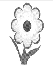 1494035广州市名花香料有限公司  印度尼西亚马德里注册1000白云35图形1494035广州市名花香料有限公司  墨西哥马德里注册1000白云36ALWAYSTECZON6362720张桂思   美国单一国家注册1000白云37HXMARS018390980广州速胜科技服务有限公司  欧盟欧盟注册3000白云38SUVIVIAN018390983广州速胜科技服务有限公司  欧盟欧盟注册3000白云39TINLEON018390985广州速胜科技服务有限公司  欧盟欧盟注册3000白云40SUSENGO2208981广州速胜科技服务有限公司  墨西哥单一国家注册1000白云41SUSENGO521043广州速胜科技服务有限公司  菲律宾单一国家注册1000白云42SUSENGO2208980广州速胜科技服务有限公司  墨西哥单一国家注册1000白云43adortec18366211广州汉通科技有限公司 欧盟欧盟注册3000白云44adortecUK00003573404广州汉通科技有限公司 英国单一国家注册1000白云45BAWEI；芭薇1532193广东芭薇生物科技股份有限公司 菲律宾马德里注册1000白云46BVZ FASHION SCIENCE1536895广东芭薇生物科技股份有限公司 菲律宾马德里注册1000白云47MIUROUS18353863广东芭薇生物科技股份有限公司 欧盟欧盟注册3000白云48MIUROUS3567687广东芭薇生物科技股份有限公司 英国单一国家注册1000白云49DIPI18348096广东丁品艺术研究有限公司欧盟欧盟注册3000白云50图形18344267广东丁品艺术研究有限公司欧盟欧盟注册3000白云51WCIC018310964广州谁家贸易有限公司欧盟欧盟注册3000白云52evomosa6352495广州自咸商贸有限公司  日本单一国家注册1000白云53Heracy6294602广州米果电子商务有限公司美国单一国家注册1000白云54BAIYUN6236022广州市白云化工实业有限公司  美国马德里注册1000白云55BAIYUN1533762广州市白云化工实业有限公司  阿尔及利亚马德里注册1000白云56BAIYUNTM2019047881广州市白云化工实业有限公司  马来西亚单一国家注册1000白云57BAIYUNTN/E/2019/730广州市白云化工实业有限公司  突尼斯单一国家注册1000白云58BAIYUN556429广州市白云化工实业有限公司  巴基斯坦单一国家注册1000白云59PEDETID018307264罗惠敏欧盟欧盟注册3000海珠60TuKIIE88952374广州臻越电子商务有限公司美国单一国家注册1000海珠61halara018357145广州速量在线科技有限公司欧洲联盟国家欧盟注册3000海珠62cloudful018401440广州速量在线科技有限公司欧洲联盟国家欧盟注册3000海珠63cloudfulUK00003599239广州速量在线科技有限公司英国单一国家注册1000海珠64halara40202101531X广州速量在线科技有限公司新加坡单一国家注册1000海珠65cloudful40202103135W广州速量在线科技有限公司新加坡单一国家注册1000海珠66四季油及图4/2020/00514234广州白云山星群（药业）股份有限公司菲律宾单一国家注册1000海珠67GOGOBUS STOP 图形40-1738254广东咏声动漫股份有限公司韩国单一国家注册1000海珠68GOGOBUS STOP 图形TM2020004895广东咏声动漫股份有限公司马来西亚单一国家注册1000海珠69GOGOBUS STOP 图形TM2020004896广东咏声动漫股份有限公司马来西亚单一国家注册1000海珠70咏声动漫 WINSING ANIMATION1481467广东咏声动漫股份有限公司韩国马德里注册1000海珠71咪哒 minik 图2018059221广州艾美网络科技有限公司马来西亚单一国家注册1000海珠72havit290398 广州海葳特科技有限公司乌克兰单一国家注册1000海珠73Bucaspace18364336广州市首加电子科技有限责任公司 欧盟欧盟注册3000海珠74thri-4-leaf18364214广州市首加电子科技有限责任公司 欧盟欧盟注册3000海珠75Xplorfun18370172广州市首加电子科技有限责任公司 欧盟欧盟注册3000海珠76GravibayUK00003552064广州市首加电子科技有限责任公司 英国单一国家注册1000海珠77HandagilerUK00003552057广州市首加电子科技有限责任公司 英国单一国家注册1000海珠78GikafunUK00003552055广州市首加电子科技有限责任公司 英国单一国家注册1000海珠79npc1552180广州鲜柚智能科技有限公司  奥地利马德里注册1000花都80npc1552180广州鲜柚智能科技有限公司  保加利亚马德里注册1000花都81npc1552180广州鲜柚智能科技有限公司  俄罗斯马德里注册1000花都82npc1552180广州鲜柚智能科技有限公司  哈萨克斯坦马德里注册1000花都83npc1552180广州鲜柚智能科技有限公司  塞尔维亚马德里注册1000花都84npc1552180广州鲜柚智能科技有限公司  土耳其马德里注册1000花都85npc1552180广州鲜柚智能科技有限公司  菲律宾马德里注册1000花都86npc1552180广州鲜柚智能科技有限公司  欧盟马德里注册1000花都87npc1552180广州鲜柚智能科技有限公司  新加坡马德里注册1000花都88npc1552180广州鲜柚智能科技有限公司  英国马德里注册1000花都89Bumlon018370955肖兴伟欧盟欧盟注册3000花都90BumlonJP6366970肖兴伟日本单一国家注册1000花都91AOCRIN1515651广州奥王达皮具有限公司 老挝马德里注册1000花都92AOCRIN1515651广州奥王达皮具有限公司 日本马德里注册1000花都93AOCRIN1515651广州奥王达皮具有限公司 印度尼西亚马德里注册1000花都94AOKING00003018257广州奥王达皮具有限公司 基里巴斯单一国家注册1000花都95AOKING1567662广州奥王达皮具有限公司 波兰马德里注册1000花都96AOKING1441000广州奥王达皮具有限公司 土耳其马德里注册1000花都97AOKING1516210广州奥王达皮具有限公司 冰岛马德里注册1000花都98AOKING1516210广州奥王达皮具有限公司 克罗地亚马德里注册1000花都99AOKING1516210广州奥王达皮具有限公司 塞浦路斯马德里注册1000花都100AOKING1516210广州奥王达皮具有限公司 墨西哥马德里注册1000花都101AOKING1535224广州奥王达皮具有限公司 巴西马德里注册1000花都102AOKING1535224广州奥王达皮具有限公司 哥伦比亚马德里注册1000花都103AOKING1535224广州奥王达皮具有限公司 印度尼西亚马德里注册1000花都104AOKING1535224广州奥王达皮具有限公司 英国马德里注册1000花都105V·SOL及图796628广州芯德通信科技股份有限公司俄罗斯单一国家注册1000黄埔106V·SOL及图159989广州芯德通信科技股份有限公司保加利亚单一国家注册1000黄埔107V·SOL及图920514901广州芯德通信科技股份有限公司巴西单一国家注册1000黄埔108KEEP·Y1166133广州环亚化妆品科技有限公司新西兰单一国家注册1000黄埔109SEEKCLEAN1166140广州环亚化妆品科技有限公司新西兰单一国家注册1000黄埔110FOUR E's HEALTHCARE图018314115广州国睿科学仪器有限公司欧盟欧盟注册3000黄埔111JETINNO3.159.850广州技诺智能设备有限公司阿根廷共和国单一国家注册1000黄埔112IPLOOK6241481广州爱浦路网络技术有限公司美国单一国家注册1000黄埔113BOSTAL6311615广州玻思韬控释药业有限公司美国单一国家注册1000黄埔114B6392215广州玻思韬控释药业有限公司美国单一国家注册1000黄埔115B6375455广州玻思韬控释药业有限公司美国单一国家注册1000黄埔116TOP IDEAL(图形）国际注册号第1470823号广东卓志供应链科技集团有限公司日本马德里注册1000黄埔117CuMMO6322639广州科城环保科技有限公司美国单一国家注册1000黄埔118zonelux6248176广州光联电子科技有限公司美国马德里注册1000黄埔119Vensi6284282阿波罗（中国）有限公司美国单一国家注册1000黄埔120welsuc018370252广州润虹医药科技股份有限公司欧盟欧盟注册3000黄埔121openradio018365105京信网络系统股份有限公司欧盟欧盟注册3000黄埔122openradioUK00003574684京信网络系统股份有限公司英国单一国家注册1000黄埔123openradio342358京信网络系统股份有限公司阿联酋单一国家注册1000黄埔124Comba2625773京信通信系统（广州）有限公司印度单一国家注册1000黄埔125LIANHELENGRE UAR1486357广州联合冷热设备有限公司印度尼西亚马德里注册1000黄埔126LIANHELENGRE UAR1486357广州联合冷热设备有限公司希腊马德里注册1000黄埔127LIANHELENGRE UAR2265172广州联合冷热设备有限公司墨西哥马德里注册1000黄埔128Bikirin018370231广州斐墨斯贸易有限公司欧盟欧盟注册3000黄埔129昊志HAOZHI及图6303340广州市昊志机电股份有限公司美国马德里注册1000黄埔130DEPOSON1547955广州德百顺蓝钻科技有限公司澳大利亚马德里注册1000黄埔131DEPOSON1547955广州德百顺蓝钻科技有限公司白俄罗斯马德里注册1000黄埔132DEPOSON1547955广州德百顺蓝钻科技有限公司欧盟马德里注册1000黄埔133DEPOSON1547955广州德百顺蓝钻科技有限公司乌克兰马德里注册1000黄埔134DEPOSON1547955广州德百顺蓝钻科技有限公司新加坡马德里注册1000黄埔135DEPOSON1547955广州德百顺蓝钻科技有限公司新西兰马德里注册1000黄埔136DEPOSON1547955广州德百顺蓝钻科技有限公司以色列马德里注册1000黄埔137DEPOSON1547955广州德百顺蓝钻科技有限公司印度马德里注册1000黄埔138BLUAMEC1540825广州德百顺蓝钻科技有限公司澳大利亚马德里注册1000黄埔139BLUAMEC1540825广州德百顺蓝钻科技有限公司白俄罗斯马德里注册1000黄埔140BLUAMEC1540825广州德百顺蓝钻科技有限公司哥伦比亚马德里注册1000黄埔141BLUAMEC1540825广州德百顺蓝钻科技有限公司哈萨克斯坦马德里注册1000黄埔142BLUAMEC1540825广州德百顺蓝钻科技有限公司吉尔吉斯斯坦马德里注册1000黄埔143BLUAMEC1540825广州德百顺蓝钻科技有限公司蒙古马德里注册1000黄埔144BLUAMEC1540825广州德百顺蓝钻科技有限公司塞尔维亚马德里注册1000黄埔145BLUAMEC1540825广州德百顺蓝钻科技有限公司新西兰马德里注册1000黄埔146BLUAMEC1540825广州德百顺蓝钻科技有限公司以色列马德里注册1000黄埔147BLUAMEC1540825广州德百顺蓝钻科技有限公司印度尼西亚马德里注册1000黄埔148BLUAMEC2020/09679广州德百顺蓝钻科技有限公司南非单一国家注册1000黄埔149cpe6268980广州赛莱拉干细胞科技股份有限公司美国马德里注册1000黄埔150cpe1552611广州赛莱拉干细胞科技股份有限公司英国马德里注册1000黄埔151cpe1552611广州赛莱拉干细胞科技股份有限公司澳大利亚马德里注册1000黄埔152Wondfo1541515广州万孚生物技术股份有限公司澳大利亚马德里注册1000黄埔153Wondfo1541515广州万孚生物技术股份有限公司印度马德里注册1000黄埔154Wondfo1541515广州万孚生物技术股份有限公司巴西马德里注册1000黄埔155Wondfo1547969广州万孚生物技术股份有限公司蒙古马德里注册1000黄埔156Wondfo1547969广州万孚生物技术股份有限公司乌克兰马德里注册1000黄埔157Chemcare1548709广州万孚生物技术股份有限公司哥伦比亚马德里注册1000黄埔158Chemcare1548709广州万孚生物技术股份有限公司阿尔及利亚马德里注册1000黄埔159Chemcare1548709广州万孚生物技术股份有限公司欧盟马德里注册1000黄埔160Chemcare1548709广州万孚生物技术股份有限公司哈萨克斯坦马德里注册1000黄埔161Chemcare1548709广州万孚生物技术股份有限公司土耳其马德里注册1000黄埔162Chemcare1548709广州万孚生物技术股份有限公司菲律宾马德里注册1000黄埔163WondfoKW1622575广州万孚生物技术股份有限公司科威特单一国家注册1000黄埔164WondfoKW1623291广州万孚生物技术股份有限公司科威特单一国家注册1000黄埔165Wondfo6371811广州万孚生物技术股份有限公司日本单一国家注册1000黄埔166U-BoxDx018395311广州万孚生物技术股份有限公司欧盟欧盟注册3000黄埔167U-CardDx018395353广州万孚生物技术股份有限公司欧盟欧盟注册3000黄埔168图形商标018364184兆隆文化科技（广州）有限公司 欧盟欧盟注册3000荔湾169zeiBOR6333729广州今日电子商务有限公司美国马德里注册1000荔湾170Dudiun6364142林伟鹏美国单一国家注册1000荔湾171Salama6363543林伟鹏美国单一国家注册1000荔湾172Vevavi6364084林伟鹏美国单一国家注册1000荔湾173Kasspah90161377广州市智跃新材料有限公司美国单一国家注册1000荔湾174pamlok018391143张灿滨欧盟欧盟注册3000荔湾175enseak018391139张灿滨欧盟欧盟注册3000荔湾176pruzoo018391140张灿杰欧盟欧盟注册3000荔湾177Krtoni6379999杜旭海 美国单一国家注册1000荔湾178Nohito6379998杜旭海 美国单一国家注册1000荔湾179Riecin6380116杜旭海 美国单一国家注册1000荔湾180Uonoco6379216杜旭海 美国单一国家注册1000荔湾181Utring6380115杜旭海 美国单一国家注册1000荔湾182Yubio296064广州立白企业集团有限公司哥斯达黎加单一国家注册1000荔湾183soulcool296062广州立白企业集团有限公司哥斯达黎加单一国家注册1000荔湾184Yubio1586188广州立白企业集团有限公司俄罗斯马德里注册1000荔湾185GrePower1583225广州立白企业集团有限公司俄罗斯马德里注册1000荔湾186GrePower1583225广州立白企业集团有限公司菲律宾马德里注册1000荔湾187GrePower00310538广州立白企业集团有限公司秘鲁单一国家注册1000荔湾188RIKISO40-1697612广州超威生物科技有限公司韩国单一国家注册1000荔湾189PAIZIZI6307574刘永明  美国单一国家注册1000荔湾190abaook6238842广州淘护卫电子商务有限公司美国单一国家注册1000南沙191Kimnology6372249黎妹仔美国单一国家注册1000南沙192iKimmy018284514广州市南沙区东涌镇清月自行车店欧盟欧盟注册3000南沙193CnmYzn6299874广州市南沙区东涌镇清月自行车店美国单一国家注册1000南沙194 IKimmy6353157黎杰亮美国单一国家注册1000南沙195Neyisaa6320298广州亿润电子商务有限公司美国单一国家注册1000南沙196MOMI RAC GP6401604广州市摩迷汽摩配件有限公司美国单一国家注册1000南沙197Fythesk6320284广州成元商贸有限公司美国单一国家注册1000南沙198lardmee1523743广东拉多美化肥有限公司印度尼西亚马德里注册1000南沙199lardmee1523743广东拉多美化肥有限公司老挝马德里注册1000南沙200lardmee1523743广东拉多美化肥有限公司柬埔寨马德里注册1000南沙201MDPROMCP6372703广州星空骑士贸易有限公司美国单一国家注册1000南沙202Coayu6348614广东宝乐机器人股份有限公司美国单一国家注册1000南沙203experobot6255432广东宝乐机器人股份有限公司美国单一国家注册1000南沙204JarMUK00003546348广州希迅贸易有限公司英国单一国家注册1000南沙205JarM018282580广州希迅贸易有限公司欧盟欧盟注册3000南沙206kabikiu6287400广州誉本万利贸易有限公司 美国单一国家注册1000南沙207Olife6365123广州洋葱时尚集团有限公司日本单一国家注册1000天河208GRESSEED6389089幸晓强美国单一国家注册1000天河209LETFLY6389090幸晓强美国单一国家注册1000天河210AVOCADO·BEE018338327广州艾薇卡朵网络科技有限公司欧洲欧盟注册3000天河211AVOCADO·BEE6305214广州艾薇卡朵网络科技有限公司美国单一国家注册1000天河212Asonethan6340319广州初森电子商务有限公司美国单一国家注册1000天河213AsonethanUK00003543027广州初森电子商务有限公司英国单一国家注册1000天河214FALLCOLO018354062广州科创商贸有限公司欧盟欧盟注册3000天河215FALLCOLO2235872广州科创商贸有限公司墨西哥单一国家注册1000天河216Black Seal6373921王敏兰美国单一国家注册1000天河217图形1419852广州展仕星电子产品有限公司波黑马德里注册1000天河218TEEVOLUTION 图形TM2019039610广州展仕星电子产品有限公司马来西亚单一国家注册1000天河219FANTECH 图形051350广州展仕星电子产品有限公司尼泊尔单一国家注册1000天河220FANTECH 图形2019/19567广州展仕星电子产品有限公司南非单一国家注册1000天河221O2nails6267289广州天河高新技术产业开发区太极电子有限公司美国单一国家注册1000天河222O'2NAILS377901广州天河高新技术产业开发区太极电子有限公司越南单一国家注册1000天河223NailPlayer6359184广州天河高新技术产业开发区太极电子有限公司日本单一国家注册1000天河224USMILE及图形2020 78955广州星际悦动股份有限公司土耳其单一国家注册1000天河225USMILE及图形6404264广州星际悦动股份有限公司日本单一国家注册1000天河226usmile及图形791246广州星际悦动股份有限公司俄罗斯单一国家注册1000天河227JULIET GIFT018098216广州星际悦动股份有限公司欧盟欧盟注册3000天河228XPENG018311003广州小鹏汽车科技有限公司欧盟欧盟注册3000天河229Sunpina4/2020/00516068广州尚品宅配家居股份有限公司菲律宾单一国家注册1000天河230SunpinaUK00003546055广州尚品宅配家居股份有限公司英国单一国家注册1000天河231Sunpina018321402广州尚品宅配家居股份有限公司欧盟欧盟注册3000天河232LENTION338708广州辉盛电子科技有限公司阿联酋单一国家注册1000天河233LENTION255965广州辉盛电子科技有限公司沙特单一国家注册1000天河234STABLE DRIVER6307079广州辉盛电子科技有限公司美国单一国家注册1000天河235图形6351498广州小鸡快跑网络科技有限公司日本单一国家注册1000天河236图形40-1725201广州小鸡快跑网络科技有限公司韩国单一国家注册1000天河237图形40-1725202广州小鸡快跑网络科技有限公司韩国单一国家注册1000天河238PALACE IDENTITY正宫御品6266201广州名悦广告策划有限公司美国单一国家注册1000天河239PALACE IDENTITY正宫御品6266207广州名悦广告策划有限公司美国单一国家注册1000天河240PALACE IDENTITY正宫御品6341948广州名悦广告策划有限公司日本单一国家注册1000天河241TiyaIDM000818126广州荔支网络技术有限公司印度尼西亚单一国家注册1000天河242AIHOUSETM2019048679广东三维家信息科技有限公司马来西亚单一国家注册1000天河243XAG1449812广州极飞科技股份有限公司欧盟马德里注册1000天河244XAG1487543广州极飞科技股份有限公司土耳其马德里注册1000天河245AQUARK1528398广州夸克电气有限公司新西兰马德里注册1000越秀246AQUARK1528398广州夸克电气有限公司俄罗斯马德里注册1000越秀247AQUARK1528398广州夸克电气有限公司挪威马德里注册1000越秀248AQUARK1528398广州夸克电气有限公司乌克兰马德里注册1000越秀249AQUARK1528398广州夸克电气有限公司瑞士马德里注册1000越秀250INVERGEEK018295672广州夸克电气有限公司欧盟欧盟注册3000越秀251KINDAIX6269566刘锐峰美国单一国家注册1000越秀252LIGALAX6292106刘锐峰美国单一国家注册1000越秀253MTFRONT6278479严日勤美国单一国家注册1000越秀254AUXFREE6295917严日勤美国单一国家注册1000越秀255ROADCYCLE6278480严日勤美国单一国家注册1000越秀256yingpm6320491张皓元美国单一国家注册1000越秀257impme6320495张皓元美国单一国家注册1000越秀258rukebas6320500张皓元美国单一国家注册1000越秀259CDE2109071广州西黛尔首饰有限公司澳大利亚单一国家注册1000越秀260DILLER1498910广州市迪乐贝尔日用品有限公司老挝马德里注册1000越秀261dillerkids1499023广州市迪乐贝尔日用品有限公司老挝马德里注册1000越秀262DILLER1498910广州市迪乐贝尔日用品有限公司柬埔寨马德里注册1000越秀263DILLER1498910广州市迪乐贝尔日用品有限公司韩国马德里注册1000越秀264dillerkids1499023广州市迪乐贝尔日用品有限公司韩国马德里注册1000越秀265DILLER1498910广州市迪乐贝尔日用品有限公司日本马德里注册1000越秀266dillerkids1499023广州市迪乐贝尔日用品有限公司日本马德里注册1000越秀267NAILARTISTKIM6281247陈小善美国单一国家注册1000增城268Kangaroo mommy6355381广东袋鼠妈妈生物科技有限公司日本单一国家注册1000增城269Kangaroo mommy6355382广东袋鼠妈妈生物科技有限公司日本单一国家注册1000增城270图形 Kangaroo mommy4/2020/00520505广东袋鼠妈妈生物科技有限公司菲律宾单一国家注册1000增城271SUNRANS2122871广州市尚雷仕卫浴有限公司澳大利亚马德里注册1000增城272SUNRANS6279678广州市尚雷仕卫浴有限公司美国马德里注册1000增城273SUNRANS1552118广州市尚雷仕卫浴有限公司哥伦比亚马德里注册1000增城274SUNRANS1159946广州市尚雷仕卫浴有限公司新西兰马德里注册1000增城275SUNRANS1552118广州市尚雷仕卫浴有限公司英国马德里注册1000增城276BRIEFNESSUK00003562980郭杰娴英国单一国家注册1000增城277Maxsharp6236550卢伟师美国单一国家注册1000增城278Rasket6236567卢伟师美国单一国家注册1000增城279Curvetda6403331卢伟师美国单一国家注册1000增城280KAshack6236549徐桂彬美国单一国家注册1000增城281surcult6236551徐桂彬美国单一国家注册1000增城282Titawork6248531徐桂彬美国单一国家注册1000增城283Yiyai302021214300朱毅妹德国单一国家注册1000增城284Huini302021213553朱毅妹德国单一国家注册1000增城285JME018355275广州简米餐具有限公司欧盟欧盟注册3000番禺286Eacoon018425480广东意高能源科技股份有限公司欧盟欧盟注册3000番禺287LANDY018337953广州蓝尔迪塑料制品有限公司欧盟欧盟注册3000番禺288SENTUBILA018331705广州市尚都比拉服装有限公司欧盟欧盟注册3000番禺289SENTUBILAUK00003551341广州市尚都比拉服装有限公司英国单一国家注册1000番禺290SENTUBILA6263588广州市尚都比拉服装有限公司美国单一国家注册1000番禺291SENTUBILA6263590广州市尚都比拉服装有限公司美国单一国家注册1000番禺292Dance with light1586155广州与光共舞传媒有限公司欧盟马德里注册1000番禺293BIGO341978广州市百果园网络科技有限公司阿联酋单一国家注册1000番禺294BIGO341979广州市百果园网络科技有限公司阿联酋单一国家注册1000番禺295BIGO1442017210广州市百果园网络科技有限公司沙特单一国家注册1000番禺296oceanpedia018350998广州欧森电子商务有限公司欧盟欧盟注册3000番禺297oceanpediaUK00003565190广州欧森电子商务有限公司英国单一国家注册1000番禺298oceanbroad018350997广州欧森电子商务有限公司欧盟欧盟注册3000番禺299oceanbroadUK00003565193广州欧森电子商务有限公司英国单一国家注册1000番禺300GOLDEN SEA6365871广州市浩洋电子股份有限公司美国单一国家注册1000番禺301GSUV6365881广州市浩洋电子股份有限公司美国单一国家注册1000番禺302FENGYING LED SPREAD LIFE6326098尹嫦嫦美国单一国家注册1000番禺303FENGYING LED SPREAD LIFE018417887尹嫦嫦欧盟欧盟注册3000番禺304HAGO374891广州华多网络科技有限公司阿拉伯埃及共和国单一国家注册1000番禺305HAGO2018009027广州华多网络科技有限公司马来西亚单一国家注册1000番禺306Only Stone4/2020/0051637广州朱雀信息科技有限公司菲律宾单一国家注册1000番禺307avaibo1585246广州市讯码通讯科技有限公司菲律宾马德里注册1000番禺308avaibo018375592广州市讯码通讯科技有限公司欧盟欧盟注册3000番禺309Schkleier6405214吴炎日本单一国家注册1000番禺310comely6396725吴炎日本单一国家注册1000番禺311Basicpower6288890吴炎美国单一国家注册1000番禺312CNSGO018417698广州硕果工贸有限公司欧盟欧盟注册3000番禺313BOBISUKA6388103莫妮美国单一国家注册1000番禺314SUSILEKI6385663莫妮美国单一国家注册1000番禺315诗尼曼1500990广州诗尼曼家居股份有限公司新加坡马德里注册1000番禺316SNIMAYFTM/9117/2021广州诗尼曼家居股份有限公司埃塞俄比亚单一国家注册1000番禺317卡洛娜KELOWNA01835626广州香丽榭珠宝有限公司欧盟欧盟注册3000番禺318V380及图4484195广州市宏视电子技术有限公司印度单一国家注册1000番禺319CARGFM6320941广州玉儿恋服饰有限公司美国单一国家注册1000番禺320GIJIVCOZ6239259广州叁羊科技有限公司美国单一国家注册1000番禺321ECBASKETUK00003562990广州叁羊科技有限公司英国单一国家注册1000番禺322Dinana6334201闫林霞美国单一国家注册1000番禺323SuffordUK00003564841广州顾特贸易有限公司英国单一国家注册1000番禺324GuteUK00003562513戚锦廉英国单一国家注册1000番禺325Aononu6379658林丹美国单一国家注册1000番禺326Penuno6379213林丹美国单一国家注册1000番禺327Roluno6378835林丹美国单一国家注册1000番禺328V380及图6248903广州市宏视电子技术有限公司美国单一国家注册1000番禺329XVV及图4/2021/00505768广州市宏视电子技术有限公司菲律宾单一国家注册1000番禺330XVV及图018422156广州市宏视电子技术有限公司欧盟欧盟注册3000番禺